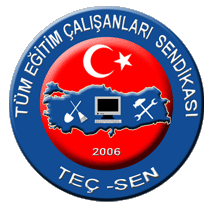 MEB PERSONELİ GÖREVDE YÜKSELME MEMURLUK SINAVINA HAZIRLIK DERS NOTLARIHAZİRAN 2014T E Ç- S E NMEB GÖREVDE YÜKSELME MEMURLUK UNVANI İÇİN BİLİNMESİ GEREKEN ÖNEMLİ AÇIKLAMALAR             YENİ ÇIKAN KURUM VE KURULUŞLARIN GÖREVDE YÜKSELME SINAVI İLE İLGİLİ KONULAR ELE ALINIRKEN ESKİSİ GİBİ SADECE BELLİ BAŞLI BİR KAÇ KONUDAN ARTIK SORUMLU DEĞİLSİNİZ. TAM 24 AYRI DERSTEN SORUMLUSUNUZ. KONUNUN TEMASINI /ÖZÜNÜ BİLMEDEN SADECE BASMAKALIP KULAKTAN DUYMA, EZBER SORULARLA İŞİ GEÇİŞTİRMEK DOĞRU OLMAYACAKTIR.          KONUNUN ÖZÜNÜ/SINIRLARINI BİLMEDEN SINAVA HAZIRLANIRSANIZ İSTEDİĞİNİZ NETİCEYİ ELDE EDEMEZSİNİZ. DOLAYISIYLA TÜM KONULARI KAPSAYAN KONULARIN ÖZÜ ŞEKLİNDE AŞAĞIDA BELİRTİLEN HUSUSLARI ÇOK AMA ÇOK İYİ ANLAMAMIZ ÇALIŞACAĞIMIZ KONUNUN ÇEVREVELERİNİ BİLMEMİZ ÇALIŞMALARINIZ AÇISINDAN İYİ OLACAKTIR. ZATEN KONUNUN ÖZÜNÜ BİLDİKTEN SONRA ÇIKAN SORULARIDA ONA GÖRE CEVAPLAMADA ZORLUK ÇEKMEZSİNİZ.          SİZLERE VERİLECEK BU DERS NOTLARINA AĞUSTOS AYI BAŞINA KADAR ÇOK İYİ ÇALIŞIP AYRICA BU NOTLARDAN BAŞKA SENDİKACA SİZLERE VERİLEN KİTAPLARA DA ÇALIŞIRSANIZ BİLGİLERİNİZ PEKİŞECEKTİR. ZATEN ELİNİZİ ALTINDAKİ BU NOTLAR SENDİKACA VERİLEN KİTAPLARDAN DERLENİP HAZIRLANDI.             AĞUSTOS AYINDA SENDİKACA BİR OKULDA 3 DEFA DENEME SINAVI YAPILACAKTIR. BU DENEMELERDE HER DENEMEDE 100 SORU OLMAK ÜZERE 300 SORU SORULACAKTIR. SORUMLU OLACAĞINIZ KONULAR 1-TÜRKÇE-DİL BİLGİSİ2-YÖNETİMDE İNSAN İLİŞKİLERİ VE İLETİŞİM3-YÖNETİM, LİDERLİK VE ORGANİZASYON4-İNSAN HAKLARI VE DEMOKRASİ5-YÖNETİMDE ETİK6-TÜRK İDARE SİSTEMİ7-PROTOKOL KURALLARI8-ATATÜRK İLKELERİ VE İNKILÂP TARİHİ9-GENEL KÜLTÜR10-T.C.NAYASASI11–657 SAYILI DEVLET MEMURLARI KANUNU12–1739 SAYILI MİLLİ EĞİTİM TEMEL KANUNU13–222 SAYILI İLKÖĞRETİM VE EĞİTİM KANUNU14–652 SAYILI MEB TEŞKİLAT KANUNU15-4483 MEMURLAR VE DİĞER KAMU GÖREVLİLERİ YARGILANMASI HAK. KANUN16-5018 MALİ YÖNETİMİ VE KONTROL KANUNU17-2886 SAYILI DEVLET İHALE KANUNU18-4734 SAYILI KAMU İHALE KANUNU19-4735 SAYILI KAMU İHALE SÖZLEŞMESİ KANUNU20-4982 SAYILI BİLGİ EDİNME KANUNU21-5442 SAYILI İL İDARESİ KANUNU22-4688 SAYILI KAMU GÖREVLİLERİ SENDİKALARI VE TOPLU SÖZLEŞME KANUNU23-5580 SAYILI ÖZEL ÖĞRETİM KANUNUTÜRKÇE DİL BİLGİSİ Türkçede sözcükler 4 şekilde gruplandırılır.-Temel anlam-.gerçek anlamda kullanılan anlamdır. Örnek: Masanın üzerinde elma var.  Yan anlam-çocuğun boyu masanın boyu kadar (Çocuğun boyu yan anlam olarak kullanılmıştır.) Mecaz anlam: başımın üstünde yeri var mecaz anlamdır, Terim anlam: matematik terimleri, küp, kare, dikdörtgen,—MECAZA DAYALI SÖZ SANATLARI:          Benzetme(teşbih)-kişileştirme(teşhis)-Eğretilime(istiare)-kinaye(değinmece)-mecaz-ı mürsel (ad aktarması)-dokundurma(tariz)mübalağa(abartma)-dolaylama-ve güzel adlandırmadır.-Sözcükler arasındaki anlam ilişkileri -Eş ya da yakın anlamlı sözcükler-Karşıt(zıt ) anlamlı sözcükler-Eş sesli (sesteş) sözcükler-Somut ve soyut anlamlı sözcükler-Nitel-nicel anlamlı sözcükler-Nitel anlamlı sözcükler-Kalıplaşmış söz öbekleri: ikilemeler-pekiştirmeler-deyimler-ve atasözleridir.-Anlamlarına göre cümleler: olumlu cümle-olumsuz cümle-soru cümlesi-ünlem cümlesi-emir   cümleleri-çıkarım-kanıksama-beğenme-takdir-yakınma-ön yargı-tahmin-olasılık-varsayım-şaşırma-uyarı-öneri dir.-Anlatım özelliklerine göre cümleler ise:-öznel ve nesnel anlatım-neden(gerekçe)bildiren cümleler-amaç bildiren cümleler-koşul(şart) cümleleri-tanım cümleleri-karşılaştırma cümleleri-içerik ve üslup (biçim) bildiren cümleler-doğrudan aktarım(aktarma) cümleleri ile dolaylı anlatım(aktarma) cümleleri-Paragrafın bölümleri ise: Giriş bölümü-Gelişme bölümü-Sonuç bölümü dürParagrafın içeriğinde ise:Konu-Ana düşünce-Yardımcı düşünceParagrafta anlatım biçimleri: 	-Açıklayıcı anlatım-Tartışmacı anlatım-Betimleyici anlatım-Öyküleyici (öyküleme) anlatım-Düşünceyi geliştirme yolları: tanımlama-karşılaştırma-örnekleme-tanık gösterme(alıntılama) sayısal verilerden yararlanma-duyulardan yararlanma-kişileştirme ve benzetmedir.-Anlatım nitelikleri ise: özgünlük-özlülük(yoğunluk)-yalınlık(sadelik)-akıcılık-sürükleyicilik-açıklık-duruluk v e tutarlılık tır.-Ses bilgilerinde: sert sessizlerin yumuşaması(ünsüz değişimi)-ünsüz benzeşmesi(sertleşme) ses düşmesi-ses türemesi-ulama-dudak ünsüzlerin benzeşmesi ve ses daralması(ünlü daralması)dır.Kökler ikiye ayrılır: 1-İsim kökler 2-Fiil köklerEkler ikiye ayrılır:1-Yapım eki 2-Çekim ekiYapılarına göre sözcükler 3’ e ayrılır:1-Basit sözcükler 2-Türemiş sözcükler 3-Bileşik sözcüklerİsim(ad):1-Özel isimler2-Tür (cins)isimler 3-Tekil isimler 4-Çoğul isimler 5-Topluluk isimleriİsim tamlamaları 4 e ayrılır:1-belirtili isim tamlaması 2-belirtisiz isim tamlaması 3-takısız isim tamlaması 4-zincirleme isim tamlaması Zamir(adıl) 5’ e ayrılır:1-Kişi zamirleri 2-İşaret zamirleri3-Belgesiz zamirler 4-Soru zamirleri 5-İlgi zamiriSıfat(önad) niteleme sıfatları-işaret sıfatları –soru sıfatı- belgesiz sıfat ve sayı sıfatı dır.Zarf(belirteç) : fiilleri, sıfatları, zarfları durum, zaman, yer-yöne miktar ve soru yoluyla etkileyen sözcüklerdir. Edat(ilgeç) : gibi-kadar. mi-sanki, ile ancak, yalnız, den beri,-mek üzere, denli, den öte, den sonra gibi için Bağlaç:açıkçası,ama,ancak,bile,çünkü,daha,de,fakat,gerek,ha..ha,hem de,kah,ister,kısacası,öyle ki,öyleye,veyahut,yeter ki,ÜNLEM; sevinç, üzüntü, korku acıma, şaşırma gibiCümle türleri:Yüklemlerine göre cümleler:-Ad (isim) cümlesi-Eylem(fiil) cümlesiÖge dizilişlerine göre cümleler:-Düz(kurallı) cümle-Ara sözlü cümle -Kesik(eksiltili)cümleYapılarına göre cümleler: -Basit cümle-Bileşik cümleCümlenin öğeleri:Yüklem, özne, nesne(belirtili nesne-belirtisiz nesne),dolaylı tümleç,zarf tümleci,edat tümleciTaha Arda 	okula     	gitti  (Özne)     	(nesne)       ( yüklem)Yazım kuralları: -Cümleler büyük harfle başlar.-Özel adlar büyük harfle başlar-Hayvan adları büyük isimle başlar-Millet, bol, oymak adları büyük isimle başlar-Dil ve lehçe adları büyük harfle başlar-Devlet adları, din,ve mitoloji ile ilgili adlar büyük harfle başlar-Gezegen ve yıldız adları, mahalle, meydan, bulvar cadde, sokak adları büyük harfle başlar-Yapı-eser adları büyük harfle başlar-Kurum ve kuruluş adları büyük harfle başlar-Kanun, tüzük, yönetmelik, yönerge, genelge adları büyük harfle başlar. -Eser adları büyük harfle başlar.-Belirli gün ve haftalar büyük harfle başlar-Tarihi olay, tarihi çağ ve dönem adları büyük harfle başlar. -Dikkat:12 Aralık 2013 burada ay adı önünde tarihte yer aldığı için büyük harfle yazılmıştır. -Örnek: Toplantı aralık ayında yapıldı. Dikkat burada ay adı küçük harfle yazılmış niye tarih yok    onun için.Kısaltmaların yazımında dikkat edilecek husus ise:-Kuruluş, kitap, dergi ve yön adlarının kısaltılması genellikle her  kelimenin ilk harfinin büyük olarak yazılmasıyla yapılır. Örnek, TBMM,-Sayıların yazımı ise; birden fazla kelimelerin oluşan sayılar ayrı yazılır. İki yüz,üç yüz,seksen altı.tek kelimeden oluşan sayılar ise bitişik yazılır örnek,bir iki üç dört beş altı yedi sekiz dokuz gibi.-Para ile ilgili senet ile ilgili parasal değerler ise bitişik yazılır.-Deyimler ayrı yazılır. Ayağının altına sabun koymak.-ikilemeler ayrı yazılır. bur buram Anadolu.-Bağlaç olan da de nin yazılımı.-Bağlaç olan da de her zaman ayrı yazılır. Kızı da geldi.-Durumu oğluna da bildirdi sen de mi?-Bağlaç olan ki nin yazımı: bağlaç olan ki ayrı yazılır. Demek ki, kaldı ki, bilmem ki,-Soru eki mi, mu, mü, nün yazımında ayrı yazılır.Noktalama işaretleri:Nokta: cümlenin sonuna konur.  -bazı kısaltmaların sonuna konur.-tarih ve saat aralarına konurVirgül: eş görevli kelime ve kelime gruplarının arasına konur.-Sıralı cümleleri birbirinden ayırmak için konur-Cümlenin özel olarak vurgulanması gereken öğelerden  sonra konur.-Cümle içinde ara sözleri ve ara cümleleri ayırmak için konur.-Tırnak içinde olmayan aktarma cümlelerinden sonra konur.-Konuşma çizgisinden önce konur.-Hitap için kullanılan kelimelerden önce konur.-Sayıların yazılışında, kesirleri ayırmak için konur.Noktalı virgül(;):-Cümle içinde virgüllerle ayrılmış tür veya takımları birbirinden ayırmak için konur.-Öğeleri arasında virgül bulunan sıralı cümleleri birbirinden ayırmak için kullanılır.İki nokta: kendisinden sonra örnek verilecek cümlenin sonuna konur.-Kendisinden sonra açıklama yapılacak cümlenin sonuna konur.-Edebi eserlerdeki karşılıklı konuşmalarda konuşan kişinin adından sonra konulur.Üç nokta(…) tamamlanmamış cümlenin sonuna konur.-Kaba açıklanmak istenmeyen kelime ve bölümlerin yerine konulur.-Alıntılarda, başta ortada ve sonda alınmayan kelime ve bölümlerin yerine konur.Soru işareti(?):soru bildiren cümle veya sözlerin sonuna konur. Bilinmeyen, kesin olmayan veya şüpheyle karşılanan yer tarih ve vb durumlarda kullanılır.Ünlem işareti(!):sevinç, kıvanç, acı, korku, şaşma gibi duyguları anlatan cümlelerin sonuna konur.Seslenme, hitap ve uyarı sözlerinden sonra konur.Kısa çizgi(-):satıra sığmayan kelimeler bölünürken satır sonuna konur. -Ara sözleri ve ara cümleleri ayırmak için kullanılırUzun çizgi(--)yazıda satır başına alınan konuşmaları göstermek için kullanılır. Tırnak işareti(“”):başka bir kimseden veya yazıdan olduğu gibi aktarılan sözler tırnak içine alınır.Parantez(): cümlenin yapısıyla doğrudan doğruya ilgili olmayan açıklamalar için kullanılır.Kesme işareti(‘):özel adlara getirilen iyelik, durum ve bildirme ekleri kesme işaretiyle ayrılır. Anlatım bozuklukları:-gereksiz sözcük kullanımı bir sözcükle ifade etmek varken iki üç tane sözcük kullanmak anlatım bozukluğudur. Anlamca çelişen sözcükleri bir arada kullanmayalım.Örnek: eminim-olmalısınız-Yanlış sözcük kullanımı: örnek: küçümsemek yerine azımsamak kullanmak yanlıştır. -Sözcüğün yanlış yerde kullanımı, -Deyim-atasözü yanlışları, o kadar hastaydı ki yüzünden kan damlıyordu. Yanlış niye hasta olan   birisinin yüzünden kan damlar mı kanı çok olur mu?-Anlam belirsizliği, genellikle virgül eksikliği ile meydan gelir. Örnek, yaşlı adamın dediğine tepki gösterdi. Adam mı yaşlı yaşlı adamı yani virgül kullanılmamış olması nedeniyle anlam karışıklığı yapılmış.-Özne yüklem uyuşmazlığı,-Özne eksikliği,-Yüklem eksikliği,-Çatı uyuşmazlığı,-Nesne eksikliği,-Dolaylı tümleç eksikliği,-Edat tümleci eksikliği,-Tamlama yanlışlığı,-Eklerle ilgili yanlışlar,-Sözcüklerin yanlış eyleme bağlanması,YÖNETİMDE İNSAN İLİŞKİLERİ VE İLETİŞİM.-Yönetimde insan ilişkileri ilkeleri,-İnsan ilişkileri insan insana ilişkidir.-Yetişkin yetişkine bir ilişkidir-İlişki kurulan kişiyle anlamdaş olmaya gerektirir.-Hoşgörü gerektirir-İlgi gerektiğidir-Dostluk ister, biz olmayı gerektirir.-Güven işler, saydamlık ister, adalet besler,Eşduyum: insanın karşısındakini anlaması ama onunu gibi duygulanmasının gerekmediğidir. Yönetimde insan ilişkilerinin amacı: örgütün etkili olmasına katkıda bulunmaktır. İnsan ilişkilerinde;-Empatik anlayış(kendini karşısındakinin yerine koyma ve bunu ona aktarabilmedir)Saydamlık: (açık, dürüst ve içten olma) -Geri bildirimin temel yararı: kişiye hedeflediği amaçtan saptığının belirtmesidir. Yönetimde insan ilişkilerinin türleri:-Alışveriş ilişkileri--İşakımı ilişkileri--Hizmet ilişkileri--Danışmanlık ilişkileri-denetleme ilişkileri-yenileştirme ilişkileriBir örgüt ortamında insan ilişkilerini etkileyen unsurlar 6 grupta toplanır:1-Grup davranış2-Güdüleme(motivasyon):güdüleme içinde üç kavram barındırır.   a-Enerji    b-Yön    c-Devamlılık3-Değişme4-Çatışma5-Katılma6-Moralİnsan ilişkileri siyası nedir?       Amirin yönetsel eylemlerine kılavuzluk eder, yönetmenin yapacağı davranışlara çerçeve koyar. İnsan ilişkilerine katkı veren kişiler ise,-Elton mayo(hawthorne araştırmaları yapmıştır)-Kurt lewin(otoriter liderlik, demokratik liderlik, laisesez-faire liderlik)-Carl rogers: endüstriyel danışmanlık prodösürü geliştirmiştir. -Jacob Morene. Sosyometrik ilişkileri geliştirmiştir-William whyt:grup içi ve grup çatışmalarını ele almıştır.İletişim: belli bir çeşit bilginin paylaşılmasının mümkün kılan bir ilişkileşme ve paylaşma sürecidir.İletişim sürecinin öğeleri:1-Verici (kaynak)2-İleti(mesaj):iletişim sürecinde kaynak ile alıcı arasında iletişim kurulmasını sağlayan, sembollerle oluşturulmuş ve belirli bir biçimi, anlamlı bir bütünlüğü olan aktarılmak istenenleri taşıyan öğenin adıdır. 3-Taşıyıcı(kanal)4-Alıcı5-Dönüt(feed-back) :kaynaktan gelen mesajın alıcının gösterdiği tepkinin tekrar kaynağa ulaşması sürecidir. Radyo ve tv tek yönlü iletişimdir. Yüz yüze tartışma ve mülakat ise iki yönlü iletişimdir.Bir ileti ele alındığında üç nokta dikkate alınmalıdır.-İleti kodu-İleti içeriği-İleti geliştirmeİleti geliştirme(message treatment): iletişim kaynağının kodları ve içeriği seçerken ve düzenlerken verdiği kararlar olarak tanımlarız. Peki iletişim kaynağı nelerden oluşur. (bilgiler, gikirlerl, duygular, inanç ve tutumlar, algılama ve değerlendirme)İletişimin temel ilkeleri: sevgi ve saygı-dostluk ve güven-ilgi ve hoşgörü-empati(eşgüdüm)-saydamlık(açıklık)adalet tir.İletişimi etkileyen etmenler/unsurlar:1-Psikolojik (seçici algılama, ön yargı sayılılar)bir ileti süzgeçten geçirip yalnızca istenilen şeyi     anlamaktadır.2-Anlam(sempatik)3-Konum(statü, örgütsel uzaklık)4-Korunma5-Alan(fiziksel uzaklık)6-Sıra dizin(hiyerarşi)7-Uyutma8-Sınırlama(bilgi eksikliği)9-Kesintiler10-Zaman kısıtlama11-Geçmiş deneyimler12-Çok az ya da çok fazla ilgi13-Kişisel gereksinim ve beklentiler İletişim türleri:Yazılı iletişimSözlü iletişim(dil ve dil ötesi diye ikiye ayrılır)Sözel olmayan iletişimSözlü iletişim temaları :1-Ses2-Dil kullanımı3-Teknik dil (jargon) kullanımı4-Kinayeli konuşma 5-Güçlü konuşma Yüz yüze ilişkilerde (konuşma)       Sözsüz iletişim demek beden dili demektir. Yüz ifadeleri, jestler ve mimikler baş hareketleri dokunma davranışları ve giyim kuşam özellikleri       Unutmayalım, iletişimde sözcükler %10,ses tonu %30 ve beden dili (sözsüz iletişim ) ise %60 rol oynar.Empatik iletişimde bilgi aktarımı var, yalnızlık yok.      Temel iletişim becerileri ise; dinleme-kendini açma ve ifade etmedir. Bugün çoğumuz eğitim düzeyimiz ne olursa olsun iletişimde en büyük eksikliğimiz kendimizi ifade edemeyişimizdir. Örneklendirirsek milli eğitim müdürlüğünde bir işimiz olduğunda müdürlüğe ne yazık ki çoğumuz çekinerek gidiyoruz. Herhangi bir odaya serbest girip selamlaşıp sorunumuzu yetkililere açamıyoruz. Acaba yetkili bana ne der kızar mı beni yanında birisi varken bozar mı gibi kuşkularla hareket ediyoruz oysa insan sosyal bir varlıktır hangi ortam olursa olsun karşısındakini kendi yerine koyup ona göre haketet etse hem iletişim gelişir hem de çekinmeden bütün sorunlarımızı iyi veya kötü şekilde halledebiliriz.Dinleme türleri 7’ ye ayrılır bunlar,1-Etkin dinleme (empatik )dinleyici olmadır. Pür dikkat dinlemektir.2-Görünüşte dinleme: dinliyormuş gibi hareket yapmaktır3-Seçerek dinleme: iyi olanları ayırmak kötü olanları dikkate almamak4-Saplanmış dinleme: kendi bildiğini okur hiçbir şey kabul etmez5-Savunmacı dinleme: sanki konuşmalar kendilerine yapılan bir saldırı gibi algılarlar.6-Tuzak kurucu dinleme: konuşmacıyı usta sorularla tuzağa düşürmeye çalışırlar.7-Edilgen dinleme dir.:dinleyici söylenen her şeyi dinler ama tamamen pasiftir.Peki dinlemenin önündeki engeller nelerdir bilmemiz lazım bunlar,1-Karşılaştırma: iki kişi konuşuyor biz acaba hangisi daha iyi konuşuyor diye meraklanıyoruz    olmaz.2-Akıl okuma: genellikle söylenenlere güvenilmez3-Tekrarlama: ne söyleyeceğimizi içimizden tekrar etmektir olmaz.4-Yargılama: yargılamaya gerek yok yargılamanı sonra yap5-Süzgeçten geçirmek: işimize geleni dinler gelmeyeni dikkate almayız.6-Özdeşleştirme: anlatılanlarla ilgili bir şey varsa onunla ilgili geçmişte yaşamışlığımız var mı ona    göre özdeşleştirme yaparız7-Öğüt verme: dinleyen her zaman yardıma ve önerilere hazır olmalıdır konuşmacıyı zorlandığı anda kendisi tamamlamalıdır8-Ağız kavgası yapma: söylenenleri empati yapmadan gelişigüzel mantık süzgecinden    Geçirmemektir9-Haklı çıkma: bağırmak, bahaneler bulmak çarpıtmak iyi bir şey değil10-Konu değiştirme: konudan sıkıldığınızda ya da rahatsız olduğunuzda hemen daldan dala 
    atlamaktır.11-Rahatlama: haklısın doğru kesinlikle içten olmayan tebessümler Arkadaşlar yine günlük sosyal hayatta kendimizi açamıyoruz tam bir kapalı kutu gibi hareket ediyoruz sonuçta biz de bir insanın adımız sanımız var herkes gibi sosyal bir varlığız.Kendinizi açmanın ödülleri vardır bunlar ise,1-Kendinizi daha iyi tanırsını2-Daha yakın kişisel ilişkiler kurarsın3-İletişiminiz gelişir4-Daha hafif suçluluk duygusu yaşarsınız5-Daha fazla enerji Acaba kendimizi neden açamıyoruz bu engeller neler olabilir bakalım,—Toplumsal önyargı, toplum tarafından hoş karşılanmaması—Reddedilme korkusu—Cezalandırılma korkusu—Arkanızdan konuşulması korkusu—Birilerinin sizleri kullanacağı korkusu—Kendinizi tanıma korkusu     Sosyal hayatta hangi ortamda bulunursak bulunalım tutuk; silik, olmayalım. Topluma kendinizi benimsetelim. Toplum acaba bizden daha mı kötü veya daha mı iyi ki kendinizi topluma sokamıyoruz.Diğer insanlarla iletişimiz 4 alt sınıfa ayrılır bunlar.1-Gözlemler2-Düşünceler3-Duygular4-GereksinimlerNesnel iletişim nedir? Kişiler arası mesafe, oturuş ve yürüyüş biçimi kıyafet aksesuarlar ve renkler nesnel iletişimi oluşturur.Özel mesafe: 30–35 cm: anne baba eş ve çocuklar gibi duygusal yakın ilişkilerin kullandığı mesafedir.Samimi mesafe:40- cm–80 cm: yakın dostlar ve arkadaşlarımız ile aramızdaki iletişimdir.Sosyal mesafe: 80 cm–2 m:ast-üst (memur-müdür-öğrenci-öğretmen arasındaki veya satıcı-müşteri arasındaki iletişim türüdür. Her şey rahatça konuşulur resmiyet ön planda tutulur.Topluma açık mesafe: yabancılarla mesafe en az 2 metre ve ötesi: çarşı sokaktaki kalabalık insan grubu,Biçimsel iletişim türleri ise,Dikey iletişim: Bölüm şefi-bölüm müdürü arasındaki ilişki dikey iletişimdir. Astlık üstlük vardır. Yatay iletişim: Aynı hiyerarşik düzeydik birey ve birimler arasındaki iletişim (evrak kalem memuru-muhasebe memuru) aynı eş düzeyÇapraz iletişim: Farklı hiyerarşik düzey muhasebe şefi-milli eğitim müdürüOrganizasyon ile çevresi arasında(dışsal kanallar) içerden dışarıya devam eder.Örgütlerde iletişimin en önemli amacı/yararı;İşlerin koordinasyonuProblem çözmeBilgi paylaşımıÇatışmanın çözümüEğitim kurumlarında biçimsel iletişim kanalları:1-Formel(resmi-biçimsel iletişim)2-Yukarıdan aşağıya doğru iletişim3-Aşağıdan yukarıya doğru iletişim4-Yatay iletişim5-Çapraz iletişimİletişim büyüklüklerine göre 4 e ayrılır bunlar,Bireyci iletişim(duyma algılama yorumlama düşünme)Kişiler arası iletişimÖrgüt içi(yönetsel) iletişimKitle iletişimiİyi bir iletişimde bulunması gereken beş özellik Redding tarafından tanımlanmıştır bunlar1-Kişiye değer vermek2-Dürüstlük3-Zekâ4-Kredilibite5-DuyarlılıkYÖNETİM-LİDERLİK VE ORGANİZASYONYönetim yaklaşımları 4 e ayrılır bunlar;Klasik(geleneksel)buda kendi arasında 3 ‘e ayrılır bunlar: 1-Bilimsel yönetim yaklaşımı(taylor)2-Yönetim süreci(henri fayol)3-Bürokrasi yaklaşım (MaxWeber )      insan unsuruna yer verilmemiştir. Rasyonellik ve mekanik süreçler klasik teorinin hareket noktaları olmuştur. İnsan pasiftir. Kapalı sistem anlayışı hâkimdir. klasik yaklaşım okullar fabrika;öğrenciler ham madde olarak kabul edilmiştir. Yukarıda da belirtiliği gibi klasik yöntem kendi arasında 3 ayrılmıştı bunları kısaca inceleyelim 1-bilimsel yönetim(W.Taylor) : ilkeleri şunlardır bunlar;1-İş süreci araştırma süreci2-Parça başı ödeme ilkesi3-Performansın planlamadan ayrılması ilkesi4-Bilimsel çalışma yöntemleri ilkesi5-Yönetsel kontrol ilişkisi6-İşlevsel yönetim ilkesiTaylora göre yönetimin amacı işçinin daha iyi çalışmasını sağlama ve sistematik kaytarmayı azaltmaktır. Taylor aşağıdaki alanlarda önerilerde bulunmuştur.1-Standartlaştırma2-Hareket ve zaman etüdü3-Sistematik seçim ve eğitim4-Parça başı ücret sistemi5-Fonksiyonel ustabaşlılıkBununla ilgili şöyle bir soru soralım. 1-Standartlaştırma2-Parça başı ücret sistemi3-Fonksiyonel ustabaşlılıkYukarıda verilen önerileri öne süren bilimsel yönetimin önde gelen kişinin adı aşağıdakilerden hangisidir?WeberTaylorFayolElton mayoOichiDoğru cevabımız (b) şıkkı Taylor’dur.2-neo-klasik (davranışsal) yaklaşım3-modern(sistem ve durumsallık )yaklaşım4-yeni yönetim yaklaşımlarıNot: Taylor, işletmenin psiko/teknik yönünü incelemiştir.Fayol ise işletmelerin psiko-sosyal yönünü incelemiştir.Yönetim süreçlerini önde gelen savunucusu Henri Fayol’dur. Bu süreçte ekonomik etkinlik ve rasyonellik esas alınmıştır. Fayol’a göre yönetimin 5 temel işlevi vardır bunlar,1-Planlama2-Örgütleme3-Emretme4-Koordinasyon5-Kontrol etme      Fayol yönetimi ilk kez bir süreç olarak değerlendirmiştir. Ve bu sürece rehberlik ödecek ilkeler belirtmiştir. Bu ilkelerin bazıları;      İş bölümü-yetki-disiplin-emir birliği-yön birliği-bireyin ikinciliği-ödemenin adil olması-merkezden yönetim-emir komuta zinciri-adalet-personelin sürekliliği-astların işleri ile ilgili girişimcilin teşvikiYöneciler şu niteliklere sahip olmalıdır1-Fiziksel nitelikler2-Zihinsel nitelikler3-Manevi nitelikler4-Genel eğitim5-Özel bilgi6-TecrübeGregg yönetim süreçlerini,-Karar verme-Planlama-Organizasyon etme(örgütleme)İletişim sağlamaEtkilemeKoordinasyon sağlamaDeğerlendirme dirKarar verme sürecinin aşamaları ise-Problemin sorunun anlaşılması-Problemle sorunun ilgili bilgi toplanması-Toplanan bilgilerin çözümlenmesi ve yorumlanması-Seçeneklerin değerlendirilmesi-En iyi seçeneğin bulunması ve uygulama-Değerlendirme-Planlama: ileride ne yapılacağını, nasıl yapılacağını, ne zaman yapılacağını kim tarafından yapılacağın kararlaştırmak demektir.Planlama sürecinin aşamaları nelerdirHedef saptama-hedefi tanıma-uygulama seçenekleri arama-kararlaştırma-planı yazma-değerlendirme dir.Planlama ilkeleri ise;Planın tekliği ilkesi-Planın esnekliği ilkesi-Planın açıklığı ilkesiÖrgütleme türleri ise; işlevsel örgütleme-Süreçsel örgütleme--Amaçsal örgütleme ve destekli amaçsal örgütlemedirİletişim türleri formal ve informal olmak izere ikiye ayrılır.Fomal iletişim; erformasyon ve kararların çift yollu akımıdırİnformal iletişim; kişiler ve gruplar arasında ilişkilerden kaynaklanan enformasyon akımıdır.Örğüt içi iletişim 4 gruba ayrılır bunlar;1-Üsten aşağı doğru iletişim2-Aşağıdan yukarı doğru iletişim3-Çapraz iletişim4-Yatay iletişimİletişim ayrıca bilgi akışına göre de sınıflandırılır bunlar,-Dikey iletişim –-Yatak iletişim ve yönsüz iletişimİletişim engelleri:        Bireysel faktörler-algıda seçicilik-seçici dinleme-kaynağın güvenirliği-iletişim yükü-fiziksel faktörler-dil ve anlamla ilgili faktörler-hiyerarşiye bağlı faktörler ve kültürel faktörler dir.Koordinasyon (eşgüdümleme ) sağlama nedir?        Örgütteki birimlerin ve çalışanların görev yetki ve sorumlulukları ile kaptıkları çalışmalardan haberdar olmaların sağlanmasıdır.Koordinasyonun gerçekleşime etki yapan unsunlar ise,1-Örgütün amaçları-personel yeterlilikleri-iletişim istemi ve zamandır.Değerlendirme nedir? Yönetim süreçlerinin sonuncusu kontrol ve değerlendirmedir.Modern örgütte olması gereken ilkeler ise,-Yasa ve yönetsel metinlerle belirlenmiş sabit ve resmi yetki alanı ilkesi-Hiyerarşi ve kademeli yetki ilkesi-Resmilik ilkesi-Kurallar ilkesi-Yeterlilik ilkesi-Arşiv ilkesiMax weber otorite tiplerini 3’ e ayırır bunlar,-Geleneksel otorite-Karizmatik otorite-Hukuksal(demokratik)otoriteNeo-klasik (yönetiminde insan ilişkileri teorisi),bunlar 3 alt gruba ayrılır.—İnsan ilişkileri yaklaşımı—Davranışsal yaklaşımlar ileÇevresel yaklaşımlardır.Hawthorne araştırmalarını elton mayo yapmıştır.Chesster barnard insan ilişkileriyle klasik yönetim kuramının ilkelerini bütünleştirmeye çalışmıştır. Douglas mc gregor :xteorisi ve y teorisiWilliam ouchi ye göre, Z kuramı bir bütün olarak örgütün kültürü ile ilgilidir.Yeni yönetim yaklaşımları ise          Yönetişim: koimana göre yönetişim, sosyal polistik istemlerde amaçların yerine getirilmesine yönelik tüm ilgili aktörler tarafından gerçekleştirilen ortak çabalar bütünüdür.         Yönetişim temelde güven üzerine kurulu bir anlayıştır. Bunlar Şeffaflık-adillik-hesap verebilirlik ve sorumlulukYönetim biçimleri ise,Yetkeci yönetim, ataerkil yönetimden kaynaklanır baskıcı bir yönetim biçimidir. Koruyucu yönetim, yönetiminde insan ilişkileri kuramının bir ürünüdürDestekçi yönetimBirlikçi yönetimRol: önceden belirlenmiş ve işin doğasına uygun olan çalışan ya da yöneticiden beklenen davranış ya da davranışlar bütünüdürKişiler arası roller ise , Bağlantı sembol ve liderBilgi isteme rolleri ise,Yayıcı-izleyici ve sözcüdürKarar almak rolleri ise,Girişimcilik-Karışıklık-Düzenleyici-Kaynak Besleyici ve GörüşmeciKişiler arası roller ise, sSembol-lider ve bağlantıdırÖrgüt yapısıyla ilgili modeller ise-Dikey örgüt-yatak örgüt-bürokratik örgüt-gevşek yapı modeli-Mekanik ve organik örgüt yapıları dır.Değişim süreci genel olarak 3 gruba ayrılır bunlar,1-Donmuşluğu çözme 2-Değişme 3-Yeniden dondurma aşamasıDeğişimin gerçekleşmesi için 3 çeşitli strateji kullanılır bunlar.1-Deneysel 2-Akılcı 3-StratejilerGüce dayalı stratejiNormlara ve yeniden eğitime dayalı stratejilerDeğişim süreci aşamaları ise,-Değişim ihtiyacının belirlenmesi-Tanı koyma-Değişim programı -Değişim programlarının uygulanması-DeğerlendirmeOrganizasyonlarda değişim 3 boyutta olur bunlar1-Devimsel değişim 2-Evrimci değişim 3-Otoriter değişimLiderlik, ortak bir amacı gerçekleştirmek için insanları etkileme sanatıdır. Lider ile yönetici arasında bazı farklar vardır bunlar,-Yönetici işleri doğru yapar-lider doğru iş yapar-Yönetici kontrolle güvenilir lider füven telkin eder-Yönetici mevcudu muhafaza eder lider geliştiri.-Liderlik tipleri ise-Otorratik(yelteci liderlik)-Demokratik-katılımcı liderlik-Başıboş tam serbesti tanıyan liderlik-Dönüşümcü liderlik-Liderlik güçleri ise, yasal güç-Ödüllendirme gücü-Zorlayıcı güç-Uzmanlık gücü     -Benimseme gücüLiderlik teorileri ise, Özellikler kuramı-Davranışsal kuram ve durumsal kuramdırLiderlik türleri ise,-Öğretimsel liderlik--Kültürel liderlik--Süper liderlik--Moral liderlik--Öğrenen liderlik--Transformasyon el liderlik ve Kalite liderliğiLiderlik sürecinin etkileyin faktörler ise-Çalışandan kaynaklanın faktörler-Vazifeden kaynaklanan faktörler -Organizasyon yapısından kaynaklanan faktörlerOrganizasyon: Tarafsız (objektif) bir çabayı ve bir amacı gerektiren yine bu amacın gerçekleştirilmesi için birden fazla bireyin güç ve 	faaliyetlerinin koordine edilmesine denir.   Organize etme ise, belirli bir amaç için bir işi alt bölümler halinde düzenleyen tanımlayan ve koordine eden otoritenin biçimsel yapısının oluşturulmasıdır.Organizasyon konusu iki ye ayrılır bunlar,Vizyon; organizasyonlarda vizyon uzun süreli hedeflerin kapsadığı süredirStrateji ise, organizasyonda stratejik planlamayı,Organizasyonun etkin işleyişi için geliştirilen taktik ve operasyonlar olarak tanımlanır. Organizasyonların amaçları yararları, ilkeleri ve işlevi ise,İç durum analizleri için, -organizasyonun güçlü ve zayıf yönleri-Organizasyonun imajı ve kültürü-Yapısı, sistemi ve süreçleriİnsan kaynakları-Ürün ve hizmet kalitesi-Teknoloji ve performansları gözden geçirilmelidir.Dış durum analizleri için;-Piyasa yapısı-Piyasadaki rekabet yapısı-Teknoloji-Hedef ve beklendiler-Sosyo kültürel yapı-Politik istikrar gibi İNSAN HAKLARI VE DEMOKRASİ-Temel hak ve özgürlükler-Hak, Temel Hak, Özgürlük,İnsan haklarının sınıflandırılması:1-Kişisel haklar(negatif statü haklar)2.Grup: ekonomik, sosyal, kültürel haklar(pozitif statü haklar)3.Grup haklar: siyasal haklar(aktif statü haklar)4.Grup haklar: çevre, barış ve dayanışma hakkıDevletin insan haklarıyla ilgili 4 ödevi ise,-Tanıma, dokunmama, koruma, temin/tedarikİnsan haklarının tarihsel gelişimi, doğal haklar adı altında ilk dile getiren 17yüzyıl İngiliz filozofu john Locke dir.Manga carta 1215 yılında kişisel haklar konusunda önemli bir adım atılmıştır. 63 maddeden oluşmuştur. Virginia insan hakları bildiresi,Amerikan bağımsızlık bildirgesi insan eşitliği düşüncesini bir metin içinde kayda geçiren ilk bildirgedir.1789 insan ve yurttaş hakları bildiresi(Fransa)Birleşmiş milletler genel kurulunun 10 Aralık 1948de kabul ettiği insan hakları evrensel bildirgesi oldukça geniş bir insan hakları listesi içeriyordu.Somut insan hakları ihlallerine örnek, işkence, kötü muamele, zorla çalıştırma, çocuk istismarı, köle ve kadın ticareti, kayıp insanlar, insanların zorla yerlerinden edilmesi tehcirSoyut insan hakları ihlalleri ise,-21 Kasım 1990,Avrupa geleceği için Paris şartı-1 ağustos 1975 Helsinki nihai senedi-1990-Çocuk hakları sözleşmesi-İnsan hakları ile ilgili kuruluşlar ise,-Birleşmiş milletler (UN)-BM eğitim bilim ve kültür örgütü (UNESCU)-Bm çocuk fonu (UNCEF),-Uluslararası çalışma örgütü (İLO)-Avrupa konseyi-Avrupa güvenlik ve işbirliği teşkilatı (AGİT)-Avrupa birliği-Amerikan devletleri örgütü-Afrika birliği örgütü-1948 birleşmiş milletler insan hakları evrensel beyannamesi-1989 çocuk hakları sözleşmesi-Avrupa insan hakları sözleşmesi 3 Eylül 1953 tarihinde yürürlüğe girmiştir.-28 Ocak 1987 den itibaren Avrupa insan haklarına bireysel başvuru hakkı tanınmıştır.- 22 Ocak 1990 tarihinden itibaren ise Avrupa insan hakları mahkemesinin zorunlu yargı yetkisini tanımıştır. AİHM başvurmanın kabul edilebilirlik koşulları ise—Başvuru yapılmadan önce, hakkında başvuru yapılacak ülkede iç hukuk yolları tükenmiş olmalıdır.-İç hukuk yolları tüketildikten sonra gerek yargısal gerekse idari kararın ilgililere bildirilmesinden itibaren 6 ay içinde AİHM ye başvurulmalıdır. -Başvuruda bulunanın kimliği belli ve dilekçe bizzat ilgili veya vekili tarafından imzalanmış olmalıdırlar.-Başvuru daha önce AİHM ince incelenmiş bir başvurunun aynısı olmamalıdır-Aynı konuda daha önce başka bir uluslararası kuruluşa başvurulmamış olmalıdır.-Başvuru, sözleşme ve bağdaşır ve sözleşme ile güvence altına alınan bir konuda olmalıdır.-Başvuru açıkça temelden yoksun olmamalıdır-Başvuru hakkının kötüye kullanılmaması gerekir.-Mahkeme 7 hâkim ile toplanır. İstisnai hallerde 17 hâkimden oluşan büyük mahkeme kurulur.       -Karar bir üst mahkeme veya temyiz mahkemesine götürülemez. Mahkemenin yabancı dili İngilizce ve Fransızcadır. Türkiye’nin katıldığı bazı uluslar arası sözleşmeleri ve katılım tarihleri ise,-Evrensel insan hakları bildirgesi-Birleşmiş milletler anlaşması-İnsan hakları evrensel beyannamesi-Kadınların siyasi haklarına dair sözleşme-Esaretin meni, kölelik köle ticareti -Mültecilerin durumu-Çocuk hakları sözleşmesi-İşkence ve başka zalimce insanlık dışı ya da onur kırıcı davranış ya da cezaya karşı sözleşmeİLLO uluslararası çalışma örgütü-Zorla ya da zorunlu çalıştırma yasağı-İnsan hakları kurulu kurumun karar organıdır. Kurul bir başkan biri ikinci başkan olmak üzere 11 üyeden toplanır.Demokrasi. Halkın egemenliğine dayanan yönetim şeklidir.Bir toplumda demokrasini gerçekleşmesi için bulunması gereken şartlar 1-Halkın yönetime geniş çapta katılması2-Farklı düşüncelerin serbestçe ifade edilmesi ve düşüncelerin serbestçe ifade edilmesi ve bu düşüncelerin örgütlenebilmesine imkân tanınması3-Çoğunluğun kararlarına toplumun uyması ve bunun yanında azınlık haklarının korunması4-Temel hak ve özgürlüklerin güvence altında bulundurulmasıdır.Yönetimin üzerine düşen görevler açısından demokrasinin dayandığı ilkeler şunlardır.1-Bireyin her zaman amaç olarak görülmesi2-Bireyin her zaman öncelikli bir konumda yer alması,3-Yönetimin hiçbir ayrım yapmadan herkese eşit ve objektif davranması4-Bireyin eğitimine önem verilmesi5-Düşüncenin ve eleştirinin önemli olması6-Hoşgörünün toplumdaki tüm bireylere etkin bir şekilde hâkim kılınması7-Eğitilmiş bireylere önem verilmesiDemokrasi türleri ise,1-Doğrudan demokrasi, siyasal karar yetkisini tüm vatandaşlar topluluğunca kullanıldığı yönetim biçimidir. 2-Yarı doğrudan demokrasi, doğrudan demokrasini uygulama güçlüğü üzerine ortaya çıkmıştır. Referandum getirilmiştir. Referandum ile halk halk bu şekilde yönetime doğrudan değil yarı doğrudan (dolaylı) katılmaktadır.3-Temsili demokrasi ise, milletin seçtiği temsilcilerin belirli sürelerde iktidarı kullanmalarını esas olan demokrasi biçimidir. Milletin temsillerine milletvekili denir. YÖNETİMDE ETİK.Yönetimde etkin tanımları ahlak, etik, ahlak felsefesiEtik insana ne yapması ya da ne yapmamasını öneren bir dizi değerler bütünüdür.Bu değerler dört başlık altında bulunabilirler.Ödevler-erdemler-ilkeler-toplumun çıkarlarıEtik kendi arasında , normatif etik,meta etik ve uygulamalı etik tir.Notmatif etik, nasıl eylemde bulunulmalı, nasıl yaşamalı ya da nasıl bir insan olmalı gibi sorulara yanıt verir. Mevcut verili bir durumdan hareket ederek bu durumu analiz edip eleştirir ve burada oluşturduğu eleştiriden belli bir tarzda ahlaki olarak nitelenir.Bireyin ahlaki bakımdan ne yapması nasıl bir kişi olması gerektiği gibi konuları ve soruları yanıtlamaya çalışır.Meta etik(analitik yaklaşım)İnsanın düşüncesi eylemi ve dilinde ortaya çıkan ahlaki öğelerin doğası ve anlamını çözümleyen ahlaki kavramların anlamlarıyla Uygulamalı etik, Belli özel alanlarda ortaya çıkan etik sorunlarının tartışılması için kriterler yaratma ve bu özel alanlarda bu kriterlerin insan davranışlarında uygulanması ile ilgilenir.Etik davranışın toplumsal temelini oluşturan etkenler ise 3’ e ayrılır bunlar,Kültür-değerler ve normlardır.Kültür: Bir toplumun yaşayış biçimini dilini sevklerini yazınını folklorunu sanatsal etkinlerini öz olarak yaratıcı gücünü kapsamaktadır.Değerler: bireyin yaşamasındaki farklı etmenlerden yüklediği önemdir. Normlar: değerlerin belirli rollerle ilişkili olarak el alınmaz ve uygulanmasını oluşturur. Etik sistemleri ise, -amaçlanan sonuç etiği, faydacılık olaraktan adlandırılır. Sorunlara  pratik bir yaklaşım etiği. Kural etiği, bir eylemin ahlaki doğruluğu, standartlar ve yasalar tarafından belirlenir ailede, okulda iş yaşamında toplumun bir takım kurallar vardır. Toplumsal sözleşme etiği; birey olarak toplumun genelince kabul gören ilkeler ve standartların benimsenmesi toplum halinde yaşamının getirdiği çatışmaların çözümlenmesinde yarar sağlar.Kişisel etik, bir eylemin ahlaki doğruluğu, kişinin vicdani tarafından belirlenir.Sosyal yaşam etiği, kişimin yaşamında uyması gereken sosyal ve ekonomik kurallardır.Etik ilkelerinin geliştirilmesinde temel alınan yaklaşımlar ise,—Hakkaniyet ilkesi—İnsan hakları ilkesi—Faydacılık ilkesi,—Bireysellik ilkesidir.Başlıca etik kuramları ise,1-Sonucu ya da teoloji yaklaşımıNe yapmam gerekir sorusunun yanıtını arar 2-Deontolojik kuram, bir eylemin doğru mu yoksa yanlış mı olduğunu kararlaştırırken sonuçlar yerine başka faktörler dikkate alır. Dinsel inançlara dayanan kuramlar deontolojik kurallar olarak biline gelir.3-Haklar temeline dayalı etik, bir davranışın biçimine karar verirken bireysel haklar açısından olaya bakar. 4-Erdem veya karakter temeline dayanak etik; kişilerin oynaması gereken rolleri ve bu rolleri teşvik etmesi ya da gerekli kıldığı davranış beklentileri üzerinde çalışır. 5-Sezgilere dayalı etik, doğru veya yanlış eyleme karar vermeden sezgilerin yol gösterici olduğunu ileri sürer. Kişi yaptığımı doğrulayacak bir şeyler olduğunu biliyorum diyebilecektir.6-Kazuistik veya örnek olaya dayalı etik, ikilemelerin çözümlenmesinde belirli örnek olaylardaki gerçeklikleri bakarak gerçekleştirme yapmayı esas alır.Meslek etiği ve etik kodlar ise,Meslek etiği, en ayırt edici özelliği mesleği yerine getirirken kusurların, meslek çevresi dışında çok fazla tepki görmemesidir.Mesleki etiği aynı mesleğe mensup insanların oluşturduğu birlikler-gruplar-odalar tarafından belirlenir.Mesleki etik ilkeleri ise1-Doğruluk2-Yasallık3-Yeterlik4-Güvenirlik5-Mesleğe balkılıkİş hayatındaki etik ilkeleri ise,Profesyonellik-adalet-eşitlik-dürüstlük ve doğruluk-tarafsızlık-sorumluluk-insan hakları-hümanizm-bağlılık-hukukun üstünlüğü-sevgi-hoşgörü-tutumluluk-demokrasi-hak ve özgürlük Yönetimde etik ilkeleri ise1-Hoşgörü 2-Adalet 3-Sorumluluk 4-Dürüstlük 5-Demokrasi 6-Saygıdır.Milletvekili 550 üyeden oluşur.25 yaşını dolduranlar seçilebilir. Seçimler 4 yılda bir yapılır.Kimler milletvekili seçilemezler:—En az ilkokul mezunu olmayanlar—Kısıtlılar—Askerlik görevini yapmamış olanlar—Kamu hizmetinden yasaklılar—Taksirli suçlar hariç toplam 1 yıl veya daha fazla hapis ile ağır hapis cezasına hüküm giymiş     olanlar—Zimmet, ihtilas, irtikâp, rüşvet, hırsızlık, dolandırıcılık, sahtecilik, inancı kötüye kullanma,     dolanlı iflas gibi yüz kızartıcı suçlar—Kaçakçılık—Resmi ihaleye fesat karıştırma—Devlet sırlarını açığa vurma—Terör eylemlerine katılma ve bu gibi eylemleri tahrik ve teşvik suçlarından biriyle hüküm giymiş     olanlar, affa uğramış olsalar bileGörevlerinden çekilmedikçe milletvekilliğine aday olamayacak ve milletvekili seçilemeyecek olanlar ise—Hâkimler ve savcılar—Yüksek yargı organları ve mensupları—Yükseköğretim kurumu öğretim elamanları—Memur statüsünde olanlar (not işçiler istifa etmeden aday olabilirler)—Silahlı kuvvetler mensuplarıMeclisin görev ve yetkileri nelerdir?—Kanun koymak, değiştirmek ve kaldırmak—Bakanlar kurulu ve bakanları denetleme—Bütçe ve kesin hesap kanun tasarılarını görüşmek ve kabul etme—Para basılmasına ve savaş ilanına karar vermek—Özel af ilanı ancak üye tam sayının 5/3 çoğunluk ile 330 milletvekili anayasamıza göre Yürütme yetkesi kimler tarafından kullanılır?Cumhurbaşkanı ve bakanlar kurulu tarafından kullanılır.Cumhurbaşkanı ile ilgili bilmemiz gerekenler—40 yaşını doldurmalı—4 yıllık fakülte mezunu olmalı—Türk vatandaşı olmalıCumhurbaşkanı görev süresi 5 yıldır.Bir kimse iki defa Cumhurbaşkanı seçilebilir.Cumhurbaşkanlığına Türkiye büyük millet meclisi üyeleri içinden veya meclis dışından aday gösterilebilmesi ancak 20 milletvekilinin yazılı teklifi ile mümkündür. En son yapılan milletvekili genel seçimlerinde geçerli oylar toplamı birlikte hesaplandığında %10 u geçen siyasi partiler ortak aday gösterebilirler.— Cumhurbaşkanı seçimi, Cumhurbaşkanının görev süresinin dolmasında önceki 60 gün içinde makamın herhangi bir sebeple boşalması halinde ise boşalmayı takip eden 60 gün içinde tamamlanır.—Genel oyla yapılacak seçimde, geçerli oyların salt çoğunluğunu alan aday c.başkanı seçilmiş olur. İlk oylamada seçilemezse ilk oylamayı izleyen ikinci Pazar günü ikinci oylama yapılır. Bu oylamaya en fazla en çok oy alan 2 aday katılabilir ve geçerli oyların çoğunluğunu alan aday c.başkanı olur.İkinci oylamaya tek adayın kalması halinde bu oylama referandum yani halk oylamasına gidilmesi şeklinde halk tarafından seçilir.—Cumhurbaşkanı görev başlayıncaya kadar görev süresi dolan Cumhurbaşkanı’nın görevi devam eder.Cumhurbaşkanı’nın yasama –yürütme ve yargı ile ilgili görevleri vardır bunlardan bazılarına örnek verirsek,-Kanunları yayımlar-Kararnameleri imzalar-Üniversite rektörlerini atar-Anayasa mahkemesi üyelerinin (17 üyenin) tamamını atar-Danıştay üyelerinin 4/1 ini atar-Askeri Yargıtay üyelerinin tamamını atar-Cumhurbaşkanı, vatana ihanetten dolayı, Türkiye büyük millet meclisi üye tam sayısının en az 3/1   inini teklifi üzerine, üye tam sayısının en az 4/3 ünün vereceği kararla sonuçlanır.-Cumhurbaşkanına kim vekillik eder? TÜRKİYE BÜYÜK MİLLET MECLİSİ BAŞKANI vekâlet eder.Bakanlar kurulu ile ilgili bilinmesi gerekenler,—Milli güvenliği sağlamak-Silahlı kuvvetleri yurt savunmasına hazırlamak -Genelkurmay başkanını seçer-Bakan en fazla bir bakana vekâlet edebilir.-Herhangi bir sebeple boşalan başkanlığa en geç 15 gün içinde atama yapılır.Bakanlar kurulu hangi sebeple sona erer?—Güvenoyu alamaması—Seçimlerden sonra TBMM nin kurulamaması—Başbakanın görevinin sona ermesi—Başbakanın veya bakanlar kurulunun istifası—Bütçenin reddedilmesiYüksek mahkemeler ise,—Anayasa mah—Yargıtay—Danıştay—Askeri Yargıtay—As. yük. id. mah—Uyuşmazlık mahkemesiAnayasa mahkemesi üyeleri arasında gizli oyla ve üye tam sayısının salt çoğunluğu ile 4 yıl için bir başkan ve iki başkanvekili seçilir. Anayasa mahkemesi üyeleri 12 yıl için seçilirler. İki defa seçilemezler. Anayasa değişikliklerini sadece şekil bakımından denetler. Anayasa mahkemesi iki bölüm ve genel kurul halinde çalışır. Anayasa mahkemesinde doğrudan doğruya iptal davası açma hakkı, iptali istenen kanun, khk, veya içtüzüğün resmi gazetede yayımlanmasından başlayarak 60 gün sonra düşer.Başbakan yardımcıları en fazla 5 tanedir.        Görev ve hizmetin nitelik ve niceliğine göre en az üç şube müdürlüğü bulunmadıkça daire başkanlığı, en fazla üç daire başkanlığı bulunmadıkça genel müdürlük kurulamazDanışma ve denetim birimleri ise—Teftiş kurulu başkanlığı—Hukuk müşavirliği—Basın ve halkla ilişkiler müşavirliği—Bakanlık müşavirliğiToplam 21 tane bakanlık vardır.Bakanlar kurulu kararı ile atananlar:-Valiler-büyükelçiler-daimi temsilciler-daimi delegeler-diyanet işleri başkanı-yüksek din kurulu üyeleri--Vali muavinleri ile kaymakamlar müşterek kararname ile atanırlar.Merkezdeki yardımcı kuruluşlar ise,—Danıştay—Sayıştay—Devlet planlama teşkilatı —Milli güvenlik kuruluYerel yönetim kuruluşları ise;-İl özel idaresi-Belediye ve köy dür.Yerel yönetim seçimleri 5 yılda bir yapılır.Belediye başkanlarının başkanlıktan düşürülmesi Danıştay kararı ile olmaktadır. İl özel idaresi: il halkının mahalli müşterek nitelikteki ihtiyaçlarını karşılamak üzere İl özel idaresinin organları ise:-İl genel meclisini-il encümenini ve valiyi ifade eder.-İl özel idaresi kanunla kurulur-İl genel meclisi, il özel idaresinin karar organıdır -İl genel meclisi, seçim sonuçlarının ilanını izleyen 5 inci gün kendiliğinden toplanır. Meclis her ayın ilk haftası toplanır. -İl encümeni valinin başkanlığında, il genel meclisinin her yıl kendi üyeleri arasından bir yıl için gizli oyla seçeceği 5 üye ile biri mali hizmetler birim amiri olmak üzere valinin her yıl birim amirleri arasından seçeceği 5 üyeden oluşur.-Valinin katılmadığı encümen toplantısına genel sekreter başkanlık eder. -Encümen gündemi vali tarafından hazırlanır. İl özel idaresi bütçesi vali tarafından hazırlanır. Eylül ayı başında il encümenine sunulur.Belediye: belde sakinlerinin mahalli müşterek nitelikteki ihtiyaçlarını karşılamak üzere kurulan ve karar organı seçmenler tarafından seçilerek oluşturulan idare ve mali özerkliğe sahip kamu tüzel kişiliğini ifade eder.Belediye’nin organları ise:-Belediye meclisini,-Belediye Encümenini ve Belediye başkanına Belde: Belediyesi bulunan yerleşim yerini ifade eder.Mahalle: belediye sınırları içinde ihtiyaç ve öncelikleri benzer özellikler gösteren ve sakinleri arasında Belediyelerin kuruluşu: Nüfusu 5000 ve üzerinde olan yerleşim birimlerinde belediye kurulabilir. İl ve ilçe merkezlerinde belediye kurulması zorunludur.         İçme ve kullanma suyu havzaları ile sit ve diğer koruma alanlarında ve meskûn sahası kurulu bir belediyenin sınırlarına 5000 metreden daha yakın olan yerleşim yerlerinde belediye kurulamaz.       Köylerin veya muhtelif köy kısımlarının birleşerek belediye kurabilmeleri için meskûn sahalarının merkez kabul edilecek yerleşim yerinin meskûn sahasına azami 5000 metre mesafede bulunması ve nüfusları toplamının 5000 ve üzerinde olması gerekir.       Bir beldenin bazı kısımlarının komşu bir beldeye katılmasında veya yeni bir belde ya da köy kurulmasında beldenin nüfusunun 5000 den aşağı düşmemesi gerekir.        Büyükşehir belediyesi bulunan yerlerde ayrılma yoluyla, yeni bir belde kurulması için belde nüfusunun 10.000 den aşağı düşmemesi ve yeni kurulacak beldenin nüfusunun 50 000 den az olmaması esastır.      Mahalle muhtar ve ihtiyar heyeti tarafından yönetilir.      Belediye sınırları içinde mahalle kurulması kaldırılması birleştirilmesi bölünmesi adlarının sınırlarının tespiti ve değiştirilmesi belediye meclisisin kararı ve kaymakamın görüşü üzerine valilik onayı ile olur.      Belediye sınırları içinde nüfusu 500’ ün altında mahalle kurulamazBir beldenin adı nasıl değişir? Belediye meclis üye tamsayının en az 4/3 ünün çoğunluğunun kararı ve valinin görüşü üzerine içişleri bakanını onayı üzerine değiştirilir.     Nüfusu 2000 altına düşen belediyeler danışmayın görüşü alınarak içişleri bakanlığının önerisi ile müşterek kararname ile köye dönüşür.Belediye meclisi, Belediyenin karar organıdır. Belediye meclisi seçim sonuçlarının ilanını takip eden 5. gün belediye başkanının başkanlığında kendiliğinden toplanır.Belediye meclisi nasıl feshedilir? İçişleri bakanlığının bildirimi üzerine danıştayın kararı ile feshedilir. Danıştay bu hususu en güç bir ay içinde karar bağlar.Belediye encümeni: il belediyelerinde ve nüfusu 100.000’ in üzerinde ki belediyelerde belediye meclisinin her yıl kendi üyeleri arasında 7 kişiden oluşur.Encümen toplantısı haftada birden az olmamak üzere toplanır.Belediye başkanlığı hangi hallerde sona erer?—Mazeretsiz ve kesintisiz olarak 20 günden fazla görevini terk etmesi ve bu durumun mahallin -Mülki idare amiri tarafından belirlenmesi.—Seçilme yeterliliğin kaybetmesi—Hastalık—Meclisin feshine neden olan eylem ve işlemleri katılması hallerinden birinin meydana gelmesi durumunda içişleri bakanlığının başvurusu üzerine Danıştay kararıyla başkanlık sıfat sone eder.—Görevden uzaklaştırma ise içişleri bakanı tarafından yapılır.Köy: nüfusu 2000 in altında olan yerler köylerdir.Her köyde bir köy derneği, bir köy muhtarı, bir de ihtiyar meclisi bulunur.İhtiyar meclisi en az haftada bir defa toplanıp konuşurHizmet yönünden yerel yönetim kuruluşlarında bazılarıÜniversiteler-Dodge-TRT-TÜBİTAK -RTÜK-PTT-Dsi-karayolları rekabet kurumudur.Kamu iktisadi teşebbüsleri nelerden oluşmuştur?
Kamu iktisadi teşebbüsüİktisadi devlet teşekkülüKamu iktisadi kuruluşuMüesseseBağlı ortaklıkPROTOKOL KURALLARIProtokol, kamusal yaşamda törensel ve biçimsel davranış kuralları bütünüdür.Kamusal ve sosyal yaşamda bir insanın,—İmajı-kıyafetiyle ortaya çıkar—Nezaketi-davranışıyla ortaya çıkar—Bilgisi, konuşmasıyla ortaya çıkar—Görgüsü, yemesi ve içmesiyle ortaya çıkar.Protokol kurallarıa-Hukuksal kurallarb-Yönetsel kurallarc-Ulusal kurallard-Kurumsal normlare-Sosyal normlarSosyal davranış kuralları—Hukuk kuralları—Örf ve adetler—Saygı ve nezaket—Ahlak kuralları—Din kurallarıProtokolde temel ilkeler-Saygı ve nezaket-Önde gelme-Önce gelme-Temsil-Düzey eşitliği ve denklik-Karşılılık-Protokol kurallarının temelin de evrensel olarak saygı ve nezakettir.-Kurumsal temsilde kişinin kıdemi, rütbesi, unvanı, yaşı ve cinsiyeti önemli değildir. Kurumun statüsü önemlidir.-Protokolde önden gelme sıralaması, dikey önce gelme sıralaması ise yatay olarak yapılır.Örgütsel yaşamda temsil hak ve yetki taşıyan kişiler şunlardır.Kurum amiri-Vekili yöneticisi-Kurum yöneticisi-Yöneticinin eşi-Resmi törenlerde yürüyüş ve oturma düzeninde 1 numara üst daime orta merkezdedir.5-3-1-2-4-Protokolde, ulusal bayrak, konuğu, üst ve hanımı korumak kollamak ve saymak esastır.Protokolde temel ilkeler-Organizasyon –düzen-Kılık-kıyafetler-Davranışlar-Konuşmalar-Mekân eşya ve malzemeler -İkramlar-Hediyeler-Protokol türleri-Saray –Devlet-Siyasi-Demokratatik-Askeri-Mülki-Kurumsal-Adli-Akademik-Vip-Mali-Dini-Spor ve Sosyal Protokol-Bir yöneticinin davranışını,-%34 temsil yeteneği –protokol%33 bilgi ve becerisi işi%33 kişiliği oluşturur.       Bayrak protokolünde 3 direk varsa. Türk bayrağı ortada, dört ve daha fazla direk varsa sağ başta yer alır. Taşıt protokolü, görevli şoförün kullandığı resmi taşıtlarda protokole uygun oturma düzeni unvan/rütbe veya kıdem sırasına göredir.Toplantı protokolleri, görüş alışverişi ve katılım sağlamak için Yuvarlak masaKısa ve öz toplantı görüşme yapmak için DİKDÖRTGEN veya U masa,demokratik katılım sağlamak için KÖŞEGEN veya hilal masa tercih edilir.İlke olarak örgütsel yaşamda üstlerin ricası emir, astların arzı taleptir.     Eşit düzeydeki bir kuruma yazılan yazının songuda saygılarımla rica ederim demek gerekir. Bir yazı yalnızca bir kişiye veya bir kuruluşa gönderildiğinde ya arz ya da rica edilir. Dağıtımlı olmayan yani hem üst hem alt makama gönderilmeyen yazılarda is arz/rica ederim demek doğrudur. İmza, daime metnin altına ve ad soyadın üstüne atılır. İmza kişinin adının baş harfiyle soyadını el yazısıyla okunabilir şekilde yazmasıdır. Konuğa verilen önemde ise şu hususlar öne çıkar.-karşılama-oturulan yer-sunulan ikram-gösterilen ikram-ve uğurlamadır.-Resmi makamlarda bey veya beyefendi hanım efendi diye hitap edin tek başına isimlerle çağırmayan amca, abi, hala, teyze, dayı gibi lakaplarla kimseyi çağırmayın seslenmeyin-Telefonla konuşurken alooooo gibi uzatmalarda kaçınmak önce karşı kişi karşı taraftan sesi geldiğinde selamlaşma kısa bir hal hatır ve nezaketle konuşmak gerekir. -Kırıcı itici konuşmamak gerekir. Kimsen sen kiminle konuşuyorum demek ayıptır.-Kimseye telefonunu suratına kapatmayın-Saat 22. 00 den sonra ve sabahın erken saatlerinde mecbur kalmadıkça telefon konuşması yapmayın-Giyimde ise protokolde resmi toplantı ve törenlerde koyu renk lacivert takım, düz renk gömlek, giyime uyumlu çorap ve ayakkabı giyilmesi önerilir.-Makamınıza büronuza gelen misafirler büyük küçük fark etmez ayağı kalkar güler yüzle hoş geldiniz deriz. Çıkarken de güle güle yolunuz açık olsun denilir. Ayrılırken ilk tanıştığınız kişilere tanıştığımıza memnun oldum her vesileyle yine bekleriz. Esen kalın. Tanıştığımıza memnun oldum. -Ziyaret zamanı çok iyi seçilmelidir. Bir iki gün önceden randevu olunmalıdır. Ziyaretlere gidilirken çiçek veya mütevazı armağanlar götürmek her zaman geçerli davranıştır.-Resmi ziyaretler kısa olmalıdır. 15–20 dakika, en çok 30 dakika olmalıdır. Amirinizin odasına girerken önünüzü ilikleyin, selam vererek içeri girin o otur demeyince kendi başınıza oturmayın bacak bacak üstüne atmayın. Bayan elini tanışmadığı erkeğe uzatmadan erkek uzatmasın.ATATÜRK İLKELER İVE İNKİLAP TARİHİ1.Meşrutiyet 1876 yılında ilan edildi.2.Meşrutiyet 1908 yılında ilan edildiMeşrutiyet dönemi fikir akımları-Osmancılık-İslamcılık-Türkçülük-Batıcılık akımları yapılmıştır.-Birinci dünya savaşı 1914-1918 arasında yapılmıştır.-Üçlü itilaf (aralarında uyum sağlayan devletler):  İngiltere  Fransa  Rusya  Üçlü ittifak (anlaşan, sözbirliği eden devletler) -Almanya--Bulgaristan--Avusturya-Macaristan ve Osmanlı İmparatorluğuOsmanlı devletini 1.inci dünya savaşına ittihat ve terakki partisi sokmuştur. Osmanlı cepheleri: Kafkas cephesi-—Kanal(hareket) cephesi—Suriye—Filistin cephesi-—Hicaz-—Yemen cephesi-—Irak cephesi-—Çanakkale cephesi Birinci dünya savaşını Osmanlı kaybetti. Almanya ile: versay anlaşması yapıldıOsmanlı devleti ile: Sevr anlaşması yapıldı.Mondros ateşkes antlaşması 30 Ekim 1918 de imzalandı. Bu antlaşma ile Osmanlı devleti fiilen sona ermiştir. Mondros sonrası işgaller:-İngiltere-Fransa-İtalya-ve Ermeniler yurdumuzu kendi aralarında paylaştılar. -18 Ocak 1918 tarihinde Paris barış konferansı yapıldı. -İzmir 1919 da işgal edildi.Bazı zararlı cemiyetler: —Mavri Mira—Etnik-i-Eterya—Rum PontusTürkler tarafından kurulan bazı zararlı cemiyetler ise: —Osmaniye fırkası—Teali İslam—Kürt teali cemiyeti-i—İngiliz muhipler derneğiYararlı bazı cemiyetler ise ;-Trakya paşaeli müdafaa-i hukuk cemiyeti--Trabzon mafafazı-ı hukuk-ı milliye cemiyeti--İzmir müdafaa-i hukuk-ı Osmaniye cemiyeti--Klikyalılar Cemiyeti--Reddi ilhak Cemiyeti--Milli kongre Cemiyeti-Mustafa kemal samsun’a 19 Mayıs 1919 yılında çıktı.-Türkleri yatıştırmak için gönderildi. 9.ordu müfettişi olarak İstanbul’dan samsuna gider.Amasya genelgesi: 22 haziran 1919 -Vatanın bütünlüğü ve milletin bağımsızlığı tehlikededir.-Sivas’ta ulusal bir kongre toplanacaktır Kurtuluş savaşının gerekçesi yöntemi amacı açıklanmıştırKurtuluş için ulusal bir kurul gerekliliğinin ilk kez söz edilmiştirErzurum kongresi 23-temmuz5 ağustos 1919-Doğu Anadolu’da bir ermeni devletini kurdurmamak için toplanılmıştır.-Bölgede Türklerin göç etmesini engellemek için toplanıldı-Ulusal sınırlar içinde vatan bir bütündür parçalanamaz-Manda ve himaya kabul edilemez-İlk kez yeni bir devletin kurulmasından söz edilmiştir.Sivas kongresi(-11 eylül 1919)         Tüm ulusal dernekler Anadolu ve Rumeli müdai hukuk cemiyeti adı altında birleşmişlerdir. Manda ve himaye kesin olarak reddedildi irade-i milliye adlı bir gazete çıkartıldı. Genel bir kongredir.       Damat Ferit hükümeti 4 Ekim 1919 da düşürüldü. Yerine ali rıza paşa hükümeti kurulduAmasya görüşmeleri-İstanbul hükümetinin Erzurum, Sivas kongrelerinin kararlarını tanıması-Mebuslar meclisinin açılması için seçimlerin yapılması-Temsil kurulu Ankara ya 27 Aralık 1919 yılında geldi.-Mebuslar meclisinin 12–28 Ocak 1920 tarihleri arasında yaptığı toplantıda -Müdafaa-i hukuk grubu yerine felah-i vatan grubu oluşturuldu-Mustafa kemal mebuslar meclisi başkanlığına seçilmedi-Misak-i milli kabul edildi-Türk yurdunun sınırları çizildi.-İstanbul 16 Mart 1920 tarihinde işgal edildi.-TBMM 23 Nisan 1920 de açıldı TBMM 24 Nisan kararları arısında neler vardı?-Hükümet kurmak zorunludur-Meclis başkanı aynı zamanda hükümettin de başkanıdır. -Egemenlik kayıtsız şartsız milletindir. TBMM yasama yürütme ve yargı yetkilerini kendi toplar. -Türkiye devleti TBMM tarafından yönetilir ve hükümette TBMM hükümeti adı alınır 1921 Anayasası 20 Ocak 1921 teşkilat-ı esasiye:-Egemenlik kayıtsız şartsız ulusundur-Güçler birliği TBMM ne aittir. TBMM seçimleri iki yılda bir yapılır. -TBMM’ nin isyanlar karşısında aldığı tedbirler ise:-Vatana ihanet kanunu-istiklal mahkemeleri kuruldu-Anadolu ajansı kuruldu-İstanbul hükümeti ile    resmi yazışmalar kesildi.Serv antlaşması 10 Ağustos 1920: Rezil bir antlaşma kes böl, parçala yut anlayışına dayanır.Türklerin yurtsuzlaşması anlamına gelir. Düzenli ordunun (düşmanların saldırıları artınca) tedbir olarak kuruldu. Kuvayi Milliye bu yunan saldırılarını durdurmakta güçlük çekti.  -Kurtuluş savaşında cepheler ise; doğu cephesi-Ermenilerle savaş; 3 aralık 1920 de Gümrü antlaşması imzalandı.  -Güney cephesi: Ankara antlaşması (Fransızlarla yapıldı)-1.İnönü muharebesi(6-10 Ocak 1921): Türkler zaferle ayrıldı -Düzenli ordunun ilk zaferidir.-Çerkeş Ethem isyanı bastırıldı-Sovyet Rusya ile Moskova antlaşması imzalandı-20 Ocak 1921 de teşkilat-ı esasiye kabul edildi.-Londra konferansı toplantı niye baktılar ki yunanlılar yeniliyor hiç olmazsa Sevr antlaşmalarını biraz hafifletelim dediler. Üstelik konferansa hem İstanbul hükümetini hem de Ankara hükümetini çağırdılar amaç ise aralarında çatışma çıksın da bizde bu çatışmadan yararlanalım dediler.-16 Mart 1921 de Sovyet Rusya ile Ankara antlaşması yapıldı. Bu antlaşma ile ilk kez Avrupalı bir devlet yanı Sovyet Rusya misak-i milliyi tanımış oldu. 2inci. İnönü muharebesi(23 -31 Mart 1921):-Ankara hükümetinin Londra konferansında küçük değişikliklerle sunulan Sevr-i kabul etmemesi üzerine gerçekleşen savaştır. Yine Türkler galip geldiler. -Kütahya –Eskişehir savaşları 10/24 Temmuz 1921 Türk ordusu yenildi. Ordu Sakarya’nın doğusuna çekildi. Bu savaştan sonra Mustafa Kemal’e başkomutanlık yetkisi verildi -3 aylık bir süreyle görevi devraldı. Tekallaf-i milliye emirleri yayınlandı. Sakarya meydan savaşı(23 Ağustos -12 Eylül 1921)-Hattı müdafaa yoktur sathı (evin damı yüksek yer)müdafaa vardır.-İtalya bay bay dedi gitti. Karşı antlaşması imzalandı.-Mustafa kemal e mareşallik ve gazilik unvanı verildi.-Kars antlaşması yapıldı. Doğu sınırımız kesinlik kazandı-Ankara antlaşması 20 Ekim 1921 TBMM ile Fransa arasında imzalandı. Hatay dışında Türkiye-----Suriye sınırı çizildi. Ceber kalesi Türk toprağı olarak kabul edildi.-İlk kez bir itilaf devleti Fransa misak-i milliyi tanıdı -Büyük taarruz ve başkomutanlık meydan muharebesi (26 ağustos -9 eylül 1922) -9 Eylül de İzmir’e girildi yunanlılar İzmir’den kovuldu böylece batı Anadolu tamamen kurtarıldı. --Kurtuluş savaşının silahlı mücadele dönemi tamamlandı. Mudanya ateşkes imzalandı.Mudanya ateşkes antlaşmasını önemi-İstanbul Doğu Trakya boğazlar savaş olmadan kurtarıldı-Osmanlı devleti hukuksal olarak yok sayıldı-Kurtuluş savaşının diplomatik evresinde başlamış oldu-Saltanat kaldırıldı ( 1 Kasım 1922): halife olarak Abdülmecit efendi seçildiLozan barış konferansı:1.devre 20 Kasım 1922- 4 Şubat 19232.devre 23 Nisan- 24 Temmuz 1923-Kapitülasyonlar kaldırıldı-Boğazlar iki yakası askersizleştirilecek-Azınlıklar bütün azınlıklar Türk vatandaşı sayılacak batı Trakya’daki Türkler ile İstanbul’daki Rumlar hariç diğer yerdekiler değiştirilmiştir-Savaş tazminatları: itilaf devletler istedikleri tazminattan vazgeçtiler. Yunanistan, karaağacı savaş tazminatı olarak Türkiye’ye geri verdi-Suriye sınır: 20 Ekim 1921 tarihli Ankara antlaşmasına göre belirlendi. -Irak sınırı: İngiltere Musul’u vermeyi reddedince sorunun birleşmiş milletlere götürülmesine karar verildi.-Doğu sınırı: 1639 kasrı- şirin antlaşması İran ile ve 1921 Kars antlaşmalarına göre belirlendi-Devlet borçları: duyun-u umumiye kaldırıldı-Batı sınır: ege adaları ve batı Trakya geri alınamadı ancak Türkiye’den yakın adaların askerlerden arındırılmış kabul edildi.Lozan’da çözülemeyen sorunlar ise—Boğazlarda Türk egemenliği tam olarak sağlanamadı—Hatay ve Musul sınırlarımız dışarıda kaldı—Rum patrikhanesi bütün çabalara rağmen ülke dışına çıkarılamadıLozan barışının önemi: -Sevr planı tarihe gömüldüEmperyalizm tarihte ilk kez yenilgiye uğratıldı1.Dünya savaşından sonra imzalanıp yürürlükte kalan tek antlaşmadır. Türkiye’ye ve bölgeye barış ve istikrar getirmiştir.Gümrü antlaşması ile; Ermeniler Sevr antlaşmasını tanıdılarKazım Karabekir’in askeri başarısı TBMM ye ilk siyasi zaferini kazandırdı. 1921 Anayasası ile ilgili olarak,-meclis hükümeti sistemini benimsenmiştir-güçler birliği ilkesi benimsenmiştir.Doğu Anadolu müdafaa-i hukuk cemiyetinin kurulma sebebi?-Ermenistan’ ı kurmak çalışmaları için önlemek için-Saltanatın kaldırılması ile kurtuluş savaşı sırasında üzerinde yoğun mücadele yaşanmıştır.-Erzurum kongresinde temsil kurulu oluşturulmasına rağmen Sivas kongresinde yeniden bir temsil kurulu oluşturulmasının sebebi?-Sivas kongresinin toplanma şeklinden meydana gelir-Temsil kurulu; ulusal mücadelenin ilk icra organıdır-Sevr antlaşması; Osmanlı’nın uluslar arası alanda imzaladığı en son antlaşmadır. Uygulanmamış bir antlaşmadır.23 şubat 1921 de Artvin,Ardahan, Batu’mu boşaltan TBMM ne ilk elçi gönderen ülke GÜRCİSTAN’ dır.Çerkez Ethem isyanı düzenli orduya kuruluşuna karşı çıkmıştır.1.İnönü zaferinin dış siyasal sonucu: Londra konferansını toplanmasına vesile olmuştur.Kütahya –Eskişehir savaşı ile; Türk ordusunun Sakarya’nın doğusuna çekildi-meclis’te Mustafa Kemal aleyhine konuşmalar yapıldıTürk kurtuluş savaşına İstanbul’un biricik desteği olarak kabul edilebilecek gelişme: misaki millinin kabulüdür.İtalya ve Fransa’nın Türk ulusal mücadelesinin başarıya ulaşacağı fikrini ulaşmalarını ve Anadolu’yu terk etmelerine temel olan olay SAKARYA zaferedir.Saltanatın kaldırılması ile: devlet başkanlığı sorunu belirginleştirÜlke yönetiminde iki başlıklı sistem sona erdiCumhuriyet 29 Ekim 1923 de ilan edildi.Meclis: 23 Nisan 1920 de açıldıSaltanat: 1 Kasım 1922 de kaldırıldı-Cumhuriyetin ilanı ile cumhurbaşkanı seçimi ile devlet başkanlığı sorunu çözümlendi-Meclis hükümeti sisteminden kabine sistemine geçildi-Halifelik 3 Mart 1924 de kaldırıldı. -Ankara: 13 Ekim 1923’ te başkent oldu. -Çok partili siyasal hayatta oluşan gelişmeler-Cumhuriyet halk fıkrası(partisi) kuruldu.9 Eylül 1923 -Terakki perver cumhuriyet fırkası: Ali Fuat Cebesoy, Kazım Karabekir, Adnan Adıvar, Rauf Orbay ve İsmail Canpolat tarafından kurulmuştur.-Şeyh Sait isyanı: 13 Şubat 1925 de ortaya çıkmıştır.-Serbest Cumhuriyet farkası( 12 Ağustos 17 Kasım 1930)Ali Fuat Okyar tarafından kuruldu. 1924 Anayasası 2.inci anayasasıdır. -Yasama yetkisi meclis’e, yürütme yetkisi hükümete aittir.-Güçler ayrılığı sistemine geçildi. Yargı bağımsız mahkemelere bırakıldı.-Danıştay kuruldu-Rejimin, cumhuriyet olduğu ve değiştirilemeyeceği belirtildi-Devlet Dininin İslam olduğu belirtildi-Seçme yaşı 18,seçilme yaşı 30 dur-Seçimler 4 yılda bir yapılır, c.başkanı meclisçe 4 yılda bir seçilir-Türk medeni kanunun kabulü 17 Şubat 1926-Eğitim alanında yapılan en önemli inkılâp ise tevhidi tedrisat 3 Mart 1924 çıkartıldı-Yeni Türk harflerini kabulü -Millet mektepleri açıldı-Türk tarih kurumu kuruldu 1931-Türk dil kurumu kuruldu 1932-Toplumsal alanda yapılan inkılâplar ise:-Şapka kanunu kabul edildi-Tekke ve zaviyelerin kapatıldı-Rumi takvimden miladı takvime geçildi-Alafranga saate geçildi-Ağırlık ve uzunluk ölçüleri değiştirildi-Uluslar arası rakamlar kabul edildi-Soyadı kanun kabul edildi 1934-Türk kadınlarına milletvekili seçimlerine katılma hakkı tanındı-Pazar günü hafta sonu tatiline dâhil edildi.-Aşar vergisi kaldırıldı.-Tarım kredi kooperatifleri kuruldu-Kapitülasyonlar kaldırıldı-İş bankası kuruldu-Kabotaj kanunu kabul edildi-MTM kuruldu-Etibank kuruldu-Sümerbank kuruldu-Merkez bankası 1930 yılında kuruldu-Karabük demir çelik fabrikasının kuruldu 1930 -Millet mekteplerinin açılma amacı: okuma-yazma oranını artırmak-Terakkiperver cumhuriyet fırkası ve serbest cumhuriyet fırkasının kapatılmasında çıkarılacak      ortak sonuç: çok partili hayatın gerektirdiği ortamın henüz olgunlaşmadığıdır.Serbest cumhuriyet    fırkası özellikle ekonomi konusunda CHP eleştirilmiştir.-Laikliğe geçişte ilk aşama saltanatın kaldırılması ile gerçekleşmiştir-Musul sorunu: 5 Haziran 1926 tarihli Ankara antlaşması ile çözümlendi.-Musul İngiliz mandasındaki ırak’ a bırakıldı. Türkiye ırak sınırı kesin çizildi-Türkiye Musul petrollerini gelirinden 25 yıl  züdelme %10 pay alması kararlaştırıldı-Boğazlar: 20 Temmuz 1936 da imzalanan Montrö boğazlar sözleşmesi-Hatay: 2 Eylül 1938 de bağımsız Hatay devleti kurulmuştur. Hatay Meclisi aldığı kararlar 29    Haziran 1939 da Türkiye ye katılmıştır.-3 Şubat 1934 tarihinde balkan antantı imzalandı Bulgaristan katılmamıştır.-Sadabat paktı: Türkiye-İran, Irak-Afganistan arasında imzalattı.Atatürk ilkeleri:Cumhuriyetçilik:  Egemenliğin kaynağı halk’tır. Milliyetçilik: ortak bir tarih ortak bir dil ortak bir kültürü paylaşmaktır. Atatürk milliyetçiliği ayrımcılığı değer birleştiriciliğe dayanır.Halkçılık: toplumun bütün katmanları dini ekonomik yasalar önünde eşittir. Toplumsal yaşamandaki patlamaları engellerDevletçilik: özel sektörün geliştireceği ortamı oluşturmasını Laiklik: Din devlet işlerini ayrılmasını öngörür Devrimcilik: ekonomik açıdan gelişmiş ve tam bağımsız bir Türkiye’yi kurmak  GENEL KÜLTÜREdebiyat-tarih-coğrafya-spor-müzik-resim-genel kültür-güncel olaylar-antlaşmalar-belgeler-Edebiyat: Teşbih(benzetme) dir. İstiare ( iğretileme) –mecaz-ımürsel ve teşhis(kişileştirme) sanatı-intak(konuşturma) sanatı-tezat sanatı-mübalğa(abartma) sanatı-hüsn-i tali sanatı-tevriye sanatı-tecahül-i arif sanatı-tevriyesanatı-telmih sanatı-kinaye sanatı-tariz(ironi) sanatı-tenesap sanatı-cinas sanatı-Edebiyat akımları ve temsilcileri:-Klasisizm akımının temsilcileri
xmoliere: eserleri: gülünç kibarlar-tartuffe_-zoraki hekim-cimri-kibarlık budalası-hastalık hastası-hastalık hastası nı oynarken sahnede ölmüştür.Corneille: eserleri: HoraceRacine: trajedi yazarıdırLa fontaine: fabl yazarıdır. İnsanların kusurlarını anlatan manzum öykücüklerdir La byuyere: düşüncelerinde Descartes ve pascal ın etkileri görülür. En önemli eseri “karakterler” dir. Daniel defoe: robinson cruosa en önemli eseridir.Xromantizm akımının temsilcileri:-J.J.Rousseau: emile(çocuk eğitimiyle ilgili düşüncelerini iç itiraflarını ve hatıralarını tapladığı eseridir.Voltaire: en önemli eseri “Sadig Candide” dir.Victor Hugo: “sefiller”-“hernani”-“izlanda hanı”-“notre dame in kamburu”-“deniz işçileri”-“doksan üç ihtilali”Geothe: “faust-tasso”-“halk generali”-“duygusuzluğun zaferi” –“wilheim meister in çıraklık yılları”Schiller: haydutlar-wilhelm tel,(avcılıkla geçinen ve bu arada haksızlıkları karşı savaştığı için halkın gözünde bir kahraman olan kişinin başından geçenleri antalıtr.Chateaubriand: “Paris ten Filistin’e yolculuk”George sand: mahrem-notlar-o kadın- o adamREALİZM AKIMININ TEMSİLCİLERİ
-Honore De Balzac: “köylü isyanı”-“vadideki zambak”,”köylüler”Stendhal:”Parma manastarı”-“kırmızı ve siyah”-Tolstoy: “savaş ve barış”-“insan ne ile yaşar”-“çocukluk yıllarım”-“itiraflarım”-“anna karanina”-“diriliş”-“Hz. Muhammed”-gizlenen kitap”-“kazaklar”-“hacı murat”Dostoyevski: “suç ve ceza”,”karamoz kardeşler, beyaz geceler, budala, yeraltından notlarErnest Hemingway: “çanlar kimin için çalıyor?”,ihtiyar adam ve deniz, güneşte doğar, silahlara veda,Steinbeck: bitmeyen kavga, gazap üzümleri, yakarı mahalle, fareler ve insanlar,Natüralizm akımı:Emile zola: naturalizmin kurucusudur. Eserleri ise:Germinal,nana,meyhane,gerçek para,emek tir.Alphonse daudet: Değirmenimden mektuplar, pazartesi hikâyeleri, bir çocuğun hayatı,Sembolizmin temsilcileri: c.baudlaire: Kötülük çiçekleri, esrar ve haşhaş,Yunan Edebiyatı: -homeros: ilyada ve odyssela dırHesiodos: işler ve günler, kosmoskSapho:düğün,şarkı,iç savaşlar dır.Aisspos: fabl türünün kurucusudur.Aristphanes: ilk büyük komedyan şairidir. Kuşlar, eşek arılarıİslamiyetten önceki Türk edebiyatı:Sözlü edebiyat: Sığır: av törenlerine denir.Şölen: kurban törenlerine denir.Yuğ: yas, ölüm törenlerin denir.Bu törenler “şaman, kam, baskı ve ozan “adını alan kişiler tarafından yönetilir.Sözlü ürünler:a-koşuk: dörtlüklerle söylenir. Hece vezni kullanılmıştır. Yiğitlik, aşk, tabiat. Konularını işler halk edebiyatında karşılığı koşmadır. Divan edebiyatında karşılığı gazeldir.b-sagu: İslamiyet öncesi Türk edebiyatının sözlü eserlerindendir. c-sav: kısa ve özlü sözlerdir. Atasözünün yerine kullanılmıştır.d-destan: savaş, göç, afet, kıtlık gibi olayları ele alır.Türk destanları: a-Saka Türklerinin destanları-Alp er Tunga destanı: Türk-İran savaşlarını anlatır.-Şu destanı: İskender ile Türkler arasındaki savaşın ve hükümdar şunun anlatıldığı destandır.b-Hun Türklerinin Destanları:-Oğuz kağan destanı: hun imparatoru Mete’nin yiğitliklerini anlatırc-Göktürk destanı:-Bozkurt destanı: bir dişi bir kurt tarafından kurtarılmasını-Ergenekon destanı: demiri erittikten sonra dağdan çıkışı anlatır-türeyiş destanı: Uygur hakanın üç kızını insanoğluyla evlendirmeyi uygun bulmayarak kızlarını tanrıyla evlendirdiği ve Uygur Türklerinin bu evlenmeden çoğaldığı anlatılır-göç destanı: Türklerin kutsal taşı, Çinlilere vermeleri üzerine tanrı tarafından cezalandırılmalarını anlatır-Yaradılış destanı(Altay-yakut dönemi
-Siyenpi destanıİslam etkisindeki Türk edebiyatı:İlk dönem ve eserleri:Kutadgu biliğ: Yusuf has hacipi tarafından yazılmıştır. Saadet veren bilgi ilim anlamına gelir. Toplum hayatındaki bozulmaları düşünülerek insanı mutlu ederek yollar bulmak Divan-ı Lüfatıt Türk: Kaşgarlı Mahmut tarafından yazılmıştır. Türkçenin ilk özlüğü ve dilbilgisi kitabıdır. Türk dilini Araplara öğretmek amacıyla yazılmıştır. Atabet’ül hakayık: 12.yy’da Edip Ahmet Yükneki tarafından yazılmıştır. Cömertlik, doğruluk, ilim gibi konular işlenmiştir.Divan-ı hikmet: Hoca Ahmet Yesevi tarafındın yazılmıştır ilk Türk mutasavvıfı ve tür tasavvuf edebiyatının kurucusu olarak bilinir. Kitabsı dede korkut: destandan halk hikâyesine geçiş döneminin ürünüdür.12 hikâyeden oluşur. Halk edebiyatı: a-anonim halk edebiyatı:Nazım şekilleri: mani-ninni-türkü ve ağıttır.b-aşık tarzı halk edebiyatınazım şekilleri: koşma, semai, varsağı, destan, güzelleme ve ağıttırAşık edebiyatı sanatçıları: Köroğlu, Karacaoğlan, cevheri, Seyrani, Dadaloğlu, Erzurumlu Emrah, aşık Veyselc-Tasavvufi halk edebiyatı: Nazım şekilleri: ilahi, nefes, nutuk, devriye, şathiyeTekke ve Tasavvuv Edebiyatı Sanatçıları:Yunus Emre: divan,risaletü’n_nushiyePir Sultan Abdalhacı Bektaşi veli:önemli eseri “ makal “dır.Hacı bayram veliDivan edebiyat: nazım birimi beyit olanlar
.gazel, aşk, ayrılık, hasret. Ölüm lirik konulura girerlerKaside. Din ve devlet büyüklerini övmek Mesnevi: ÖĞÜT VERNİCİ Kıt-a: en az ikiden başlamak üzere en çok 16 beyitte anlatan nazım biçimine denir.Müstezat: bir uzun bir kısa dizeden oluşan nazım şeklidir.Nazım birimi dörtlük olanlar:Rubai: 4 dizeden oluşur. İranlılara aittir.Tuyuğ: Türklerin kazandırdığı bir nazım şeklidir.Şarkı: Türklerin kazandırdığı bir nazım şeklidir. Aşk, sevgi konularını işler.Murabba: felsefi konular işlerBentlerle kurulanlar:Terkib-i bent: bentlerle kurulan bir nazım şeklidir.Terci-i bent: Biçim ve uyak yönüyle terkib-i bende benzerDivan edebiyatında nesir(düz yazı)Nesir türleri.
Tarih: Resmi neteliği olmayan bir türdür. Vakayiname ise Osmanlı devletinin resmi tarihidir.Tezkire: edebiyat tarihi ve biyografinin divan edebiyatındaki karşılığıdır.Sefaretname: Osmanlı elçilerinin bulunduğu ülkelere ait bilgileri, izlenimleri içeren ve gezi yazısına benzeyen bir türdür.Seyahatname: gezi yazıdır. Divan edebiyatında nesir, dil ve üslup açısından üç bölümde ele alınır.Nesirle yazılmış ünlü eserler:Kabusname: Mercimek Ahmet tarafından yazılmıştırTazarrunname: Sinan paşa Fatih’in sadrazamlığını yapan ilim sahibidir. Allah’a yakarmadır.Seyahatname: Evliya Çelebi yazmıştır.Keşfü’z-Zünün: kâtip çelebi yazmıştır.Naima tarihi:Naima Osmanlı dönemi tarihçilerindendir. Münşeat: süslü nesir örneklerinden oluşan kıtalara denir.Divan edebiyatı sanatçıları:-Hoca dehhani: divan edebiyatının ilk şairidir.-Seyyid nesimi: eserlerinde Azeri Türkçesi kullanmıştır. Ahmedi: din dışı şiirler yazmıştır. İskender name adlı mesnevi önemlidir.Ali şiir nevai: muhakemat’ül lügateyn: Türkçeyi Farsçayı karşılaştırarak Türkçenin daha üstün bir dil olduğunu söyler. Çağatay lehçesini kullanmıştır. Eserleri: sırlar hazinesi, kuşların dili, vezirlerin terazsiŞeyhi: Harname adlı mesnevisi vardır.Fuzuli: Divan edebiyatının en büyük şairidir. Leyla ile mecnun adlı mesnevisini vardır. Şikayatname adlı edebi mektubu ünlüdür.Baki: nesir türünde fezail-i Mekke adlı eseri vardır.Nefi: hicivlerini siham-ı kaza isimli eseri vardır.Nabi: Hayriye hayraba adlı didaktik mesnevisinin yanında münşeat adlı eserleri vardı.Nedim: şarkı türünün önemli bir ismidir. Gazelleriyle ünlüdür. Divanı vardır.Şeyh galip: divan edebiyatın son büyük şairidir. Eserleri ise divan- hüsn-ü aşk(mesnevi) Geleneksel türk tiyatrosu: -Karagöz: bir kukla oyunudur eğlendirme amacı taşır. Karagöz(cahildir) Hacivat (bilgili) -Ortaoyunu: şehir meydanlarında ya da kendileri için hazırlanan yerlerde pişekar, kavuklu, zenne gibi sabit tiplerle oynana güldürü amaçlı seyirlik oyundur. Metinsiz, suflörsüz bir oyundur.-Meddah: tek kişilik bir oyundur.Gazete: ilk gazete “takvim-i vakayi” dir. Bu resmi bir gazetedir.“Ceride-i havadis” yarı resmi bir gazetedir. “Türcüman-ı ahval” Agâh egfendi ve Şinasi’nin birlikte çıkardıkları ilk özel gazetedir.Tanzimat edebiyatı: 1860-1896-roman ve hikaye: Türk edebiyatı romanla ilk defa Yusuf kamil paşanın fenel’ondan çevirdiği telemak tercümesiyle tanışır. İlk yerli roman Şemsettin sami tarafından yazılan Taaşşuk-i Talat ve Fitnat tır ilk hikâye ise Ahmet Mithat efendinin letaif-i rivaye isimli eresidrir.-tiyatro: yayımlanan ilk tiyatro eseri Şinasi’nin yazdığı “ şair evlenmesi” dir .iki perdelik bir piyestir. Birinci dönem sanatçıları:-Şinasi: Türk edebiyatında yeniliklerin öncüsüdür. Agâh Efendi ile birlikte tercüman-ı ahval gazetesini çıkarmıştır. İlk özel gazetedir.Tercüman-ı ahval mukaddimesi ise yazılan ilk makaledir. Yazarı “Şinasi”dir. Şair evlenmesi ilk yerli tiyatrodur. Yazarı Şinasi dir. Noktalama işaretlerini kullanan ilk yazardır. Şiir çevirisi yapan ilk yazardır. Ziya Paşa: (1829-1880):Eserlerinde 2.Abdulhamit yönetimine karşı özgürlükleri ve meşrutiyeti savundu. Batılılaşma yanlısı, yenilikçi, terk-i-bend ve terkib-i bend Eserleri ise: zafername, rüya, veraset mektupları, eş’ar-ı ziya, Endülüs tarihi, harabatı -Namık Kemal(1840-1888) eserleri: tahrib-i harabat ve takiptir. cezmi eseri ile türk edebiyatında gerçek tahihi romanının ilk örneğini vermiştir. Vatan-millet, milliyet, hürriyet kelimelerini kullanmıştır.Eserleri ise: vatan yakut silistire(sahnelenen ilk tiyatro eseridir.)zavallı çocuk,Akif  bey,Celaladdin harzemşah,,kara bela,romanları: intibah(ilk edebi roman) Cezmi)ilk tarihi romanı)kanije mahasarasıŞemsettin sami(1850-1904) dilin sorunlarını inceledi. Victor hugo nun sefillerini çevirmiştir. Robenson crusoe yu tercüme etmiştir. İlk türk romanı Taaşşuk_ı Talat ve fıtnat yazarıdır.Ahmet Mithat Efendi(1844-1912):iki yüze yakın eseri vardır.Felatun beyle rakım efendi, hasan mellah, Hüseyin mellah, yeniçeriler,Ahmet vefik paşa. (1823-1891) moliere’den uyarladığı zor nikah ve zoraki takip Türk tiyatrosunun ilk oyunları oldu.Tanzimat dömeninin 2.dönem sanatçıları:-Recaizade Mahmut Ekrem: 1847-1914: tek romanı araba sevdasıdır. Batılı tarzda yazılan ilk realist Türk romanıdır. “Çok bilen çok yanılır”.Abdülhak Hamit Tarhan: 1852-1937 divan şiir sona erdiren sanatçıdır. Edebiyatımızda ilk pastoral şiir “sahra” adlı eseri yazmıştır. Heceyle yazılan ilk manzum tiyatro eseri nesteren’i yazmıştır.Samipaşazade: 1860-1936 : “sergüzeşt” adlı romanı dilber adındaki esir bir kızın, çalıştığı evinin oğluyla aralarında doğan umutsuz aşkı ve acı sonu anlatır.Nabizade nazım: 1862-1893: karabibik ilk köy romanıdır. Muallim naci: 1850-1893 ilk köy şiiri yazarıdır. Ateş-pare,şerare,sümbüle ve fürüzan’dır. Servet-i finün edebiyatı(edibayıtı cedide) 1896-1901.dönemlerini kapsar.Servet-i fünun edebiyatı sanatçıları:-Tevfik Fikret: doksan beşe doğru, tarih-ikdam, haluk’un defteri, Şermin,-Cenap Şahabettin: “Hac yolunda”,Avrupa mektupları, Suriye mektupları, körebeHalit ziya Uşaklıgil: Aşk-ı Memnu ilk büyük türk romanını yazmıştır.“Mai ve siyah”,”kırık hayatlar” Mehmet rauf: “eylül” romanı türk edebiyatının ilk psikolojik roman örneğidir. Hüseyin Cahit yalçın: “hayat-ı muhayyel niçin aldatırmış”? Kavgalarım adlı eserlerinden toplanmıştır.Topluluk dışındaki sanatçılar: Hüseyin Rahmi Gürpınar: sokağa edebiyatı getiren sanatçıdır. şık, şıpsevdi, mürebbiye, metres, tesadüf, ben deli miyim? Kuyruklu yıldız altında bir izdivaçMehmet Akif Ersoy: safahat, Süleymaniye kürsüsünde, hatıralar, asım ve gölgelerAhmet Rasim: İstanbul’u özellikle Beyoğlu’nu anlatmıştır.Fecr-i ati edibiyatı: Ahmet Haşim: göl saatleri, piyale, bize göreRefik Halit Karay: memleket hikâyeleri, gurbet hikâyeleri, sürgün, Nilgün, çete, bugünün saraylısı, kadınlar tekkesi,Milli edebiyat dönemi sanatçıları:Ziya Gökalp(1876-1924):kızıl elma, yeni hayat, altın ışık,Ömer Seyfettin: 1884-1920:ilk düşen ak, yüksek ökçeler, bomba, diyet, gizli mabet, asilzadeler, bahar ve kelebekler, kaşağı, yalnız efe, nadan, harem, falakaMehmet Emin Yurdakul: Türk sazı, ey Türk uyan, ordunun destanı, Turana Doğru, Tan SesleriReşat nuri Güntekin: çalıkuşu, gizli el, acımak, yaprak dökümü,Yakup kadri Karaosmanoğlu: kiralık konak, yaban, nur baba, Ankara ve panorama, bir serencam, rahmet, milli savaş hikâyeleri, erenlerin bağından, okun ucundan, vatan Yolunda, zoraki diplomat,Halide edip Adıvar: ateşten gömlek, vurun kahpeye, sinekli bakkal, tatarcık(Türkiye’nin toplum yapısını yansıtır)Mor salkımlı ev, türkün ateşle imtihanı, dağa çıkan kurt,Fuat köprülü: Türk edebiyat tarihi adlı eseri yazmıştır.Cumhuriyet dönemi türk edebiyatı:1923’ten  –bugüne kadar:Beş hececiler ise: Faruk nafiz Çamlıbel,Yusuf ziya ortaç,Enis Behiç koryürek,Halit fahri ozansoy,Orhan Seyfi OrhonFaruk nafiz Çamlıbel: şarkın sultanları, gönülden gönüle, dinle neydenYusuf ziya ortaç: şeker Osman, kürkçü dükkânı, üç katlı ev; latife, nikâhta keramet, sarı çizmeli Mehmet ağa, İsmet İnönü, Halit fahr iozansoy: rüya, cenk duyguları, eski İstanbul ramazanları,Orhan Seyfi Orhon: fırtına ve kar, peri kızı ve çoban hikâyesi, gönülden sesler,Yedi meşaleciler ise: Ziya Osman saba: sebil ve güvencinler, geçen zaman,Garip akımı: Orhan veli kanık,Melih Cevdet AndayOktay Rıfat horozcuOrhan Veli Kanık: bindiğimiz dalOktay Rıfat horozoğlu: karga ile tilkiMelih Cevdet Anday: rahatı kaçan ağaç,Yahya kemal Beyatlı: kendi gök kubbemiz. Aziz İstanbul, eğil dağlarMemduh şevket Esendal: Ayaşlı ve kiracılar. Miras, vassaf beySait faik Abasıyanık: kayıp aranıyor. Mahalle kahvesiAhmet Hamdi Tanpınar: mahur beste. Saatleri ayarlama endüstrisi, huzurPeyami safa: dokuzunca hariciye koğuşuFalih Rıfkı Atay: Zeytindağı, Atatürk’ün bana anlattıkları, Çankaya,Nurullah ataç: karalama defteri,Suut kemal yetkin: hamlet-don kişot-faasutAbdülhak Şinasi hisar>: fehim bey ve biz, Boğaziçi yılları,Ahmet kutsi tecer: Köroğlu, köşebaşı, bir Pazar günüAhmet muhip dranas: gölgeler, o böyle istemezdi.TARİHİslamiyet öncesi Türk devletleriOrta Asyada Kurulanlar:-Asya hunları-Göktürkler-Kutluklar(2.Göktürk)-Hazarlar-Türgişler-Karluklar-Uygurlar-Kırgızlar-SebirlerAvrupada kurulan türk devletleri ise:-Bulgarlar-Macarlar-Avarlar-Avrupa hunları-Oğuzlar-Peçenekler-Kıpçaklar(kumanlar)İskitler ile ilgili bilgiler:-İlk Türk topluluğudur-Tomris denilen ilk Türk kadın hükümdarıdır-Alp er Tunga ve şu destanları vardırBüyük hun imparatorluğu ile ilgili bilgiler :-Merkezi ötüken olan büyük hun devletini kurmuşlardır.-Bilinen ilk hükümdarı teoman’dır.-Hunların en güçlü dönemi Mete dönemidir.-Tarihte bilinen ilk Türk devletidir.-Düzenli teşkilatlı ilk Türk devletidir.-Türklerin kurdukları ilk imparatorluk hun imparatorluğudur-Çin Seddini yapmışlardır.-Askerlik sisteminde 10’luk sistemini icat etmişlerdir.-Oğuz kağan destanı bu dönemi anlatır.-Kavimler göçü: Asya hun devletinin Çinliler tarafından yıkılmasından sonra hunlar dağıldıKavimler göçü sununda:-Roma imparatorluğu doğu ve batı olarak ikiye ayrıldı.-İlk çağ sona erdi.-Tuna nehri boylarına kadar gelen hunlar burada Avrupa hun devletini kurdular.1.Göktürk devleti ile ilgili bilinmesi gerekenler ise:-Bumin kağan tarafından kurulan ikinci büyük Türk devletidir.-Türk ismini ilk defa resmi devlet adı olarak kullandılar-Türk tarihinde ilk alfabe Göktürkler tarafından hazırlanmıştır. -Göktürk devleti Çinliler tarafından yıkılmıştır2.Göktürk(kutluk)devleti ile ilgili bilinmesi gerekir:-Bilge kağan kültigin ve vezir tonyukuk döneminde devlet en parlak dönemini yaşadı.-Türk dilinin ilk önemli yazılı metinleri Orhun kitabeleri bu dönemde yazılmıştır.-Orhun kitabeleri Moğolistan’da bulunmaktadır.-Basmil, Karluk ve Uygurların birleşerek bu devlete son verdiler-yıktılarUygur devleti ile ilgili bilinmesi gerekenler ise:-Göçebe hayatı terk edip yerleşik hayata geçen ilk Türk devletidir.-İlk Türk mimarı eserleri vermişlerdir.-Türk tarihinde ilk defa şehir ve kasabaları kurmuşlardır-Kendilerine özgü Uygur alfabesini kullanmışlardır-Kağıt ve matbaayı kullanan ilk Türk devletidir.-Mani dinini kabul etmişlerdir.-İlk Türk şehri ordubalıkdır.Avarlar ise:-Avarların en ünlü hükümdarı bayan kağandır. Onun zamanında İstanbul’u kuşattılar.Hazarlar ise: Museviliği kabul eden ilk Türk boyudur. Müslüman Araplar ile savaşan ilk Türk boyudur.Türkişler ise: Türk tarihinde ilk kez çin parasına benzer parayı kullanmışlardır.Karluklar ise: islamiyeti topluca kabul eden ilk Türk boyudur diğerleri ise (yağma ve çiğildir)Orta asya’dan avrupa’ya göç eden Türk kavimleri ise:Avrupa hunları:-Avrupa’da ilk Türk devletini kurmuşlardır.-Atilla dönemi devlet en parlak dönemini yaşadıAvarlar ise: İstanbulu kuşatan ilk türk devletidir.-Kıpçaklar(kumanlar) isede de korkut hikâyeleri ortaya çıkmıştır.-Ruslarla olan mücadelesi de Rusların igor destanına konu oldu-Oğuzlar ise: topluca islamiyeti kabul etmişlerdir.-Oğuzların hırıstıyan kısmına “uz” adı verilmektedir,İslamiyetten öncesi türk devletlerinde kültür ve medeniyet ise:-Hakan: devletin başında bulunan hükümdardır.-Hatun: hükümdara devlet işlerinde yardımcı olan eşi-Yabgu: ordu komutanıdır.-Şad: hükümdar çocukları-Tarhan(Tarkan): askeri ve sivil yönetimden sorumlu kişi-Tudum: vergi toplanmasından sorumlu kişi-Tamgacı: dış siyasette hükümdara yardımcı olan ve yazışmaları yapan kişi-Kağan. Türk ordusunu komuta eden kişi-Kam veya kaman: din adamlarına verilen isim-Yuğ: cenaze töreni-Balbal: mezarların üzerine dikilen taş-Kurgan: mezar-Oguş: aile-Urug: soy,aileleler birliği-Budun(devlet)-Seçim usulu: kengeş, toy veya kurultay Alfabe: ilk olarak 38 harfli Göktürk alfabesini daha -İlk yazılı örnek: bilge kağan, kültgün vezir yonyokuk adına Orhun kitabeleri tarih ve edebiyatının ilk örnekleridir.-Kağıt ve matbaa: Uygurlar kağıt ve matbaayı kullanan ilk Türk devletidir. -Destanlar: Kırgızların manas, görtürklerin Ergenekon, Uygurların türeyiş ve göç destanı, sakaların(İskitler) Alper tunga destanı ve büyük hun devletinin oğuz kağan destanı dır.-Toygun: İslamiyet öncesi Türk devletlerinde meclis üyelerine verilen isimdir.Ders notu:Orta Asya’da bilinen ilk teşkilatlı Türk devletini hunlar tarafından kurulmuştur.-hunlar “ötüken”i başkent yapmışlardır.İlk Müslüman Türk devletleri ise : -Talas savaşı(751): Çinliler ile Müslüman Arapların yaptığı bir savaştır.Bu savaşta Karluk Türklerinin Müslümanları desteklemesi üzerine savaşı Müslümanlar kazanmıştır.Bu savaş sonucunda Karluklar topluca Müslümanlığı kabul etmişlerdi.Kağıt yapımı ilk kez bu savaşla çin dışına çıkmıştır.Orta asya’dakı çin baskısı sona ermiştir.Karahanlılar(840-1212)-İlk Müslüman türk devletidir.-Türkçeyi resmi dil olarak kullanmışlardır.-Yusuf has hacip:kutuda bilig-Kaşgarlı Mahmut: divanı lfgatıt türk-Ahmet yesevi :divanı hikmet-Edip Ahmet: atabet ül hakayık-Türk tarihinde ilk kervansarayları karahanlılar kurmuşlardı.-Türk İslam sentezi yapan ilk türk devleti karahanlılardır-Merkez ve taşra teşkilatı yuğruş: (vezir) -Agıç(hazineder) -Tamgacı(mühürdar)-Divan ı arz: askeri kayıt ve silinmeler ile aylık ücret ve Gazneliler: (963-1212)-En önemli hükümdarı Gazneli Mahmuttur.-Hindistanada İslamiyeti yaymaya çalışmıştır.-Sultan ünvanını kullanan ilk Türk hükümdarıdır.-Sultan Mahmut adına firdevsi nin yazmış olduğu şehname bu dönemin en önemli eseridir. Tolunoğulları: (868-905): Mısırda kurulan ilk Türk devletidir.Akşitler: 8935-969)Mısırda kurulan ikinci Türk Devletiydi.Büyük Selçuklu devleti(1040-1157)-Anadolu’ ya keşif için ilk akınlar Tuğrul ve çağrı bey tarafından yapıldı.Pasinler savaşında Bizans ordusunu ilk kez mağlup edildiAlparslan döneminde doğu Anadolu’ ya girdiler Kars Ani kalesi ele geçirildiAlparslan 1071 de Malazgirt savaşı ile bizanssı yenerek Anadolu’ yu Türklere açtı.Melikşah döneminde büyük Selçuklu devleti en geniş sınırlarına ulaştı.Vezir nizamülmük: siyasetname adlı eserini yazmıştır.-Selçuklularda hükümdara bağlı kölelerden oluşan hassa ordusu bulunmaktaydı.-İkta sistemi yerleştirildi.- Bilim dili Arapçadır. Hoca Ahmet yesevidir divan ı hikmeti ve ömer hayâmın rubaileri önemli eserlerdir.Türkiye’de kurulan ilk Türk devletleri iseBeylikler olarak kurulanlar:-Danişmentliler-Saltuklular-Mengücüklüler-Artuklular-Sökmenliler-Dilmaçoğulları-İnaloğulları-Çubukoğulları-Çaka bey-Tanrıvermişoğulları-İnançoğullarıTürkiye tarihi dönemler itibariyle:-Anadolu’da ilk beylik dönemleri-Anadolu Selçuklu devleti-Anadolu Selçuklu beylikleri-Osmanlı devleti-Türkiye Cumhuriyetidir.Not: Danişmentliler, Saltuklular, Mengücekler, Artuklular Anadolu’ da kurulan ilk beyliklerdir.Anadolu Selçuklu devletinde kültür ve medeniyet:-Büyük Selçuklu boyunu kuranlar oğuzların Kınık boyudur.-Hükümdarlara sultan unvanı taşırlardı-Devlet merkezi önce İZNİK daha sonra KONYA olmuştur.-Divanı tuğra: devletin iç ve dış yazışmalarını yapar-Divan ı işraf:. Devletin mali ve idari işlerini teftiş eder-Divan ı arz: ordunun ihtiyaçları ile ilgilenir.-Subaşı: eyaletlerdeki askeri işlere bakarToprak yönetimi ise:Toprak devletin malıdır.Has: kullanımı hükümdara ait olan topraklardır.İkta: hizmet karşılığı olarak ordu mensuplarına ve devlet memurlarına verilen topraktır.Vakıf>: hayır kuruluşlarının masraflarına ayrılan topraklardır.Mülk: kişilere ait topraklardır.Anadolu Selçuklularında ordu üç bölümden oluşmaktadır.
-Hassa ordusu: maaşlı askerlerdir.-Tımarlı sipahiler: tamamı Türklerden oluşurTürkmen birlikleri. Uçlarda bulunur.Sosyal hayat ve mimari ise:- Zanaatkârlar kendi aralarında lonca örgütü kurmuşlardır.-Esnaflar aralarında ahi teşkilatını kurmuşlardır.-Anadoluda ilk medreseyi danişmentliler Tokat’ta kurdu.-Konyada, ince minare, sırçalı medresi, Karatay medresesi-Çiftemirane medresisi Sivas’ta bulunur.-Gevher Nesibe şifahanesi kayseri’de bulunur.-Hidavent hatun türkebi Niğde’de bulunur-Hatuniye medresisi Erzurum’da bulunurAnadoluda Türkçeyi ilk kez resmi dil ilan eden karamanoğlu Mehmet beydir.Selçukluların bütün kurumlarıyla devlet haline gelmeleri ilk defa “dandanakan savaşından sonra oldu(1040)Büyük Selçukluların ilk başkenti Nişabur’dur.Türk tarihinde ilk medrese tuğrulbey tarafından nişaburda kurulduDivan teşkilatı Nizamülük tarafından kuruldu.Anadolu Selçukluların ilk başkenti İznik’tirİlk tersane I.izzettin Keykavus zamanında Sinop’ta açıldıİlk altın parayı alaettin keykubat bastırdı.İlk donanma Aladdin Keybukat zamanında kurulduAnadolu türk birliğini ilk defa I.Mesut kurdu.Osmanlı devleti ile ilgili bilmemiz gerekenler ise: -Koyunhisar savaşı, Osmanlı devleti ile Bizans arasında yapılan ilk savaştır(Orhan bey dönemi)-İlk Osmanlı padişahı Osman beydir-Osmanlıların ilk başkenti Söğüt tür.(bursa)-İlk Osmanlı parası Orhan Bey zamanında basıldı-İlk düzenli ordu “müsellem” Orhan bey döneminde kuruldu-İlk Osmanlı vezirlik sistemi Orhan Bey zamanında kuruldu-İlk Osmanlı veziri Alaaddin paşadır.-İlk donanma Orhan Bey zamanında kuruldu-İlk divan teşkilatı Orhan Bey zamanında -İlk Medrese İznik’ te Orhan bey zamanında kuruldu.-Osmanlıların Rumeli’ye geçişi ilk defa Orhan beyin kardeşi Süleyman paşa ile olmuştur. -Osmanlılar ile haçlılarla ilk defa sırpsındığı savaşında karşılaştılar.(1364)1.murat dönemi ise:-İlk defa tımar sistemi uygulandı. Topçu ocağı kuruldu.-Rumeli beylerbeyi kuruldu.-İlk acemi Ocağı 1.murat zamanda çandarlı Halil paşa tarafından kuruldu. -Savaş alanında şehit düşen ilk padişah 1. Murattır.-Başkent İznik’ten sonra Edirne’ye taşındı.-Daha sonra Fatih Sultan Mehmet tarafından İstanbul’a taşındı.Yani toparlarsak Osmanlılara başkentlik yapan 3 yer ismi1-İznik2-Edirne3-İstanbul’dur.-Osmanlı tarihinde İstanbul ilk defa Yıldırım Beyazid tarafından kuşatıldı.-Ankara savaşı sonunda yıldırım Beyazıt ölmesiyle fetret devri sona erdi.-(1402-1413) yılları arası fetret devridir.Çelebi Mehmet: (1.Mehmet) fetret devrini sona erdiren padişahtır. İlk deniz savaşı: çelebi Mehmet tarafından Venediklilerle yapıldıII. Murat döneminde II. Kosova savaşı sonunda:-Balkanlardaki Türk hakimeti kesinleşti-Avrupalar savunmaya Türkler taarruza geçtiKendi isteği ile tahtan inen ilk padişah 2.murattır.Osmanlı tahtını iki kez çıkan ilk padişah 2.murattır. Osmanlı tahtına 2 kez çıkan son padişah ise 2.Mustafa’dır. II. Mehmet (fatih)dönemi: henüz fatih sultan olmadan -İstanbul 29 Mayıs 1453 de fethedildi -İlk hisar Anadolu(güzelce) hisarıdır-Havan topu ilk defa İstanbul’un fethinde kullanıldı-İstanbul fethinin sonucunda-Devlet, imparatorluk haline geldi-Yükselme dönemi başladı-Başkent Edirne’den İstanbul’a taşındı.-Bizans imparatorluğu tamamen yıkıldı-Orta çağ yıkıldı yeniçağ kuruldu-Kanunme-i Ali Osman Osmanlı devletinin ilk Anayasası niteliğindedir.-Osmanlılarda ilk altın para fatih zamanında basıldı-Osmanlı tarihinde ilk kapitülasyonlar fatih tarafından Venediklilere verildi.-Sadrazamlar ilk defa fatih döneminde divana başkanlık etmiştir.-Kardeş katli ilk defa fatih döneminde kanunlaştıYavuz sultan selim dönemi:-Şah İsmail İran ile 1524 te çaldıran savaşını yavuz sultan selim kazandı.Bunun sonucunda doğu anadolulu Tebriz ve Güney doğunun Anadolu Osmanlı topraklarına katıldı.-Dulkadiroğulları beyliği ortadan kaldırıldı-Yavuz Sultan Selim memluk ordusuyla (mısır) mercidabık savaşını yaptı. Suriye Filistin ve   Lübnan Osmanlı topraklarına katıldı.-Ridaniye savaşı: Kahire(mısır) memluk devletine son verdi. Türk İslam dünyasını liderliği  Osmanlılara geçti.-Kutsal emanetler ilk defa Osmanlılara mısır seferi ile geçti(1517)Osmanlı padişahlarından ilk  halife Yavuz Sultan Selim’dir. -Hicaz Emiri Osmanlılara bağlandı.-Babasıyla mücadele edip yeniçeri desteğini alarak başa geçen ilk Osmanlı padişaha Yavuz Sultan Selim’dir.Kanuni Sultan Süleyman dönemi ise
-Osmanlı devleti Fransızlara kapitülasyonlar ile geniş kapsamlı ilk ticari ayrılacağı tanıdı.Belgrat fethedildi-Mohaç meydan savaşı Macaristan fethedildi-I. Viyana kuşatması yapıldı-Almanya seferi yapıldı-Zigetvar kalesini kuşatıldı burada Kanuni Sultan Süleyman vefat eti. Müftü ilk defa kanuni döneminde divan üyesi olduPREVEZE DENİZ ZAFERİ(1538):-Akdeniz Türk gölü haline geldi. Venedikliler Osmanlı devletine vergi vermeyi kabul etti. -Tarblusgarp ve Korsika adası Turgut Reis tarafından ele geçirildi.-İspanyollardan cebre adası alındı.-Sokullu Mehmet paşa: kanuni,2.selim ve 3.murat dönemlerinde sadrazamlık yaptı.-Fatih, çıkardığı bir kanunname ile padişah olan şehzadeye, rakip kardeşlerini öldürme yetkisi vermiştir.-1.Ahmet çıkardığı bir kanunla şehzadeler için sancaklara görev yapmayı yasaklayıp kafes usulünü getirmiştir. -Halifelik yavuz sultan selim zamanında elde edilmiştir. İlk halife yavuz sultan selimdir.-Sened-i ittifak ile padişahın yetkileri ilk kez Anayasa ile kısaltılmıştır.-Divan-ı humayun: devlet işlerinin görüşülüp karara bağlandığı bir kuruldur. Divanda 3 temsil kolu vardır bunlar:-seyfiye-ilmiye-ve kalemiye dirVeziri zaman diğer adı sadrazamdır.Toprak yönetimi 3 e ayrılırdı. Miri arazı-mülk arazi ve vakıf arazidir.Miri arazi(devlet arazisidir): fetihlerden sonra doğrudan devlet hazinesine alınan arazilerdir.Paşmaklık: geliri padişahın hanımına ve kızlarına ayrılan topraklardır.Malikâne toprakları: geliri üstün hizmetleri karşılığında bazı devlet adamlarına verilen topraklardı.Ocaklık topraklar: gelirleri kale komutanlarına ve tersane giderlerine ayrılan topraklarıdır.Has: yıllık geliri 100000 akçeden fazla olan topraklar Zeamet: gelirin 20.000 ile 100.000 akçe arasındaTımar: geliri 20.000 akçeye kadar olan topraklar sipahilere verilirdi.Mülk arazileri: yüksek devlet memurlarına verilen topraklardır.Osmanlı ordusu:-İlk kaptanıderya: Baltaoğlu Süleyman Beydir-İlk sürekli Osmanlı ordusu Orhan Bey zamanında kurulan yaya ve müsellemlerdir.-Yeniçeri 1.Murat zamanında kurulmuştur.-İlk donanma Orhan Bey zamanında kuruldu-İlk tersane yıldırım Beyazıt tarafından kuruldu-İlk deniz savaşını 1.Mehmet Çelebi yaptı-Topçu ocağını ilk defe 1.Murat zamanında kuruldu-Maliye: ilk para Orhan Bey zamanında bastırılan gümüş akçedir.-İlk altın para Fatih zamanında bastırılmıştır.Osmanlı devletinin başlıca gelir kaynakları ise:-Öşür: sadece Müslümanlardan topraktan elde edilen ürün(mahsül) için alınan 10/1 vergidir.-Haraç: Müslüman olmayan halktan alınan toprak vergisidir-cizye: Müslüman olmayanlardan askerlik yapmadıkları için alınan vergidir.-Avarız: savaş ve felaket gibi durumlarda alınan vergidir.-Ağnam: koyun ve keçiler için sahiplerinden alınan vergidir-Çiftbozan: üst üste üç yıl ekilmeyen toprak için çiftçiden alınan vergidirEğitim ve öğretim:-İlk medresesi Orhanbey tarafından İznik’ te açıldı-Önemli bilim adamları: Davud-u Kayseri, Ali Kuşçu, Kemal paşazade ve Ebu Suudi EfendiOsmanlı devletinin resmi yazışma dili Türkçe, bilim dili Arapça ve edebiyat dili farsçadır.18.yüzyıl ıslahatları:Lale devri: 1718-1730 1718 Pasarofça antlaşmasıyla başladı 1730 patronu Halil isyanına kadar süren dönemdir.-İtfaiye teşkilatı kuruldu-Avrupa ya ilk kez geçici elçiler gönderildi.-İstanbul’da ilk kumaş fabrikası kuruldu-İl kâğıt fabrikası Yalova’da kuruldu-İl kez çiçek aşısı uygulandı-Osmanlılarda ilk matbaa İbrahim Müteferrika tarafından İstanbul’da açıldı.-Osmanlılarda basılıp yayınlanan ilk kitap vankulu lugatı dır.-İlk defa itfaiye örgütü kuruldu-İlk çini atölyesi kuruldu1730-1774 dönemi:-Askeri alanda ilk ıslahatı 1.Mahmut yaptı.-İlk mühendis okulu 1.Mahmut tarafından açıldı.-Rusya’ya  ilk kapitülasyonlar küçük kaynarca antlaşması ile verildi-Osmanlılın savaş tazminatı ödediği ilk anlaşma küçük kaynarca antlaşmasıdır.-Karadeniz’ in Türk gölü olmaktan çıktığı ilk anlaşma küçük kaynarca antlaşmasıdır1774-1804 dönemi ise:-1.Abdülhamit zamanında ulufe alım ve satımı yasaklandı.-1.Abdülhamit zamanında sürat topçuları ocağı kuruldu3.Selim zamanı ise:-Nizam-i cedit ordusu kuruldu.-Paris, viyana, Londra ve Berlin’de sürekli elçilikler kuruldu. İlk elçilik Londra’da açıldı.-Okullarda yabancı dil zorunlu hale geldi. Yabancı dil olarak kabul edilen ilk dil Fransızcadır.-Osmanlı devletinde Fransız ihtilalından etkilenerek ortaya çıkan ilim milliyetçilik hareketi Sırp   isyanıdır.2.Mahmut dönemi: -Padişahın yetkileri ilk defa, ayanlar karşısında sened-i ittifak ile sınırlandırılmıştır. İmzalayan padişah ise 2. Mahmut’tur.-Eşkinci ocağı kuruldu.-Yeniçeri ocağı kaldırılmıştır.-Bakanlıklar kurulmuştur.-Memurlara maaş bağlanmıştır.-Hediye ve rüşvet yasaklanmıştır.-Modern posta teşkilatı kuruldu-Memurlara fes ve pantolon giyme zorunluluğu getirildi-İlköğretim mecburi hale getirildi-Avrupa ya öğrenci gönderildi-Yerli malı kullanımı teşvik edildi.İlk resmi gazete, takvim-i vekayi adıyla 2.Mahmut zamanında çıkarıldı. Osmanlı devletinde yaşayan azınlıkları ilk defa Bükreş anlaşması ile ayrıcalıklar verilmiştir. Ayrıcalığı kazanan ilk azınlık Sırplardır. Tazminat döneminde batılaşma hareketleri ise
-Tanzimat fermanı (1839)-Sultan Abdülmecit zamanında ilan edilmiştir. -Osmanlılarda ilk kağıt para KAİME	adıyla 1841  1.Abdülhamit tarafından bastırıldı.-İlk yarı Resmi gazete ceride i havadis tır.-İlk öğretmen okulu 1.Abdülhamit zamanında açıldı.-Osmanlı devleti dışarıdan borç almaya ilk defa kırım savaşı sonrasında İngilizlerden 1.Abdülhamit   zamanında almıştır.-Osmanlı, kırım savaşı sonrasında Avrupalı devletlerin himayesine girerek, ilk defa bağımsız devlet  olma özelliğini kaybetmiştir.-Telgraf ilk defa Tanzimat döneminde kullanılmaya başlandı.-Askerliğin ilk defa ber bedele bağlanması ıslahat fermanı ile olmuştur.Osmanlı devletinin bir Avrupa devleti sayılması ilk defa 1856 Paris antlaşması ile olmuştur.-İlk demiryolu hattı Tanzimat döneminde döşendi.-Süveyş kanalı açıldı-İlk Osmanlı anayasası Mithat paşa başkanlığında İlk millet meclisi 1877 de toplandı.-Osmanlı devletinde halk yönetime ilk defa sınırlı da olsa 1.meşrutiyet ile katılmıştır.-İlk kez ermeni sorunu 1878 ayastefanos(Yeşilköy) antlaşması sırasında ortaya çıkmıştır.-Dış borçlarını ödemek 1881 de Duyun -u Umumiye idaresini kurmuştur.-2.meşrutiyetin ilanı ile ilk siyası parti kurulmuştur. Islahat fermanı(1856):-Osmanlı devleti, Paris antlaşması sırasında azınlıkların daha fazla hak istemelerini engellemek için ıslahat fermanını ilan etmiştir.-Herkes dil din özgürlüğüne sahip olmuştur.-Karma mahkemeler kurularak herkesin kendi dinine göre yemin etmesi sağlanmıştır.Halepa sözleşmesi: 1877-1878 Osmanlı-Rus Savaşı sırasında çıkan rum isyanı üzerine Girit adasına gönderilen Gazi Ahmet Muhtar Paşa Girit Rumlarının bağımsızlığı için zemin hazırlayan halepa sözşemesini 23 Kasım 1878 de Hanyanın bir ilçesi olan Halepa’da imzaladı.-Bilinen ilk büyük Türk devleti Asya Hun Devletidir.-Türkler önce göçebe, daha sonra hayvancılıkla uğraşmışlardır.-Çin’ e karşı ilk üstünlük sağlayan Asya Hunlarıdır.-Türk-Çin ilişkilerini çoğu kez savaş bizimde olmasının en önemli nedeni ipek yoluna hâkim olma düşüncesidir.-Türker’de ilk devlet ve ordu teşkilatlanması Asya Hun devletinde görülür. -Hem orta Asya da hem de Avrupa’da devlet kuran Türk topluluğu Hunlar ve Avarlardır Türk adıyla kurulan ilk Türk devleti Göktürklerdir.Yerleşik hayata geçen ilk Türk devleti UygurlardırTürk boyları içerisinde en aktif ve belirleyici boy oğuzlardır.İlk Türk topluluğu İskitlerdir.Müslümanlığı benimseyen ilk Türk topluluğu Karluklardır.Museviliği benimseyen ilk Türk topluluğu Hazarlardır. İstanbul’u kuşatan ilk Türk topluluğu Avarlardır.Uygurlar döneminde yerleşik hayata geçilmesiyle birlikte kalıcı eserler verilmeye başlanmış sulama kanalları, evler, saray ve tapınaklar yapılmıştır.Türklerin ilk ulusal dini Şamanizm’ dir. En yaygın inanış ise gök tanrı inanışıdır.Türklerin diğer inandığı dinler ise, maniheizm, Budizm, Musevilik, Hıristiyanlık ve İslamiyet’tir.Türk hukuku ilk kez Uygurlar döneminde yazılı hale getirilmiştir.Türklerin kullandıkları alfabeler ise Göktürk,Uygur,,Kiril,Arap ve Latin alfabeleridir.Türklere ait ilk yazılı eser Kutluk Devletine (2.Göktürk) Orhun abideleridir.-Türklere ait ilk takvim on iki hayvanlı türk takvimidir-Uygurlar döneminde mani dinini etkisiyle minyatür ve çinicilik sanatında ilerleme sağlanmıştır.-Türklerin İslamiyeti benimseme sürecini başlatan önemli olan Talas savaşıdır. -İslamiyeti kabul eden İlk türk topluluğu Karluklardır.İlk Müslüman Türk Devleti karahanlılardır.İslam kültürünü Hindistan’a taşıyan devlet gaznelilerdir.Hicaz bölgesinde denetim kuran ilk Türk devleti Akşitler’dir.Mısırda kurulan devletler ise, Tolunoğulları, Akşitler, Fatimiler, Eyyübiler, Memlükler ve Osmanlılardır.-Türklerin Anadolu topraklarında Anadolu için Bizansa karşı verdikleri ilk savaş Pasinler savaşıdır.-Büyük Selçuklu devletinin çöküş sürecine sokan en önemli savaş karahitaylılarla yaptıkları katavan savaşıdır.-Anadolu da Bizans otoritesini büyük ölçüde sona erdiren buna karşılık Selçuklu hâkimiyetini perçinleyen en önemli olay miryakefalon savaşıdır.-Anadolu Selçuklu devletini büyük bir imparatorluğa dönüşmesin engelleyen en önemli etmen haçlı seferleridir.-Anadolu Selçuklu devletinin çöküş süreciden gitmesine neden olan en önemli olay kösedağ savaşırdır.-Moğal saldırıları durduran ve moğalları yenilgiye Uğratan devlet memluklü devletidir.-Selçuklu şehzadelerine melik, bir eyalete gönderdiklerinde Kervansaraylar Selçuklular döneminde yapılmıştır. Ticareti geliştirmek için Karahanlılar döneminde edebi dil olarak Türkçe kullanmaya başlanmıştır.-Moğolların parçalanmasıyla altın orda, ilhanlı, Çağatay ve Kubilay gibi devletler kurulmuştur.-Abbasilere son veren anadolu Selçuklu devletinin yıkılış sürecine girmesine etkili olan moğal uzantısı devlet ilhanlılar’dır.Mısırda kurulan tük- İslam devletleri,-Tolunoğulları, akşitler,eyyubiler ve memlükler dir. -Sutluklular, artuklular,mengücüklüler,danişmentliler, ve çaka beyliği Malazgirt savaşından sonra kurulun ilk beyliklerdir.-Erzurum ve çevresinde hüküm süren üç kümbetler ve hama hatun türbesi  saltukluların’dır.-Kendilerini büyük Selçukluların mirasçısı olarak gören Türk İslam devleti Harzemşahlardır.-Ferman ve berat padişahlar tarafından fetva ise şeyhülislamlar tarafından verilen belgelerdir.-Fatih Sultan Mehmet padişahlara mutlak egemenliğini güçlendirmek amacıyla kanunname –i Ali  Osman adlı kanunla kardeş katilini yasal hale getirmiştir.-4. Ahmet veraset sisteminde değişiklik yaparak ekber ve erşet en yaşlı ve en akıllı uygulamasını getirmiştir.-Osmanlılarda devlet  işlerininin görüşülüp  tartışıldığı yer bugünkü bakanlar kurulun işlevlerinin benzeri  divanı hünmay’ın dur.-Divanı-hümayınu 2.Mahmut kaldırmıştır.-Divanı humayunda ilmiye(din,Hukuk ,eğitim alanında görev yapanlar)-Seyfiye: hem askeri hem de idare görev alan yöneticilere verilen ad-Kalemiye: bürokrasiyi oluşturan görevlilerdir.-Ulema sınıfnın başı şeyhülislamdır. Osmanlı devletinde en büyük idare birimi eyalettir.-Eyaletlerin en büyük askeri ve mülkü görevlileri Beylerbeyi’dir.-Kazaları yönetin aynı zamanda kazalarda adalet işlerine bakan kadılar’dır.-Tanzimant döneminda kadar kadıların vermiş olduğu kararlar gerektiğinde yeniden inceleyen ve düzelten kazazker’dir.-Eyaletlerden alınacak olan verginin peşin olarak hazineye yatılmasına iltizam, vergileri toplayana kişiye mültezim denir.-Osmanlı devletinde köylü, zanaatkâr, tüccarlar Reaya(yönetilenler) kategorisine yer alırken,  seyfiyie, ilmiye ve kalemiye sınıfı yönetenler sınıfında yer alırdı.-Osmanlı devletinde halka mesleki eğitim veren kuruluş loncalardır-Osmanlı devletinde esnafı denetleme yetkisi muhtesip adı verilen kişilere aittir.-Miri arazi devlete ait topraklardır. -Mülk arazi ise şahsa ait topraklardır.-Osmanlı devletinde öşür, haraç, cizye vergileri vardı.-Avaraz, ağnam, ispençe, çift, resmi çift bozan gibi vergiler örşi vergiler kapsamında değerlendirilir.-Osmanlı’da ilk para Osman Bey, gümüş para Orhan bey altın para fatih, ilk kagıt para ise (kaime) Abdülmecit döneminde basılmıştır.-Osmanlı döneminde ilk düzenli ordu yaya ve müsellem adıyla Orhan Bey döneminde oluşturulmuştur.Cülus bahşişi, padişah tahta çıktığında yeniçerilere dağıtılan ikramiyedir.Osmanlı devletinde yeniçeri Ocağı 2.Mahmut tarafından 1826 yılında kaldırılmıştır. Bu olaya vakayı Hayriye (hayırlı olay) denilmiştir.-Osmanlı devletinde ilk tersane Orhan Bey zamanında Karamürsel’de kurulmuştur.-Osmanlı devletinde donanma komutanlarına kaptanıderya, donanma askerlerine levent adı verilmiştir.-Osmanlı devletinde eğitimin temeli medreselerdir. İlk Osmanlı medresesi Orhan Bey döneminde İznik’te açılmıştır.-Enderun Osmanlılarda Hıristiyan çocukların alındığı daha sonra Müslüman çocuklardan da alındığı devlet adamı yetiştiren okuldur.-Darülfünün: Tanzimat döneminde açılan üniversite niteliğinde okullardır.-Osmanlı devletinde, külliye, sebil, hamam, kütüphane medreselerdir.-En önemli Osmanlı ressamları ise, şeker Ahmet paşa ile Osman Hamdi beydir.-Dede Efendi en önemli müzisyendir aynı zamanda ıtrı de müzisyendir.-Osmanlı devletinin önemli sarayları ise, Dolmabahçe, beylerbeyi, yıldız ve Çırağan saraylarının   yapım tarzına batı etkisi açık şekilde görülmüştür. -Osmanlılarda padişahın erkek çocuklarına çelebi, efendi ve şehzade denilmiştir. -Osmanlı ordu teşkilatının en kalabalık kısmını tımarlı sipahiler oluşturmuştur. -Osmanlılarda bankacılık  19 y .y geliştirilmiştir.-İstanbul’un en yüksek mülki amiri taht kadısıdır.-Osmanlı devletinde duraklama dönemi 1579 Sokullu Mehmet Paşanın ölümü ile başlayıp 1699   karlofça antlaşmasına kadar süren dönemdir.Duraklama döneminde ıslahatçı devlet adamları, 1.Ahmet,2.Osman,4.Murat, Tarhuncu Ahmet Paşa, Kuyucu Murat Paşa ve Köprülülerdir.İlk defa saray dışından evleneek sarayı halka açan genç Osman’dır.Bütçeyi ele alan ilk devlet adamı Tarhuncu Ahmet paşadır. Osmanlı ilk kez gerileme dönemine Avrupa’nın üstünlüğünü kabul etmiş lale devrinde batıllaşma hareketleri başlamıştır.Avrupa’da ilk elçilikler 3.Ahmet döneminde açılmıştır. Lale devri 1730 patrona Halil isyanı ile sona ermiştir. İlk askeri teknik okul hendasehane 1.Mahmut döneminde açılmıştır. 3.selim dönemi ıslahatlarına nizamı cedit denilmiştir. Osmanlı devleti 1792 yaş antlaşması ile dağılma süresine girdiOsmanlı devletine karşı ilk isyan eden Sırplar, bağımsız kazanan ilk kazanan ise yunanlılardır.Padişahların gerçekleştirdiği yenilikler3.selim: Nizam- i cedit2.Mahmut: Senedi ittifakAbdülmecit: Tanzimat fermanı2.Abdülhamit: Kanuni esasidir. -Ayanlarla imzalanan senedi ittifak belgesi ile ilk kez 2. Mahmut döneminde padişahın yetkileri kısıtlanmıştır.  -Tanzimat fermanı ile Osmanlı devletinde ilk kez hak üstünlüğü kabul etmişlerdir.-Azınlıkları verilen haklar ıslahat fermani ile gerçekleştirilmiştir.-Türk tarih de hak ilk kez 1. Meşrutiyetin ilanıyla yönetime ortak olmuştur. -Tanzimat dönemi ilkler dönemi olarak değerlendirilir.-Çok partili hayata geçiş 2. meşrutiyet dönemidir. -Türk demokrasi tarihin ilk siyasi partisi ittihat ve terakki partisidir.-Türk tarihinde rejime karşı çıkan ilk isyan hareketi 31 Mart olayıdır. -Ermeni sorunu 1878 Berlin antlaşmasıyla uluslar arası statü kazanmıştır. -Abdülmecit ve Abdülaziz Tanzimat dönemi padişahlarıdır -1881 Avrupalı devletleri tarafından duyunu umumiye idaresi kurulmuştur. -19.yy da Osmanlı ekonomisine Balta limanı antlaşması ile büyük darbe indirilmiştir. -Hünkâr iskelesi antlaşmasıyla boğazlar sorunu ortadan çıkmıştır. -1.Meşrutiyetin ilanında jön Türkler (genç Osmanlılar) 2.meşrutiyetin ilanında ittihat ve terakki partisi etkili olmuştur.-Takvimi vakay-ı 2.Mahmut döneminde çıkarılan ilk resmi gazetedir. -Tanzimat fermanıyla askerlik vatan görevi haline gelmiştir. -Coğrafi keşiflere ilk başlayan ülke portekizdir.-Reform ilk olarak Almanya’da başladı.COĞRAFYA-Türkiye cumhuriyetinin yüzölçümü 814,578 km dir.Yüzölçümün %3’ ü Avrupa kıtasında yer alan  Trakya topraklardır. Asya kıtasında yer alan %97 lik kısmına ise Anadolu denir. -Doğudaki en uç nokta İran ve Nahcivan sınırların kesişme noktasıdır. -En batı ucu ise gökçeadadaki avlaka burnudur.-Kuzeyde en uzak sınır noktası Sinop ilindeki inceburun en güney ucunda Hatay ilindeki Beysun   köyüdür.BAŞLICA AKARSULARIMIZKaredenize dökülenler: Sakarya, Kızılırmak, Yeşilırmak ve Çoruh tur.Marmaraya dökülenler: susurlukEgeye dökülenler ise  Meriç.Bakırçay,Gediz, Küçük ve Büyük Menderes’tirAkdenize dökülenler ise,Aksu,Göksü,Seyhan ,Ceyhan,Asi ve Manavgat’ tır.Dışarıya dökülenler ise, Fırat,Dicle,Basra körfezine dökülürler.Kura ve aras ise hazar gölüne dökülürler.Çoruh ırmağı ise Gürcistan sınırları içinden karadenize dökülür.Dışarıdan yurdumuza gelen ırmaklar ise, asi ırmağı Suriyeden gelir ve Akdenize dökülür. Meriç ırmağı: Bulgaristan’dan gelir ve ege denizine dökülürTürkiyedeki göller ise:Marmara bölgesinde: sapanca, İznik,ulubat,Manyas,terkos,büyük ve küçük çekmece gölleri vardır.İçanadolu’da: tuz gölü, Akşehir gölü vardır.Akdeniz göller yöresinde ise, Beyşehir, eğridir, burdur gölleri vardır.Doğuanadolu’da ise; Van gölü tortum gölü, çıldır gölüdür, Barajlarımız ise:Kızılırmak üzerinde kurulan barajlar: Hirfanlı barajı,Yeşilırmak üzerinde: Almus, Hasan ve Suat Uğurlu barajlarıSakarya üzerinde: Sarıyer, çubuk, kurtboğazı, gökçekaya barajlarıdır.Gediz üzerinde: Demirköprü barajıBüyük menderes üzerinde ise, kemer barajıCeyhan üzerinde ise, Aslantaş barajıSeyhan üzerinde Seyhan barajı Fırat üzerinde: Keban, Atatürk, Karakaya,Dicle üzerinde; kral kızı barajıTermik santraller ise:Türkiyede elektrik enerjisi ilk kez 1902 yılında Tarsus’ta kurulmuştur. Başlıca termik santraller Termik santral adı		bulunduğu il/ilçeAfşin Elbistan			Kahramanmaraş/AfşinAmbarlı doğalgaz		İstanbul/ambarlıHamitabat doğalgaz		Kırklareli LüleburgazSeyitömer			Kütahya seyitömerSoma				Manisa somaTunçbilek			Kütahya tunçbilekTürkiyenin en önemli gümrük kapıları:Bulgaristan: dereköy(Kırklareli)hamzebeyli(Edirne)kapıkule(Edirne)Yunanistan: Uzunköprü(Edirne)ispala(Edirne)pazarkule(Edirne)Suriye: Yayladağı(Hatay)cilvegözü(Hatay)İslahiye(Antep)çobanbey(Antep)karkamış(Antep)öncüpınar(Antep)Akçakale(urfa)Ceylanpınar(urfa)mürşitpınar(urfa)şenyurt(Mardin)girmeli (Mardin)Cizre(Şırnak)Irak: habur (Şırnak),İran: esendere(Hakkari)kapıköy(van)gürbulak(ağrı)borualan(Iğdır)Nahçıvan(Azerbaycan)dilucu(Iğdır)Akyaka(kars)Gürcistan: türkgözü(arhanan)Sarp (Artvin)Dünyanın en büyük çölü kuzey afrikada bulunan SAHRA çölüdür.-Dünyanın en büyük adası grönlandır. -Dünyanın en büyük kıtası ASYA kıtasıdır.-Dünyanın en büyük gölü HAZAR gölüdür.-Dünyanın en büyük dağı EVERERST dağıdır nepalde’dir.-Dünyanın en yüksek akan şelalesi venezzuallada bulunan ANGEL şelalesidir.Dünyanın en uzun nehri NİL nehridir.-1957 yılında roma antlaşması imzalandı. -Avrupa ekonomik topluluğu 1957 yılında imzalandı. -İki Almanya Berlin duvarı yıkılması ile birleşti 1990-Avrupa birliği 28 ülkeden oluşur.-Avrupa birliğinin merkezi brükseldir.-Avrupa ortak para birimi EURO dir.Avrupa birliğinin kurumları :-Avrupa parlemantosu-Avrupa komisyonu-Avrupa birliği zirvesi-Avrupa birliği adalet divanı-Avrupa sayıştayı-Avrupa merkez bankası-Avrupa parlamentosu: ab kurumları içinde doğrudan halk tarafından seçilen organdır 5 yılda bir yapılan Avrupa parlamentosu seçimlerinde oy kullanabilirler. Parlamento genel kurulu kural olarak strazburgda toplanır. -Avrupa birliği adalet divanı lüksemburkta faaliyet göstermektedir.Avrupa merkez bankası merkezi Almanya’nın Frankfurt şehrindedir.-Türkiye Avrupa birliğine 1959 tam üyelik için başvurmuştur.-Türkiye 2005 yılında müzakerelere başlanması öngörülmüştür.-Dünya para fonu : Washintondadır.Schengen anlaşması: Avrupa topluluğu üyesi 5 üye ülke arasında sınır kapılarındaki polis ve gümrük kontrollerini bütünüyle ortadan kaldırmayı amaçlayan antlaşmadır.Birleşmiş milletler altı temel organı vardır bunlar:-genel kurul-güvenlik konseyi-ekonomik ve sosyal konsey-vesayet konseyi-uluslar arası adalet divanı-genel sekreter-Hollada’nın lahey kentinde bulunan uluslar arası adalet divanı hariç, tüm organlar newyork taki   genel merkezdeki bulunmaktadır.-UNİCEF: BM Çocuklara yardım fonudur-UNDP : BM kalkınma proğramı-UNESCU: BM eğitim, bilim ve kültür kurumudur.Avrupa birliği hayatboyu öğrenme programı-comenius okul eğitimi programı-eresmus-leonardo da vinci programı-grundtvig2014 dünya futbol şampiyonası Brezilyada düzenlenecektir.-2018 dünya futbol şampiyonası Fransa’da düzenlenecektir.-2018 dünya futbol şampiyonası Rusya da düzenlenecektir-2016 yaz olimpiyat oyunları Brezilyada düzenlenecektir.Baba beni okula gönder kampanyası BM onur ödülünü almaya hak kazanmıştır.-Türkiye’nin en çok ithalat yaptığı ülke Rusya’dır.-Türkiye’nin en fazla ihraç yaptığı ülke Almanya’dır-EXPO 2015 Milano’da yapılacaktır.-Dünyada en fazla döviz rezervine sahip ülke Çin halk cumhuriyetidir-İlk yerli insansız hava aracının adı Ankara’dır-UNESCO 2013 yılını dünya haritasının 500.yıl dönümü olması münasebetiyle piri reis yılı ilan etmişti.-Kyoto protokolü 2020 ye kadar uzatıldı.-Birleşmiş milletler 2013 yılını kuraklık nedeniyle su yılı ilan etmiştir.-30 tane büyük şehrimiz vardır-Organik tarım ili seçilen ilimiz İzmir’dirUNESCU DÜNYA KÜLTÜR MİRASI LİSTESİ TÜRKİYE:-İstanbul tarihi yarımadadır-Kapadokya ve göreme milli parkı-Divriği ulu camii ve darüşşifa -Hattutaş-Nemrut dağ-Pamukkale -Safranbolu-Truva antik kenti-Selimiye camiinin külliyesi-Çatalhöyük kalıntılarıNobel ödülleri ise :-fizik-Kimya-Fizyoloji veya tıp-Edibiyat-Barış-İktisat(ekonomik)alanlarında dağıtılır.D8 ÜLKELERİ:-Türkiye-İran-Pakistan-Bangladeş-Malezya-Endonezya-Mısır-NijeryaT.C.ANAYASASIAnayasamızın 1.inci kısmını GENEL ESASLAR oluşturur.Genel esaslarda kendi arasında 11 başlıktan oluşmaktadır. Bunlar:1.devletin şekli2-cumhuriyetin nitelikleri3-devletin bütünlüğü, resmi dili, bayrağı, milli marşı ve başkenti4-değiştirilemeyecek hükümler5-devletin temel amaçları ve görevleri6-egemenlik7-yasama yetkisi8-yürütme yetkisi ve görevi9-yargı yetkisi10-kanun önünde eşitlik11-anayasanın bağlayıcılığı ve üstünlüğüDeğiştirilmeyecek ve değiştirilmesi teklif edilemeyecek hükümler ise:1-Devletin şekli2-Cumhuriyetin nitelikleri3-Devletin bütünlüğü, resmi dili, bayrağı, milli marşı ve başkentiİKİNCİ KISIM TEMEL HAKLAR VE ÖDEVLERDEN OLUŞUŞURBirinci bölümGenel hükümlerGenel hükümler 5 başlıkta toplanır:1-temel hak ve hürriyetlerin niteliği2-Temel hak ve hürriyetlerin sınırlaması3-Temel hak ve hürriyetlerin kötüye kullanılması4-Temel hak ve hürriyetlerin kullanılmasının durdurulması5-Yabancıların durumuTEMEL HAKLAR VE ÖDEVLERKişinin hakları ve ödevleri-Kişinin dokunulmazlığı, maddi ve manevi varlığı-Kişi hürriyeti ve güvenliği-Zorla çalıştırılma yasağı-Yerleşme ve seyahat özgürlüğü-Din ve vicdan hürriyeti-Düşünce ve kanaat hürriyeti-Düşünceyi açıklama ve yayma hürriyeti-Bilim ve sanat hürriyeti-Basım ve yayımla ilgili hükümler-Toplantı hak ve hürriyeti-Mülkiyet hakkı-Hakların korunması ile ilgili hükümler-İspat hakkı-Temel hak ve hürriyetlerin korunması2- SOSYAL VE EKONOMİK HAKLARI -Ailenin korunması ve çocuk hakları-Eğitim ve öğretim hakkı ve ödevi-Kamu yararı-Çalışma ve sözleşme hürriyeti-Çalışma ile ilgili hükümler-Toplu iş sözleşmesi, grev hakkı ve lokavt-Ücrette adalet sağlanması-Sağlık çevre ve konut-Gençlik ve spor-Sosyal güvenlik hakları-Tarih, kültür ve tabiat varlıklarını korunması-Sanatın ve sanatçının korunması-Devletin iktisadı ve sosyal ödevlerinin sınırları3- SİYASI HAKLARI VE ÖDEVLER-Türk vatandaşlığı-Seçme, seçilme ve siyası faaliyetlerde bulunma hakları-Siyasi partilerle ilgili hükümler-Kamu hizmetlerine girme hakkı-Vatan hizmeti-Vergi ödevi-Dilekçe, bilgi edinme ve kamu denetçisine başvurma hakkıAngaryanın yasak olduğu hükmü zorla çalıştırma yasağı başlığı altında düzenlenmiştir.Hakkında suç duyurusunda bulunulan kişinin hakim kararıyla tutuklanmasını gerektiren gerekçeler ise:-Suçlunun kaçabilecek olması-Suçlunun delilleri yok etme veya değiştirme ihtimali-Suçluluğu hakkında kuvvetli belirti bulunması-Yasaklanan veya tutuklanan kişi, tutulma yerine en yankı mahkemeye gönderilmesi için gerekli süre hariç en geç kırksekiz saat içine hakim önüne çıkarılır.-Toplu olarak işlenen suçlarda yakalanan ve tutuklanan kişiler en yakın mahkemeye gönderilmesi için gerekli süre hariç, hâkim karşısına çıkarılma süresi en çok 4 gündür.Yerleşme hürriyetinin kanunla sınırlanabilme nedenleri ise:-Suç işlenmesini önlemek-Sosyal ve ekonomik gelişmeyi sağlamak-Sağlıklı ve düzenli kentleşmeyi gerçekleştirecek -Kamu mallarını korumakSeyahat hürriyetinin kanunla sınırlanabilme nedenleri ise:-Suç soruşturma ve kovuşturma sebebiyle -Suç işlenmesini önlemekBasın ve yayımla ilgili hükümler ise:-Basın hürriyeti-Süreli ve süresiz yayın hakkı-Basın ve araçlarının korunması-Kamu tüzel kişiliğinin elindeki basın dışı kitle haberleşme araçlarından yararlanma hakkı-Düzeltme ve cevap hakkı-Basın hürriyeti, basın hürdür. Sansür edilmez, basımevi kurmak için izin alma ve mali teminat yatırma şartına bağlanmaz.-Devlet, basın ve haber alma hürriyetlerini sağlayacak tedbirler alır.-Dağıtımı önleyen yetkili merci, bu kararın en geç yirmidört saat içinde yetkili hakime bildirir  yetkili hakim bu kararı en geç kırksekiz saat içinde onaylamazsa, dağıtımı önleme kararı   hükümsüz sayılırDernek kurma hakkı ancak.-Milli güvenlik-Kamu düzeni,-Suç işlenmesini önlemek-Genel sağlık ve -Genel ahlak ile -Başkaların hürriyetlerin korunması gibi sebeplerle ve kanunla sınırlanabilir.-Dernekler, kanunun öngördüğü hallerde hakim kararıyla kapatılabilir veya faaliyetten  alıkonulabilir.Düzeltme ve cevap hakkı ise:-Düzeltme ve cevap yayımlanmazsa yayımlanmasın gerekip gerekmediğine hakim tarafından  -ilgilinin müracaat tarihinden itibaren en geç yedi gün içerisinde karar verilir.-Toplantı ve gösteri yürüyüşü düzenleme hakkı -herkes önceden izin almadan, silahsız ve saldırısız toplantı ve gösteri yürüyüşü düzenleme hakkına sahip değildir.-Toplantı ve gösteri yürüyüşü ancak,-Milli güvenlik-Kamu düzeni-suç işlenmesini önlemek-Genel sağlığın-Genel ahlakın-Başkalarının hak ve özgürlüklerinin korunması amacıyla kanunla sınırlanabilirÇalışma şartları ve dinlenme hakkı ise:-küçükler, kadınlar, bedeni ve ruhi yetersizliği olanlar çalışma şartları bakımından özel korunurlar.Sendika kurma: çalışanlar ve işverenler üyelerinin çalışma ilişkilerinde ekonomik ve sosyal hak ve menfaatlerini korumak ve geliştirmek amacıyla önceden izin almaksızın sendikalar ve üst kuruluşlar kurma, bunlara serbestçe üye olma ve üyelikten serbest çekilme haklarına sahiptir.Ancak cumhuriyetin temel niteliklerine ve demokrasi esaslarına aykırı olamaz.      Grev ve lokavt yasaklandığı hallerde veya ertelendiği durumlarda ertelemenin sonunda, uyuşmazlık yüksek hakem kurulunca çözülür. Uyuşmazlığın her safhasında taraflar da anlaşarak yüksek hakem kuruluna başvurabilir. Yüksek hakem kurulunun karları kesindir ve toplu sözleşmesi hükmündedir.Türk vatandaşlığı ile ilgili hükümler:-Türk devletine vatandaşlık bağı ile bağlı olan herkes Türk tür-Türk babanın veya türk ananın çocuğu Türktür.-Vatandaşlık,kanunun gösterdiği şartlarda kazanılır ve ancak kanunun belirtilen hallerde kaybedilir.-Hiçbir Türk,vatana bağlılıkla bağdaşmayan bir eylemde bulunmadıkça vatandaşlıktan çıkarılamaz Vatandaşlıktan çıkarma ile ilgili karar ve işlemlere karşı yargı yolu kapatılamaz.SEÇİMLERLE İLGİLİ HÜKÜMLER İSE:-Seçimler ve halk oylaması serbest, eşit, gizli,tek dereceli,genel oy,açık sayım ve döküm esaslarına göre,Onsekiz yaşını dolduran her türk vatandaşı seçme ve halk oylamasına katılma hakların sahiptir.Silah altında bulunan er ve erbaşlar ile askeri öğrenciler taksirli suçlardan hüküm giyinler hariç ceza ve infa kurumlarında bulunan hükümlüler oy kullanamazlar.Not: taksirli suç ne demektir: kazanan işlenen kastın olmadığı suçtur örneğin trafik kazası suçu gibi. Bir kasıt yok bilerek olan bir şey değil birden bire olan bir şey,Seçim kanunlarında yapılan değişikler, yürürlüğe girdiği tarihten itibaren bir yıl içine de yapılacak seçimlerde uygulanmaz.PARTİ KURMA,PARTİLERE GİRME VE PARTİLERDEN AYRILMA:-Parti üyesi olabilmek için onsekiz yaşını doldurmak gerekir.-Siyasi partiler önceden izin almadan kurulurlar-Yüksek öğretim elemanlarının siyasi partilere üye olmaları ancak kanunla düzenlenebilir.SİYASİ PARTİLERİN UYACAKLARI ESASLAR İSE
-Siyasi partiler ticari faaliyette bulunamazlar.-Siyasi partilerin mali denetimini yapmakla görevli ve yetkili organı anayasa mahkemesidir.-Siyasi partilerin kapatılması, Yargıtay cumhuriyet başsavcısının açacağı dava üzerine anayasa  mahkemesince kesin olarak karara bağlar.-Bir siyasi partinin 68 inci maddesin dördüncü fıkrası hükümlerine aykırı eylemlerinden ötürü temelli kapatılmansa, ancak,onun bu nitelikteki fiillerin işlendiği bir odak haline geldiğinde anayasa mahkemesince tespit edilmesi halinde karar verirler.-Temelli kapatılan bir parti bir başka adı altında kurulamaz.-Bir siyasi partinin temelli kapatılmasına beyan veya faaliyetleriyle sebep olan kurucuları dahil üyeleri anayasa mahkemesinin temelli kapatılmaya ilişkin kesin kararını resmi gazetenin gerekçeli olarak yayımlanmasından başlayarak beş yıl süreyle bir başka partinin kurucusu, üyesi, yöneticisi ve denetçisi olamazlar.-Türkiye büyük millet meclis başkanlığına bağlı olarak kurulan kamu denetçiliği kurumu idarenin işleyişiyle ilgili şikâyetleri inceler.Kamu baş denetçisi Türkiye büyük millet meclisi tarafından gizli oyla 4 yıl için seçilir. Türkiye büyük millet meclisinin görev ve yetkileri;-Kanunların teklif edilmesi ve görüşülmesi-Kanunların cumhurbaşkanınca yayımlanması-Milletlerarası antlaşmalarını uygun bulma-Kanun hükmünde kararname çıkarma yetkisi verme-Savaş hali ilanı ve silahlı kuvvet kullanılmasına izin vermeTürkiye büyük millet meclisinin bilgi edinme ve denetim yolları;-Genel olarak-Gensoru-Meclis soruşturmasıMİLLETVEKİLLİĞİ SEÇİLME ŞARTLARI:-Enaz ilkokul mezunu olmalı-Toplam bir yıl veya daha fazla hapis ile ağır hapis cezasına hüküm giymiş olanlar seçilemezler kasıtlı suçlar hariç -Devlet sırlarını açığı vuranlar seçilemezler-Kısıtlılar seçilemez-Zimmet, rüşvet,hırsızlık,yüz kızartıcı suç işleyenler seçilemezler-Kaçakçılık yapanlar seçilemezler-İhalelere fesat karıştıranlar seçilemezler-Türkiye büyük millet meclisi seçimleri  4 yılda bir yapılır.-Yirmi beş yaşını dolduran her Türk milletvekili seçilebilir.-Genel oyla seçilen 550 milletvekilinden seçilir.-Savaş sebebiyle yeni seçimlerin yapılmasına imkan görülmez se ,Türkiye büyük millet vekili seçimlerinin bir yıl geriye bırakılmasına karar verilir.Ara seçim ,her seçim döneminde bir defa yapılır ve genel seçimden 30 ay geçmedikçe ara seçim yapılamaz.-Genel seçimlere 1 yıl kala ara seçim yapılamaz.-Türkiye büyük millet meclisi üyeliklerinde üye tam sayısının yüzde beşinin boşalması halinde,-Bir ilin veya seçim çevresinin, Türkiye büyük millet meclisinde üyesinin kalmaması halinde boşalmayı takip eden doksan günden sonraki ilk Pazar günü ara seçim yapılır.-Seçim işlerine yüksek seçim kurulu bakar. Yüksek seçim kurulunun kararları aleyhine başka bir mercie başvurulamaz.Yüksek seçim kurul yedi asıl dört yedek üyeden oluşur.Türkiye büyük millet meclisinin toplanma ve tatil bilgileri-Türkiye büyük millet meclisi her yıl ekim ayının ilk günü kendiliğinden toplanır.-Meclis, bir yasama yılında en çok üç ay tatil yapabilir. Cumhurbaşkanınca da toplantıya çağrılabilirler.-Meclis başkanı ad, doğrudan doğruya veya üyelerinin beşte birinin yazılı istemi üzerine meclis toplantıya çağırır.-Tekrar seçilen milletvekili hakkında soruşturma ve kovuşturma meclisin yeniden dokunulmazlığını kaldırmasına bağlıdır.-Türkiye büyük millet meclisindeki siyasi parti gruplarınca yasama dokunulmazlığı ile ilgili görüşme yapılamaz ve karar alınamaz.Milletvekili hangi hallerde düşer?(sone erer)-istifa: eden milletvekilinin milletvekilliğinin düşmesi,istifanın geçerli olduğu Türkiye büyük millet vekili başkanlık divanınca tespit ediklikten sonra Türkiye büyük millet meclisi genel kurulunca kararlaştırılır.-milletvekilinin kesin hüküm giyme veya kısıtlama halinde düşer-milletvekili ile bağdaşmayan bir görev veya hizmeti sürdürtmekte ısrar eden milletvekilinin düşmesine,yetkili komisyonun bu durumu tespit eden raporu üzerine genel kurul gizli oyla verirler..-meclis çalışmalarına özürsüz veya izinsiz olarak bir ay içerisinde toplam 5 birleşim günü katılmayan milletvekilinin milletvekilinin düşmesi durumunu başkanlık divanınıza tespit edilmesi üzerine,genel kurulca üye tam sayısının salt çoğunluğunun oyuyla karar verilebilir.-milletvekilin cumhurbaşkanı seçilmesi halinde düşer.-Millet vekili itiraz için 7 gün içerisinde iptali için anayasa mahkemesine başvurabilir. Anayasa mahkemesi iptalin istemi için 15 gün içerisinde kesin karara bağlar.-Kanunların teklif edilmesi ve görüşülmesi, kanun teklif etmeye, bakanlar kurulu ve milletvekilleri yetkilidir.-Kanun tasarısı ve tekliflerinin Türkiye büyük millet meclisinde görüşülme usul ve esasları içtüzükle düzenlenir.Kanunlar cumhurbaşkanınca 15 gün içinde yayımlar.-Bütçeyi geri gönderemez. -Kanun hükmünde kararname çıkarma yetkisi verme:-Türkiye büyük millet meclisi, bakanlar kuruluna kanun hükmünde kararname çıkarma yetkisi verebilir. Ancak sıkıyönetim ve olağanüstü haller saklı kalmak üzere, anayasanın ikinci kısmının birinci ve ikinci bölümlerinde yer alan temel haklar, kişi hakları ve ödevleri ile dördüncü bölümlerinde yer alan siyasi haklar ve ödevler kanun hükmünde kararnamelerle düzenlenemez.-Kanun hükmünde kararnameler resmi gazetede de yayımlandıkları gün yürürlüğü girerler kararnameler resmi gazetede yayımlandıkları gün Türkiye büyük millet meclisine sunulur.-Milletlerarası analaşmaları uygun bulma-Türkiye cumhuriyeti  adına yabancı devletlerle ve milletlerarası kuruluşlarla yapılacak analaşmaların onaylanması Türkiye büyük millet meclisinin onaylamayı bir kanunla uygun  bulmasına bağlıdır.-Ekonomik. Ticari veya teknik ilişkileri düzenleyen ve süreli bir yılı aşmayan analaşmalar devlet mülkiyet haklarına dokunmamak şartıyla yayımlanması ile yürürlüğe konulabilir. Bu takdirde bu antlaşmalar yayımlandıktan sonraki  iki ay içinde Türkiye büyük millet  meclisisin bilgisine sunulur.Bakanlar kuruluna Kanun hükmünde kararname çıkarma yetkisini TBMM verebilir.Sıkıyönetim ve olağanüstü haller saklı kalmak üzere;-temel haklar-kişi hakları ve ödevleri-siyası haklar ve ödevler kanun hükmünde kararnamelerle düzenlenemez.Başkanlık divanı:-Türkiye büyük millet meclisi başkanlık divanını meclis üyeleri arasında seçilen meclis başkanı, başkanvekilleri,katip üyeler ve meclis idare amirlerinden oluşur.-Türkiye büyük millet meclisi başkan adayları meclis üyeleri  içinden meclisin toplandığı gündem itibaren 5 gün içinde başkanlık divanına bildirilir. -Türkiye büyük millet meclisi , yapacağı seçimler dahil bütün işlerinde üye tamsayısının en az 3/1 ile toplanır. Karar yeter sayısı hiçbir zaman üye tamsayısını 4/1 inden bir fazlasından az olmaz.-Tatilde iken, cumhurbaşkanı ve Türkiye büyük millet meclisi başkanı da meclisi tatilde iken toplantıya çağırır.Not: meclis üyelerinin 5/1 inin yazılı istemi üzerine meclisi toplantıya çağırabilir.      Meclis başkanı seçilebilmek için ,ilk iki oylamada üye tam sayısını 3/2 (367) çoğunluk gerekiyor.bu olmazsa 3.turda üye tamsayısının salt çoğunluğu (276) aranacak.Demek ki Türkiye büyük millet meclisinde salt  çoğunluk 276 dır.Türkiye büyük millet meclisinin bilgi edinme ve denetim yolları üç başlıktan oluşur bunlar:-soru: bakanlar kurulu adına, sözlü veya yazılı olarak cevaplandırılmak üzere başbakan veya bakanlardan bilgi istemekten ibarettir. Meclis araştırması: Belli konularda bilgi edinilmek için yapılan incelemeden ibarettir.Genel görüşme: Topluma ve devlet faaliyetlerini ilgilendiren belli bir konunun meclis genel kurulunca görüşülmesidir.Gensoru: gensoru önergesi bir siyasi parti grubu adına veya en az 20 milletvekilinin  imzasıyla verilir.Meclis soruşturması. Başkanın veya bakanlar hakkında Türkiye melet meclisi üye tam sayısının en az 10/1 vereceği örge ile soruşturma açılabilir. Meclis,bu istemi en geç bir ay içinde görüşür ve gizli oyla karara bağlar.Gizli oylamayla yapılan bazı işlemler ise:-Yüce divana sevk kararı-Kamu baş denetçisi seçme-TBMM başkanının seçimine ilişkin olarak yapılan oylama-Yüksek seçim kurulu üyelerinin seçimi-Milletvekilliğiyle bağdaşmayacak bir görev veya hizmeti sürdürmekte ısrar eden milletvekilinin    milletvekilliğinin düşürülmesine ilişkin yapılan oylama-TBMM başkanlık seçiminine ilişkin yapılan oylama-Yüce divana sevk kararı ancak üye tamsayısının salt çoğunluğunun gizli oyuyla olur.Cumhurbaşkanı seçimi ile ilgili bilinmesi gerekenler:-40 yaşını doldurmuş olmak-4 yıllık fakülte mezunu olmak-Türk vatandaşları tarafından halk tarafından seçilir-Cumhurbaşkanının görev süresi 5 yıldır.En fazla iki defa cumhurbaşkanı seçilebilir.-Cumhurbaşkanlığına Türkiye büyük millet meclisi üyeleri içinden veya meclis dışından aday   gösterilebilmesi 20 milletvekilinin yazılı teklifi ile mümkündür.-Türkiye Büyük Millet meclisi başkanı cumhurbaşkanına vekillik eder.Bakanlıkların kurulması ve bakanlar:-Kanunla düzenlenir.-Türkiye büyük millet meclisi kararı ile yüce divana verilen bir bakan bakanlıktan düşer. --Başbakanın yüce divana sevki halinde hükümet istifa etmiş sayılır.-Herhangi bir sebeple boşalan bakanlığın en geç 15 gün içinde atama yapılır.-Geçici bakanlar kurulu ,yenilenme kararının resmi gazetede ilanından itibaren  5 gün içinde kurulur.-Geçici bakanlar kurulu için güvenoyuna başvurulması -Tüzükler cumhurbaşkanınca imzalanır ve kanunlar gibi yayımlanır. Danıştay’ın incelenmesinden  geçirilmek şartıyla tüzükler çıkarılabilir-Başbakanının güvensizlik oyu ile düşülmeden istifa etmesi kırkbeş gün içinde veya yeni seçilen    Türkiye büyük millet meclisinde başkanlık divanı seçiminden sonra yine 45 gün içinde bakanlar  kurulunun kurulamaması hallerinde Milli savunma iki başlıktan oluşur-Başkomutanlık ve genelkurmay başkanlığı -Milli güvenlik kurulu-Milli güvenliğin sağlanmasında bakanlar kurulu sorumludur.-Genel kurmay başkanı bakanlar kurulunun teklifi üzerine cumhurbaşkanınca atanır. -Genel kurmay başkanı görev ve yetkililerinden dolayı başbakana karşı sorumludur. -Milli güvenlik kurulunun gündemi, başbakan ve genelkurmay başkanlığının önerileri  dikkate alınarak cumhurbaşkanınca düzenlenir.-Cumhurbaşkanını katılamadığı zamanlar milli güvenlik kurulu başbakanın başkanlığında toplanır.Seçimlerde geçici bakanlar kurulu:  Adalet, içişleri ve ulaştırma bakanlarıGörevlerinden çekilirler.Uygulanmakta olan olağanüstü halin, bakanlar kurulunun istemi üzerine her defasında 4 ayı geçmemek üzere uzatılmasına karar vermeye TBMM yetkilidir.Sıkıyönetim ilan etme yetkisi cumhurbaşkanı başkanlığında toplanan kurunlar kurulana aittir Mahalli idareler:İl,Belediye, veya köy halkının mahalli Müşterek ihtiyaçlarını karşılamak üzere kurulmuştur.T.C.İDARE YAPISI:Radyo ve televizyon üst kurulu 9 üyeden oluşur.Atatürk kültür,dil ve tarih yüksek kurumu ,cumhurbaşkanlığının gözetim ve desteğinde başbakanlığa bağlıdır.Hakimler ve savcılar idari görevler bakımından Adalet Bakanlığına bağlıdır.Yüksek mahkemeler ise:-Anayasa mahkemesi-Yargıtay-Danıştay-Askeri yüksek idare mahkemesi-Askeri Yargıtay-Uyuşmazlık mahkemesiNot: Sayıştay mahkemedir ama yüksek mahkeme değildir.Anayasa mahkemesi on yedi üyeden oluşur.Anayasa mahkemesi üyesi seçilebilmek için şu şartlar lazımdır:-45 yaşını doldurmuş olması-profesör veya doçent unvanı kazanmış olmalı-Avukatların  en az yirmi yıl fiilen avukatlık yapmaları-Üst kademe yöneticilerin en az yirmi yıl fiilen yöneticilik yapması-birinci sınıf hakim ve savcıların adaylık dahil en az yirmi yıl çalışmış olması şarttır.-4 yıl için bir başkan ve iki başkanvekili seçilir. Süresi bitenler yeniden seçilebilirler.-Anayasa mahkemesi üyeleri on iki yıl için seçilirler.-Bir kimse iki defa anayasa mahkemesi üyesi seçilemez-Kanunun yayımlandığı tarihten itibaren on gün geçtikten sonra şekil bozukluğuna dayalı iptal davası açılamaz def i yoluyla da ileri sürülemez-Anayasa mahkemesi iki bölüm ve genel kurul halinde çalışır. Dava açma süresi. Resmi gazetede yayımlanmasından başlayarak altmış gün sonra düşer. -Anayasa mahkemesi kararları kesindir. İptal kararları gerekçesi yazılmadan açıklayamaz.Yargıtay: adliye mahkemelerince verilen ve kanunun başka bir adli yargı merciine bırakmadığı karar ve hükümlerin son inceleme mercidir.Danıştay: idari mahkemelerce verilen ve kanun başka bir idari yargı merciine bırakmadığı karar ve hükümlerin son inceleme merciidir.    Davaları görmek, başbakan ve bakanlar kurulunca gönderilen kanun tasarıları kamu hizmetleri ile ilgili imtiyaz şartları ve sözleşmeleri hakkında iki ay içinde düşüncesini bildirmek, tüzük tasarılarını incelemek, idari uyuşmazlıkları çözmek ve kanunla gösterilen diğer işleri yapmakla görevlidir Uyuşmazlık mahkemesi: adli, idari ve askeri yargı mercileri arsındaki görev ve hüküm uyuşmazlıkların kesin olarak çözümlemeye yetkilidir Hakimler ve savcılar yüksek kurulu: yirmi iki asıl ve on iki yedek üyeden oluşur. Üç daire halinde çalışır. Kurulun başkanı adalet bakanıdır. Adalet bakanlığı müsteşarı kurulun tabii üyesidir. Sayıştay: merkezi yönetim bütçesindeki kapsamındaki kamu idareleri ile sosyal güvenlik kurumlarının bütün gelir ve giderleri ile mallarını Türkiye Büyük Millet Meclisi  adına  denetlemek ve sorumlularını hesap ve işlemlerine ilişkin  hüküm sağlamak kanunlarla verilen inceleme denetleme ve  hükme  bağlama işlerin yapmakla görevlidir.İptal davası: kanunların kanun hükmündeki kararnamelerin Türkiye büyük millet meclisi içtüzüğünün veya bunların belirli madde ve hükümlerin şekil ve esas bakımından anayasaya aykırılığı iddiasıyla anayasa mahkemesinde doğrudan doğruya iptal davası açabilmek hakkı-cumhurbaşkanına-iktidar partisi meclis grubu-ana muhalefet partisi meclis grubuTürkiye büyük millet meclisi üye tam sayısının en az 5- 1 ‘i tutarında  üyelere aittir.657  SAYILI DEVLET MEMURLARI KANUNUKısım -1-657 devlet memurları kanunu şunları kapsar:-Genel ve katma bütçeli daireler-İl özel idareleri-Belediyeler-İl özel idareleri ve belediyelerin kurdukları birlikler ve bunlara bağlı döner sermayeli kuruluşlarKanunlarla kurulan  fonlarda kefalet sandıklarında veya beden terbiyesi bölge müdürlükleri657 sayılı devlet memurları kanununda öngörülen yönetmelikler bakanlar kurulu kararı ile yürürlüğe konulur.Temel ilkeler:-sınıflandırma-kariyer-liyakatİstihdam şekilleri ise:-memur-sözleşmeli personel-geçici personel(bir yıldan az süreli veya mevsimlik hizmet olduğuna )-işçilerDevlet memurları asli devlet memurluğuna atandıktan sonra en geç bir ay içinde yemin ederler.Devlet memurlarının ödev ve sorumlulukları ise şunlardır.-sadakat-tarafsızlık ve devlete bağlılık-davranış ve işbirliği-yurt dışında davranışAmir durumunda olan devlet memurlarının görev ve sorumlulukları-Devlet memurlarının görev ve sorumlulukları-Kişisel sorumluluk ve zarar-Kişilerin uğradıkları zararlar-SadakatDevlet memurunun kasıt, kusur, ihmal veya tedbirsizliği sonucu idare zarara uğratılmışsa, bu zararın ilgili memur tarafından rayiç bedeli üzerinden ödenmesi esastır.Devlet memurları mal bildirimini kimler için verirler?-Kendileriyle,eşlerine ve velayetleri altındaki çocuklarına ait taşınır ve taşınmaz malları-Alacak ve borçları hakkında Basına bilgi veya demeç verme: basına, haber ajanslarına veya radyo ve tv kurumlarına bilgi veya demeç veremezler. Bu konudaki gerekli bilgi ancak bakanın yetkili kılacağı görevli illerde valiler veya yetkili kılacağı görevli tarafından verilen emirle verilir.Devlet memurlarının genel hakları ise:-uygulamayı isteme hakkı-güvenlik-emeklilik-çekilme-müracaat, şikâyet ve dava açma hakkı-sendika kurma-izin-kovuşturma ve yargılama-İsnat ve iftiralara karşı koruma-Müracaat ve şikayetler söz veya yazı ile en  yakın amirden başlayarak silsile yolu ile şikayet edilen amirler atlanarak yapılır.Sendika kurma: anayasada ve özel kanununda belirtilen hükümler uyarınca sendikalar ve üst kuruluşlar kurabilir ve bunlara üye olabilirler.İsnat ve suçlamalara karşı devlet memurları kamu davası açılmasını cumhuriyet savcılığından isterler.Devlet memurları için öngörülen yasaklar şunlardır:-Toplum eylem ve hareketlerde bulunma yasağı-Grev yasağı-Ticaret ve diğer kazanç getirici faaliyetlerde bulunma yasağı-Hediye alma,menfaat sağlama yasağı-Denetimdeki teşebbüsten menfaat sağlama yasağı-Gizli bilgileri açıklama yasağıDevlet memurları için kurumlarınca teklif edilen kadrolar Maliye bakanlığı ile devlet personel başkanlığı ve ilgili kurumca birlikte hazırlanır. 1,2,3, ve 4 üncü derecede kadro ihdas edilebilmesi için ayrıca; maliye bakanlığı ile devlet personel başkanlığının görüşüne dayanılarak bakanlar kurulu kararı alınması şarttır.Devlet memurluğunda tesis edilen kadrolar ise,-Genel idare hizmetleri sınıfı-Teknik hizmetler sınıfı-Sağlık hizmetleri ve yardımcı sağlık hizmetleri sınıfı-Eğitim ve öğretim hizmetleri sınıfı-Avukatlık hizmetleri sınıfı-Din hizmetleri sınıfı-Emniyet hizmetleri sınıfı-Yardımcı hizmetler sınıfı-Mülki idare amirliği hizmetleri sınıfı( valiler ve kaymakamlar)-Milli istihbarat hizmetleri sınıfı,Sınıfının öğrenim durumlarına göre giriş ve yükselebilecek derece ve kademeleri   ise-ilkokulu bitirenler 15/1 inden başlarlar 7 derece sondur-Ortaokulu bitirenler 14/2 sinden başlarlar 5 derece sondur-Düz liseyi bitirenler	13/3 ünden başlarlar 3 derece sondur-Meslek lisesine bitirenler 12/2 sinden başlarlar 3 derece  sondur-2 yıllık yüksek okul bitirenler 10/1 inden başlarlar 1 derece sondur-4 yıllık fakülte  bit. 9/1 inden başlarlar 1 derece sondur-4.üncü kademeden aylık almaya hak kazanan ve son sekiz yıllık süre içinde herhangi bir disiplin cezası almayanların kazanılmış hak aylıkları kadro şartı aranmaksızın bir üst dereceye yükseltilir.Memuriyete giriş yaşı 18 dir.Atama yapılacak boş kadrolara duyuru en az 15 gün önce resmi gazete radyo tv ve ülke çapında tirajı yüksek gazetelerden asgari biri ve uygun görülecek diğer araçlar ile duyururDevlet memuru olmanın genel şartları ise-Türk vatandaşı olmak-18 yaşını bitirmiş olmak-en az ilköğretim mezunu olmak-kamu haklarından mahrum bulunmamak-bir yıldan fazla hapis cezası almamış olmak, rüşvet, terör, zimmet gibi yüz kızartıcı suçları işlememek-askerliğini ya yapmış olmak ya da tecilli olmakKurum ve kuruluşlar çalıştırdıkları personele ait kadrolarda %3 oranında özürlü çalıştırmak zorundadır.Engelli açığı bulunan kamu kurum ve kuruluşları bir sonraki yıl için alım yapacakları engellilere ilişkin taleplerini her ekim ayının sonuna kadar devlet personel başkanlığına bildirmek zorundadır.Aday olarak atanmış devlet memurunun adaylık süresi bir yıldan az iki yıldan çok olamaz.Temel eğitim ile hazırlayıcı eğitim aynı kurumda yapılır.Adaylık eğitim devreleri ise,-Temel eğitim-Hazırlayıcı eğitimVe staj dır.       Adaylık devresi içinde veya sonunda ilişikleri kesilenler sağlık nedenleri hariç 3 yıl süre ile devlet memurluğuna atanamazlar.Asli memurluğa nasıl atanılır?Adaylık devresi içinde eğitimde başarılı olan adaylar disiplin amirlerinin teklifi ve atamaya yetkili amirin onayı ile memur onay tarihinden geçerli olmak üzere   asli memurluğa atanırlar.Atamalarda göreve başlama hareketleri-aynı yerdeki görevlere atananlara atama amirlerinin kendilerine tebliğ günü,(izleyen iş günü ertesi gün başlarlar)-başka yerdeki ilçelere veya başka illere atanlar ise atama emirlerinin kendilerine tebliğ tarihinden itibaren 15 gün içerisinde o yere hareket ederek belli yol süresini kullanırlar.Demek ki atamanın çıktığı tarih değil tebliğ tarihi gün hesaplanmasında değerlendirilir.İŞE BAŞLAMAMA HALLERİNDE YAPILACAK İŞLER İSE:-Belge ile ispatı mümkün zorlayıcı sebepler olmaksızın işe başlamayanlar bir yıl süre ile istihdam edilemezler.-Zorlayıcı süre 2 ayı aştığı takdirde atama işlemi atamaya yetkili makamlarca iptal edilir.-Başka yere atanan memur 15 gün içinde başlamadıysa bu süreye 10 günlük bir süre daha verilir.Şayet bu 10 günlük süre bittiyse ispatı mümkün zorlayıcı sebep yoksa memuriyetten çekilmiş sayılır.-Kademe: derece içinde, görevin önemi veya sorumluluğu artmadan, memurun aylığında ilerlemedir.-Kademe ilerlemesi ile ilgili onay mercii atamaya yetkili amirdir. Derece yükselme şartları ise,-üst derecelerde boş bir kadronun bulunması-derecesi içinde en az üç yıl ve bu derecenin 3 . kademsinde 1 yıl bulunması -kadronun tahsis edildiği görev için öngörülen nitelikleri elde etmiş Bazı memurluklara atanmada ise 1 inci dereceli kadrolar için en az 12 yıl,1 ve 2 inci dereceler için 10 yılVe 3 üncü ve 4 üncü dereceli kadrolar için en az 8 yıl şartı aranır.-Memurlar istekleri ile, kurumlarında kazanılmış hak derecelerinin en çok üç derece altında aynı veya başka yerlerdeki kadrolara atabilirler.-Yabancı memleketlerin resmi kurumları veya uluslar arası kuruluşlarda kurumlarının muafakiyeti ile görev alacak memurlara, ilgili bakanın onayı ile her üç yılda bir bakan onayı ile yenilemek kaydıyla memuriyet süresince yabancı memleketlerin resmi kurumlarınca 10 yıla,uluslar arası kuruluşlarda ise 21 yıla kadar aylıksız izin verilebilir.-Bilgilerini artırmak için başka memleketlere gönderilme ise,-İki yıla kadar ayrılma müsaadesi verilebilir. Gerekirse bu süre en çok bir kat uzatılabilir.-Bilgilerini artırmak için yabancı memleketlere gönderilenlerin hak ve yükümlülükleri ise Aylık ve diğer her türlü ödemeleri ile sözleşme ücretinin kanuni kesintilerinden sonra kalan net tutarının %60 ının kurumlarından alırlar. Sürelerini bitiminde görevlerine başlamayanlar çekilmiş sayılırlar. Bu suretle çekilmiş sayılanlar aylık ve yol giderleri de dahil olmak üzere kendilerine kurumlarca yapılmış bulunan bütün masrafları iki kat olarak ödemeye mecburdurlar. Askerliğini yapanların görevlerine başlamaları ise,-Terhisten itibaren 30 gün içinde görevlerine başlarlar.-Bir görevin memurlar eliyle vekâleten yürütülmesi halinde aylıksız vekâlet asıldır.-İlkokul öğretmenliği, tabiplik, diş tabipliği, eczacılık, Mühendis ve mimarlık, veterinerlik, vaizlik, kur ‘an kursu öğreticiliği ait boş kadrolara maliye bakanlığının izni ile  açıktan vekil atanırlar.Vekâlet görevinin 3 aydan fazla devam eden süresi için -Açıktan vekil olarak atananlara bir yılda yirmi günü geçmemek üzere çalıştıkları her yıl için iki gün yıllık izin verilir  -Asli görevleri yanında,-Tabiplere, sağlık müdürlüğü baştabip görevi verilebilir.-Diş hekimlerine-Veteriner-Öğretmenlere,okul ve enstitü müdürlüğü ,başyardımcılığı ve yardımcılık görevleri ikinci görev olarak yaptırılabilir.-Kadrosu kaldırılan memur en geç altı ay içinde kendi kurumlarında niteliklerine uygun bir kadroya atanırlar.-Memuriyetten kendi isteğiyle en fazla iki defa çekilenler tekrar memurluğa dönebilirler.Memurluğun sona ermesi.-Devlet memuru bağlı olduğu kuruma yazılı olarak müracaat etmek suretiyle memurluktan çekilme isteğinde bulunanlar 6 ayı geçmeden-Mezuniyetsiz veya kurumlarınca kabul edilen mazereti olmaksızın görevin terk edilmesi ve bu terkin kesintisiz on gün devam etmesi halinde yazılı müracaat şartı aranmaksızın çekilme isteğinde bulunulmuş sayılır.-Yerine atanan kimse bir aya kadar gelmediği veya yerine bir vekil atanmadığı takdirde üstüne haber vererek görevini bırakabilir.-Olağanüstü mazeretle çekilenler üstüne haber vermek şartıyla bir ay kaydına tabi değildirler.-Kendi isteğiyle çekilenler altı ayı geçmeden-Görevini on günden fazla terk edenler ise bir yılı geçmeden-Devir ve teslim ile yükümlü olanlar 3 yılı geçmeden-Olağanüstü durumlarda ise hiçbir suretle atanamazlar.Devlet memurluğu hangi hallerde sona erer?-memurluktan çıkarılma-memurluğun alınma şartlarından birisini kaybetme-memurluktan çekilme istifa-istek,yaş haddi,malüllük sebeplerinden biri el emekliye ayrılması ve ölümü hallerinde sona erer.Emeklilik  halleri ise.-istek,yaş haddi,ve melüllük hallerinde sona ererÇalışma saatlere ise, haftalık çalışma süresi 40 saattir.Bakanlar kurulu, yurt dışı kuruluşlarda hizmetin gerektirdiği hallerde hafta tatilini cumartesi ve pazardan başka günler olarak tespit edebilirler.-Engelliler için, özür durumu hizmet gerekleri iklim ve ulaşım şartları göz önünde bulundurulmak suretiyle günlük çalışmanın başlama ve bitiş saatleri ile öğle dinlenme süresi merkezde üst yönetici bakan, taşrada ise mülki amirlere vali ve kaymakamlarca farklı belirlenebilir.-Kadın memurlara, tabip raporunda belirtilmesi halinde hamileliğin yirmi dördüncü haftasından önce ve her halde hamileliğin 24 haftasından itibaren ve doğumdan sonraki iki yıl süreyle gece nöbeti ve gece vardiyası görevi verilemez.Yıllık izin, hizmeti bir yıldan on yıla kadar 20 günHizmeti on yıldan fazla olanlar için 30 gündür.Zorunlu hallerde su sürelere gidiş dönüş için en çok ikişer gün eklenebilir.Yıllık izinlerin kullanım şartları ise-Toplam ve ihtiyaca göre parça parça kullanılabilir-Birbirini izleyen iki yılın izni bir arada verilebilir.-Bir önceki yıldan kalan kullanılmayan izinler düşürülürler.-Öğretmenler yıllık izin verilmez-Radyoaktif ışınlarla çalışanlar personele her yıl yıllık izinlere ilaveten bir aylık sağlık izni verilir.-kadın memura, doğumdan önce sekiz, doğumdan sonra sekiz hafta olmak üzere toplam onaltı hafta süreyle analık izni verilir.-çoğul gebelik durumunda, doğum öncesi sekiz haftalık izni süresine iki hafta eklenir.Ancak beklenen doğum tarihinden itibaren sekiz hafta öncesine kadar sağlık durumunu çalışmaya uygun olduğunu uygun olduğunu takip eden  üç haftaya kadar kurumda çalışabilir.-Erkek memura, eşinin doğum yapması halinde, isteği üzerine 10 gün babalık izni verilir.Memurun kendisinin, çocuklarının evlenmesi, herhangi birisinin ölümü hallerinde isteğe üzerine 7 gün izin verilir.-Teyzenin, halanın, dayının, amcanın, dedenin, ninenin ölümlerinde izin verilmez. Bir yıl içinde toplam veya bölümler halinde mazereti sebebiyle memurlara 10 gün izin verilir.Zaruret halinde bir 10 gün daha izin verilir ama verilen bu ikinci 10 günlük izin yıllık izinden düşürülür.-Kadın memura, çocuğunu emzirmesi için doğum sonrası analık izni süresinin bitim tarihinden itibaren ilk altı ayda günde 3 saat, ikinci altı ayda ise günde bir buçuk saat süt izni verilir.-Memura, aylık ve özlük hakları korunarak verilecek raporda lüzum üzerine Kanser-verem ve akıl hastalığı gibi uzun süreli bir tedaviye ihtiyaç gösteren hastalığı halinde 18 aya kadar, diğer hastalık hallerinde ise 12 aya kadar izin verilir.-Hastalık raporlarının hangi hallerde hangi hekimler veya sağlık kurulları tarafından verileceği ve süreleri ile bu konuya ilişkin diğer hususlar, sağlık,maliye,dışişleri bakanlıkları ile sosyal güvenlik kurumunun görüşleri alınarak devlet personel başkanlığınca hazırlanacak bir yönetmelikle belirtilir.Memurun bakmakla yükümlü olduğu veya memur refakat etmediği takdirde hayatı tehlikeye girecek ana, baba eş ve çocukları ile kardeşlerinden birinin ağır bir kaza geçirmesi veya tedavisi uzun süren bir hastalığının bulunması hallerinde bu hallerin sağlık kurulu raporuyla belgelendi lemis şartıyla aylık ve özlük hakları korunarak 3 aya kadar izin verilir. Gerektiğinde bu süre bir katına kadar uzatılır. Yani en fazla 6 ay refakat izni verilir.-Aylıksız izin, istekleri üzerine onsekiz aya kadar aylıksız izin verilir. -Doğum yapan memura yirmi dört aya kadar aylıksız izin verilir.-Üç yaşını doldurmamış bir çocuğa eşiyle birlikte 24 aya kadar aylıksız izin verilir.-Burslu olarak ya da bütçe imkanlarıyla yetiştirilmek üzere yurt dışına gönderilen en az  6 ay süreyle yurtdışında geçici olarak görevlendirilen memurlar öğrenim süresi içinde aylıksız izin verilir.-Memura yıllık izinde esas alınan süreler itibariyle beş hizmet yılını tamamlamış olması ve isteği halinde memuriyeti boyunca ve en fazla iki defada kullanılmak üzere toplam bir yıla kadar aylıksız izin verilir.-Aylıksız izini süresinin bitiminden önce mazereti gerektiren sebebin ortadan kalkması halinde 10 gün içinde göreve dönülmesi zorunludur. Aylıksız izin süresinin bitiminde veya mazeret sebebinin kalkmasını izleyen 10 gün içinde görevine dönmeyenler memuriyetten çekilmiş sayılır.Memurun özlük dosyasında,-memurun mesleki bilgileri,-mal bildirimleri.,-inceleme, soruşturma denetim raporları ile disiplin cezaları -ödül-başarı belgesi verilmesine ilişkin bilgi ve belgeler konulur.Üç defa başarı belgesi alanlara üstün başarı belgesi verilir.Üstün başarı belgesi verilenlere, -merkezde bağlı veya ilgili bakanİllerde valiler tarafından uygun görülmesi halinde en yüksek devlet memuru aylığının ek gösterge dahil %200 üne kadar ödül verilebilir.Disiplin cezaları : Hangi fiillerin cezaları karşılığında disiplin cezaları uygulanır bunları çok iyi bilmeniz gerekir. -Uyarma: memura,görevinde ve davranışlarında daha dikkatli olması gerektiğinin yazı ile bildirilmesidir. -Kınama: memura, görevinde ve davranışlarında kusurlu olduğunun yazı ile bildirilmesidir.-Aylıktan(maaştan) kesme: memurun, brüt aylığından 1/30 -1/8 arasında kesinti yapılmasıdır.-Kademe ilerlemenin durdurulması: fiilin ağırlık derecesine göre memurun, bulunduğu kademede ilerlemesinin 1-3 yıl durdurulmasıdır.Örnek olarak, memurun özürsüz ve kesintisiz 3-9 gün göreve gelmemesi-Devlet memurluğundan çıkarmaÖrnek: özürsüz olarak toplam 20 gün göreve gelmemek.Disiplin cezası vermeye yetkili amir ve kurullar ise,-Uyarma, kınama ve aylıktan kesme cezalarını  disiplin amirleri verir.-Kademe ilerlemesinin durdurulması cezası,memurun bağlı olduğu kurumdaki disiplin kurulunun kararı alındıktan sonra, atamaya yetkili amirler ile disiplin kurullarının kararlarına dayanan hallerde  valiler tarafından verilir.Devlet memurluğundan çıkarma cezasını ise, amirlerin bu yoldaki isteği üzerine memurun bağlı bulunduğu kurumun yüksek disiplin kurulu kararı ile olur.Disiplin kurulu ve yüksek disiplin kurulunun ayrı bir ceza tayinine yetkisi yoktur. Cezayı kabul veya reddeder. Ret halinde atamaya yetkili amirler 15 gün içinde başka bir  disiplin cezası vermekte serbesttirler.Zamanaşımı: uyarma, kınama,aylıktan kesme  ve kademe ilerlemesi nin durdurulması cezalarında bir ay içinde disiplin cezası soruşturmasına başlanmazsa disiplin cezası verme yetkisi zamanaşımına uğrar.-Memurluktan çıkarma cezasında 6 ay içinde disiplin kovuşturmasına başlanmadığı takdirde disiplin cezası verme yetkisi zamanaşımına uğrar.-Disiplin cezasını gerektiren fiil ve hallerin işlendiği tarihten itibaren nihayet iki yıl içinde disiplin cezası verilmediği takdirde ceza verme yetkisi zamanaşımına uğrar.Karar süresi:Disiplin amirleri-uyarma, kınama ve aylıktan kesme cezalarını soruşturmanın tamamlandığı günden itibaren 15 gün içinde vermek zorundadır.-Kademe ilerlemesinin durdurulması cezasını gerektiren hallerde soruşturma dosyası, kararını bildirmek üzere yetkili disiplin kuruluna 15 gün içinde tevdi edilir.-Disiplin kurulu dosyayı aldığı tarihten itibaren 30 gün içinde soruşturma evrakına göre kararını verir.-Memurluktan çıkarma cezası, disiplin amirleri tarafından yaptırılan soruşturmaya ait dosya memurun bağlı bulunduğu kurumun yüksek disiplin kuruluna tevdiinden itibaren azami altı ay içinde bu kurulca, karara bağlanır.Memur 7 günden az olmamak üzere savunmasını yapar.-Uygulama, disiplin cezaları verildiği tarihten itibaren hüküm ifade eder ve derhal uygulanır.-Aylıktan kesme cezası, cezanın veriliş tarihini takip eden aybaşında uygulanır.-Verilen disiplin cezaları üst disiplin amirine, devlet memurluğundan çıkarma cezası ayrıca devlet  personel başkanlığına bildirilidir.-aylıktan kesme cezası ile tecziye edilenler 5 yıl,-Kademe ilerlemesi durdurulması cezası ile tecziye edilenler 10 yıl boyunca daire başkanı kadrolarına,-Vali ve büyükelçi kadrolarına atanamazlar.Disiplin cezalarının bir süre sonra özlük dosyasından silinmesi,-Uyarma ve kınama cezalarının uygulanmasından 5 sene,-Diğer cezaların uygulanmasından sonra 10 sene sonra atamaya yetkili amire başvuracak verilmiş olan cezalarını  özlük dosyasından silinmesini isteyebilir.-İtiraz:uyarma,kınama ve aylıktan kesme cezalarına karşı disiplin kuruluna itiraz edilebilir.Kademe ilerlemesi durdurulması cezasına karşı yüksek disiplin kurulana itiraz edilebilir.-İtirazda süre, kararın ilgiliye tebliği tarihinden itibaren 7 gündür. Süresi içinde itiraz edilmeyen disiplin cezaları kesinleşir.İtiraz mercileri, itiraz dilekçesi ile karar ve eklerinin kendilerine intikalinden itibaren 30 gün içinde kararlarını vermek zorundadır.Görevden uzaklaştırma, devlet memurluğundan uzaklaştırma yetkilisi olanlar ise,-Atamaya yetkili amirler-Bakanlık ve genel müdürlük müfettişleri-İllerde valiler-İlçelerde kaymakamlar        Görevden uzaklaştırılan devlet memurları hakkındaki görevden uzaklaştırmayı izleyen 10 iş günü içinde soruşturmaya başlaması şarttır.      Görevden uzaklaştırılan ve görevi ile ilgili olsun veya olmasın herhangi bir suçtan tutuklanan veya gözaltına alınan memurlara bu süre içinde aylıklarının üçte ikisi ödenir.Tedbirin kaldırılması.Memurun göreve tekrar başlatılması sorunla olan haller ise;-haklarında memurluktan çıkarmadan başka bir disiplin cezası verilenler-yargılamanın menine veya beraatına karar verilenlerHükümden evvel haklarındaki kovuşturma genel af ile kaldırılanlar -görevlerine ve memurluklarına ilişkin olsun veya olmasın memurluğa engel olmayacak bir ceza ile hükümlü olup cezası ertelenenler.Görevden uzaklaştırma en çok 3 ay devam edebilir. İlgili durumunu iki ayda bir inceleyerek görevine dönüp dönmemesi hakkında bir karar verir ve ilgiliye yazı ile tebliğ eder.İş güçlüğü zammı nedir? Niteliği ve çalışma şartları bakımından güç olan işlerde çalışanlara ödenen parayı ifade eder.İş riski zammı: hayat ve sağlık için tehlike arz eden hizmetlerde çalışanları ödenen parayı ifade eder.Eleman teminindeki güçlük zammı: temininde görevde tutulmasında veya belli yerlerde istihdam edilmesinde güçlük bulunan elemanlar için ödenen parayı ifade eder.Mali sorumluluk tazminatı: sayışta ya hesap vermekle yükümlü olan saymanlara vezne açığından sorumlu veznedarlara ödenen parayı ifade eder.Özel hizmet tazminatı ile ilgili bilinmesi gerekenler ise,-sağlık kurulu raporu üzerine verilen hastalık izinleri.-kanser,verem ve akıl hastalıkları gibi uzun süreli bir tedaviye ihtiyaç gösteren hastalığa yakalananların kullandıkları  hastalık izinleri-Hastalıkları sebebiyle resmi yataklı tedavi kurumlarında yatarak tedavi gördükleri  tedavi süreleri hariç olmak üzere bir takvim yılı içinde kullanılan hastalık izin süreleri toplamının yedi iş günü aşması halinde aşan sürelere isabet eden zam ve tazminatlar yüzde  yirmibeş eksik ödenir.-Bir göreve açıktan aday veya asıl memur olarak atananlar göreve başladıkları günden itibaren aylığa hak kazanırlar.-Hesaplarını görevi devralanlara devir zorunluluğu bulunan saymanların devir süresi yedi gündür.Sayman mutemetleri için devir süresi iki gündür.Görev aylık ve ücretleri ve diğer ödemeler asgari ücret aylık tutarından aşağı olmamak üzere üçte ikisi verilir.Fazla çalışmanın süresi ve saat başına ödenecek ücret bakanlar kurulu kararı ile belirlenir.-Her sekiz saati için bir gün hesabı ile izin verilir. Ancak bu suretle verilecek iznin en çok on günlük kısmı yıllık izinle birleştirilerek yılı içinde kullandırılabilir.-Sürekli görevle yurt dışına atanan memurlara yıllık izin ile yurt içinde geçirilen süreler için yurt dışı aylığı ödenmez. Ancak yurt dışı görev süresinde toplam dört ayı geçmemek üzere yurt içinde yataklı tedavi kurumlarında yatarak görülen tedavi süresince emsal katsayının 1/3 ü esas alınarak yurt dışı aylığı ödenir.-Sürekli görevle yurt dışına gönderilen devlet memurları geçici görevle en çok bir ay süre ile merkeze çağrılabilir. Öğretim bursları ve yurtları:-Mahrumiyet yerlerinde çalışan devlet memurları görev yerlerinde çocuğunun girmesi gereken orta dereceli okul bulunmadığı takdirde bu dereceli okul bulunmadığı takdirde bu dereceli okullarda okuma hakkını kazanmış bulunan çocuklarını yatılı okullarda okutmak isterlerse pansiyon ücret indiriminden faydalanırlar.-Bu indirim her yıl bütçe kanunu ile tespit olunan pansiyon ücretlerinden en azının çocuklarının her bir için %50 si oranıdır indirim sonucunda meydana çıkan fark devlet bütçesine ödenir.Ancak memur çocuklarını daha yüksek ücretli okul pansiyonlarından veya milli eğitim bakanlığının denetimi altında faaliyette bulunan özel pansiyonlardan faydalandırılmak isterlerse aradaki ücret farkı kendileri tarafından ödenir.Sınıfta kalan çocuklar için burs verilmeyeceği.Pansiyonlarda ücret indiriminden faydalanan memurların çocukları sınıfta kalırlarsa aynı sınıf için ikinci sene bu haktan faydalanamazlar.Evli bulunan devlet memurlarına aile yardımı ödeneği verilir.Bu yardım memurun her ne şekilde olursa olsun menfaat karşılığı çalışmayan veya herhangi bir sosyal güvenlik kuruluşundan aylık almayan eşi için 1500,çocuklarından bir için de 250 gösterge rakamının (72  ‘inci ay dahil olmak üzere 0-6 yaş grubunda yer alan çocuklar için bir kat artırımlı) aylık katsayısı ile çarpılması sonucu elde edilecek miktar üzerinden ödenir.Kimlere aile yardımı ödenmez?-Evlenen çocuklara-25 yaşını durduran çocuklara (25 yaşını bitirdiği halde evlenmemiş kız çocukları ile çalışamayacak derecede mamullükleri resmi sağlık kurulu raporuyla tespit edilenler izin süresiz olarak ödeneğin verilmesine devam olunur.-kendileri hesabına ticaret yapan veya gerçek veya tüzel kişiler yayında her ne şekilde olursa olsun menfaat karşılığı çalışan çocuklar. -burs alan veya devletçe okutulan çocuklar-Çocuğu dünyaya gelenlere 2500 gösterge rakamlarının aylık katsayısı ile çarpılması sonucu elde edilecek miktarda doğum yardımı ödeneği verilir.-Ana babanın ikisi de memur ise yardım sadece birine verilir.-Ölüm yardımı ise: memur olmayan eşi ile aile yardımı ödeneğine müstahak çocuğu ölenlere en yüksek devlet memuru aylığı ek gösterge dahil tutarında memurun ölümü halinde en yüksek devlet memuru aylığının ek gösterge dahil iki katı tutarında ölüm yardımı ödeneği verilir.Mecburi hizmet: yurt içinde devlet hesabına okutulan öğrenciler öğrenim süresi kadar, mecburi hizmetle yükümlüdürler.-yurtdışındaki öğrenim kurumlarında devlet hesabına öğrenimlerini bitiren öğrenciler iki katı kadar, mecburi hizmetle yükümlüdürler.-yetiştirilmek, eğitilmek, bilgilerini artırmak veya staj yapmak üzere 3 ay ve daha fazla süre ile dış memleketlere gönderilen memurlara gönderilme şekillerine bakılmaksızın yurtdışında kaldıkları sürenin iki katı kadar mecburi hizmet yüklenir.1739 SAYILI MİLLİ EĞİTİM TEMEL KANUNUBu kanun neleri kapsar? -Türk milli eğitimin düzenlenmesinde esas olan amaç ve ilkeler-Eğitim sisteminin genel yapısı-Öğretmenlik mesleği-Okul bina ve tesisleri-Eğitim araç ve gereçleri ve -Devletin eğitim ve öğretim alanındaki görev ve sorumluluğu ile ilgili temel hükümleri bir sistem bütünlüğü içinde kapsar-Türk milli eğitimi sistem olarak milli eğitim temel kanunu temeline dayanır.Türk milli eğitiminin genel amaçları ise,-Türk milli eğitiminin genel amacı Türk milletinin bütün fertlerini,-Atatürk inkılap ve ilkelerine ve anayasada ifadesi bulunan Atatürk Milliyetçiliğine bağlı,Beden, zihin, ahlak, ruh ve duygu bakımından diğerleri sağlıklı şekilde gelişimi bir bir kişiliğe ve karakteri hür ve bilimsel düşünme gücüne ,İlgi, iktisat ve kabiliyetlerini geliştirerek gerekli bilgi beceri davranışlar ve birlikte iş görme alışkanlığı kazandırmak,Türk Milli Eğitimin Temel İlkeleri.1-Genellik ve eşitlik: eğitim kurumları dil ırk cinsiyet ve din ayırımı gözetilmeksizin herkese açıktır.Eğitiminde hiçbir kişiye aileye zümreye veya sınıfa imtiyaz tanınamaz2-ferdin ve toplumun ihtiyaçları: Milli eğitim hizmeti Türk vatandaşlarının istek ve kabiliyetlere ile Türk toplumunun ihtiyaçlarına göre düzenler. 3-Yöneltme: fertler eğitimleri süresince ilgi iktisat ve kabiliyetleri ölçüsünde ve doğrultusunda çeşitli programlara veya okullara yöneltilerek yetiştirilir4-Eğitim hakkı: ilköğretim görmek her Türk vatandaşının hakkıdır.5-Fırsat ve imkân eşitliği: eğitimde kadın, erkek herkese fırsat ve imkân eşitliği sağlanır.Maddi imkânlardan yoksun başarılı öğrencilerin en yüksek eğitim kademelerine kadar öğrenim görmelerini sağlamak amacıyla parasız yatılılık burs kredi ve başka yollarla gerekli yardımlar yapılır.Özel eğitime ve korunmaya  muhtaç çocukları yetiştirmek için özel tedbirler alınır.Süreklilik: fertlerin genel ve mesleki eğitimlerini hayat boyunca devam etmesi esastır.6-Atatürk inkılap ve ilkeleri ve Atatürk milliyetçiliği : 7-Demokrasi ve eğitimi.8Laiklik: 9-bilimsellik: 10- planlılık11-karma eğitim12-eğitim kampusları ve okul iel ailenin işbirliğiEğitim kampuslarının kuruluşu, yönetiminin oluşumu, gelirlerin harcanması ve denetlenmesi ile bu fıkrada belirtilen diğer hususlar maliye bakanlığı ve milli eğitim bakanlığınca müştereken hazırlanan yönetmelikle düzenlenir.13-her yerde eğitimTürk eğitim sisteminin genel yapısı:Genel hükümler1-Örgün ve Yaygın EğitimÖrgün ve yaygın olmak üzere iki ana bölümden kurulur.Örgün eğitim şunlardan oluşur:-Okul öncesi eğitim-İlköğretim-Ortaöğretim-Yükseköğretim        Yaygın eğitim ise: örgün eğitim yanında veya dışında düzenlenen eğitim faaliyetlerinin tümünü kapsar     Okul öncesi eğitim: mecburi ilköğretim çağına gelmemiş çocukların eğitimini kapsar. Bu eğitim isteğe bağlıdır.     Çocukların beden, zihin e duygu gelişmesini ve iyi alışkanlıklar kazanmasını sağlamak.Onları ilköğretime hazırlamak Şartları elverişsiz çevrelerden ve ailelerden gelen çocuklar için ortak bir yetişme ortamı yaratmak     Çocukların Türkçeyi doğru ve güzel konuşmalarını sağlamaktır.     Okul öncesi eğitim kurumları, bağımsız anaokulları olarak kurulabileceği gibi gerekli görülen yerlerde ilköğretim okuluna bağlı anasınıfları halinde veya ilgili diğer öğretim kurumlarına bağlı uyguluma sınıfları olarak da açılabilir. Okul öncesi eğitim kurumları ise.-Bağımsız anaokulları-İlköğretim okuluna bağlı ana sınıfları-İlgili diğer öğretim kurumlarına bağlı uygulama sınıfları-ilköğretim kapsamı, 2012 yılında yapılan değişiklik ile mecburi ilköğretim çağı 6-13 yaş grubundaki çocukları kapsar. Bu çağ çocuğun 5 yaşını bitirdiği yılın eylül ayı sonunda başlar 13 yaşını bitirip,14 yaşına girdiği yılın öğretim yılı sonunda biter.İlköğretimin son ders yılının ikinci yarısında öğrencilere rehberlik servislerince gerekli çalışmalar yapılır.İlköğretim kurumları ise,-ilkokul ve ortaokul olarak bağımsız okullar halinde kurulması esastır. Ancak imkan ve şartlara göre ortaokullar ilkokullarla veya liselerle birlikte de kurulabilir.-dört yıl süreli ve zorunlu ilkokullar ile-dört yıl süreli zorunlu ve farklı programlar arasında tercihe imkân veren ortaokullar ileİmam hatip ortaokullarından oluşur.Nüfusun az ve dağınık olduğu yerlerde köyler gruplaştırılarak merkezi durumda olan köylerinde ilköğretimi bölge okulları ve bunlara bağlı pansiyonların gruplaştırmanın mümkün olmadığı yerlerde ise yatılı ilköğretim bölge okulları kurulur.Orta öğretim (liseler)Orta öğretim, ilköğretime dayalı 4 yıl zorunlu örgün veya yaygın öğrenim veren genel mesleki ve teknik öğretim kurumlarının tümünü kapsar. Nüfusun az ve dağınık olan ve milli eğitim bakanlığınca gerekli görülen yerlerde çok programlı liseler kurulabilir.Yüksek öğrenim kuruluşları şunlardır:-üniversiteler-fakülteler-enstitüler-yüksekokullar-konservatuarlar-meslek yüksek okulları-uygulama ve araştırma merkezlerinden oluşur.Yaygın eğitim kapsamında neler yer alır?-örgün eğitim sistemine hiç girmemiş yahut herhangi bir kademesinde bulunan veya bu kademeden çıkmış vatandaşlara örgün eğitim yanında veya dışında-okuma yazma öğretmek, açık ortaokul ile açık öğretim lisesi ile meslek açık öğretim lisesinden okumak isteyen öğrencilere eğitimlerin tamamlamaları halinde diploma vermek-Bilimsel teknolojik iktisadi ve sosyal kültürel gelişmelerin uymalarını sağlamak-Milli kültür değerlerimizi koruyucu geliştirici tanıtımını benimsetmek nitelikte eğitim yapmak-Toplu yaşama dayanışma yardımlaşma birlikte çalışma ve örgütlenme anlayış ve alışkanlıkları kazandırmak-Yaygın eğitim, genel ve mesleki teknik olmak üzere iki temel bölümden meydana gelir.Öğretmenlik mesleği:Öğretmenlik mesleğine hazırlık şu aşamalardan oluşur:
-genel kültür-Özel alan eğitimi-Ve pedagojik formasyonÖğretmenlik mesleği 3 e ayrılır.-adaylık döneminden sonra öğretmenlik-Uzman öğretmen ile-BaşöğretmenKariyer basamaklarında yükselmede neler esas alınır?-kıdem,-Eğitim -Etkinlikler-Sicil esas alınır.        Değerlendirmeye alınmak için sınav tam puanının en az % 60’ ını almak olmak şartı aranır.Öğretmenlik formasyonu veren ve öğretmen yetiştiren Milli Eğitim Bakanlığına bağlı eğitim yüksekokulları yükseköğretim kurulunun görüşü alınarak bakanlar kurulu kararı ile kurulabilirler.Öğretmen adaylarının-genel kültür-özel alan eğitimi-pedagojik formasyon bakımından aranacak nitelikler milli eğitim bakanlığınca tespit edilir.         Türkiye’de ilköğretim okulu, lise veya dengi okullar,milli eğitim bakanlığının izni olmaksızın açılamaz. Milli eğitim bakanlığı veya diğer bir bakanlık tarafından açılmış veya açılacak okullar (askeri liseler dahil) ile özel okulların derecelerinin tayini milli eğitim bakanlığına aittir.         Askeri eğitim kurumlarının dereceleri milli savunma bakanlığı ile birlikte tespit edilir.          Diğer bakanlıklara bağlı okullar milli eğitim bakanlığının gözetim ve denetimine tabidir. Gözetim ve denetim sonunda uygun eğitim ortamı ve niteliği taşımayan okullar denkliği usulüne uygun şekilde milli eğitim bakanlığınca iptal edilir buna ait esaslar bakanlar kurulunca çıkartılan bir yönetmelikle düzenlenir.222 sayıl ilköğretim ve eğitim kanunu-İlköğretim devlet okullarında parasızdır.-Mecburi ilköğretim çağı 6-13 aş grubundaki çocukları kapsar-Bu çağ çocuğun 5 yaşını bitirdiği eylül ayı sununda başlar,13 yaşını bitirip 14 yaşına kadar girdiği yılın öğretim yılı sonunda biter.- İlköğretim 4 yıl süreli ve zorunlu ilkokul ile dört yıl süreli ve zorunlu ortaokullardan oluşan kurumlardan oluşulur.İlköğretim kurumları a-mecburi olanlar:-ilköğretim okulları -yetiştirici ve tamamlayıcı sınıflar ve kurslar-özel eğitime muhtaç çocuklar için kurulacak okullar ve sınıflar       İlköğretim kurumlarının ilkokul ve ortaokul olarak bağımsız okullar halinde kurulması esastır. Ancak imkan ve şartlara göre ortaokullar ilk okullarla veya liselerle birlikte de kurulabilir.   Köyler gruplaştırılarak merkezi durumda olan veya durumu uygun bulunan köylerde ilköğretim bölge okulları ve bunlara bağlı pansiyonlar kurulur,     Gruplaşmanın mümkün olmadığı yerlerde ise yatılı ilköğretim bölge okulları veya gezici okullar olarak açılabilir.b-isteğe bağlı okullar ise.-okul öncesi eğitim kurumları-tamamlayıcı sınıflar ve kurslar          Okul öncesi eğitim kurumlarında mecburi ilköğretim çağına gelmemiş olan çocuklar eğitilir.Bu kurumlar gerçek ve tüzel kişilerle belediyeler özel idareler ve devlet tarafından açılabilir.İlde ilköğretim görevlileri ise,-müdür ve müdür yardımcıları-öğretmenler ,sınıf,branş,okul öncesi eğitim,özel eğitim öğretmenleri ile gezici öğretmenler ve usta öğreticiler ile -rehberlik uzmanlarından oluşur.-Öğretmenler yaz tatili içinde aralıksız iki ay izinlidirler.-Tek öğretmenli okullarda görevli öğretmenlerin yaz tatili izinleri, bölge ilköğretim müfettişleriyle ilçe milli eğitim müdürü tarafından okul ve kurumların korunması da göz önünde tutularak ayarlanır.-Mecburi öğretim çağını bitirdiği öğretim yılı sonuna kadar ilköğretim okulunu bitiremeyen çocukların ilköğretimlerini tamamlamak üzere en çok iki öğretim yılı daha okula devamlılıklarına izin verilir.-Bu iki yıllık uzatma sonunda da okulu bitiremeyen çocuklara tasdikname verilerek kayıtları silinir.-Her yıl derslere başlamadan en az 15 gün önce muhtarlar okul müdürüyle iş birliği yaparak köy ve mahallelerindeki mecburi öğretim çağında bulunan çocukların künyelerini gösterir üç adet nüsha çizelge hazırlayıp birer nüshasını okul idarecilerine ve ilçe eğitim müdürlüğüne verir.Diğer nüshasını ise yanlarında saklar.-Nüfus hüviyet cüzdanı bulunmayan veya henüz nüfus kaydı yaptırılmamış bulunan çocukların yaşları çocuklar görülmek suretiyle ihtiyar kurulunca tayin ve tespit olunarak bunlarda mecburi öğretim çağında olunlar çizelgesine yazılırlar.Her yıl eylül ayının üçüncü haftası ilköğretim haftasıdır.         Her öğrenci velisi yahut vasisi veya aile başkanı çocuğunu mecburi ilköğretim kurumuna muntazaman devamını sağlamakla ve özrü yüzünden okula gidemeyen çocuğunun durumunu en geç 3 gün içende okul idaresine bildirmekle yükümlüdür.Çocuğun ailesi yanında kalmasını gerektiren sebepler ise,-ailede ölüm,yaralanma,düğün,askere gitme,bağ,bahçe,tarla ve sürüde tarım ve hastalık savaşı yapılması gibi sebeplerle öğrencilere bir yıl içinde 15 günü geçmemek üzere okul idaresince izin verilir.-Öğrencinin veli veya vasi veya aile başkanları okul idarelerince köylerde muhtarlığa ve diğer yerlerde mülkü amirliğe hemen bildirilir.-Muhtarlar ve mülki amirler en geç üç gün içinde durumunu veli vasi veya aile başkanlarına tebliğini sağlarlar.-Çocuğunu okula göndermeyen veli veya vasiye okul idaresince tespit edilen çocuğunu okula göndermeyen günler için beher gün için onbeş Türk TL idari para cezası verilir.-Okul idareleri ve mülki amirlerince bu kanuna göre usulen sorulacak sorulara cevap vermekten kaçınanlar ile gerçeğe uymayan beyanda bulunanlara yüz Türk lirası idari para cezası verirli.-Okula gelir sağlamak maksadıyla seçilen topraklar, 50 dekardan fazla olamaz.-Satın alma veya kamulaştırmak, köy okulları için tüzel kişiliğine şehir ve kasaba okulları için özel idareye aittir.Her köy okulunun bitişiğinde veya yakınında iki dekardan az ve on dekardan çok olmamak üzere bir uygulama bahçesi bulunur.-Köy ihtiyar heyetinin kararı ve illerde valinin ilçelerde kaymakamın tasdiki ile köy ihtiyar heyetince imece ve sair suretlerle işletilir veya kiraya verilir. Elde edilen gelir, okul ihtiyaçlarına sarf edilmek üzere, köy bütçelerine gelir kaydedilir.  -Köy okullarına bitişik öğretmen lojmanlarıyla müstakil öğretmen lojmanlarının dolayında her ev için 500 ile 1000 metre karelik olmak üzere okul arsasından veya uygulama bahçesinden yahut okula gelir sağlayacak araziden ayrılır. -Okulların uygulama bahçesinde tarım dersleri uygulaması yapılır.. Uygulama bahçesinin işletilmesi için gerekli tohum fidan ve tarım araçları gibi ihtiyaçları köy bütçesinden ve okul arazisi gelirinden sağlanır-Uygulama bahçesinde bölge özelliklerine göre kurulacak tesislerin nelerden ibaret olacağı köy ihtiyar heyeti tarafından kararlaştırılır.-İlköğretim okulu yapımı ve donatımı işleri için bu işler için gerekli kereste ihtiyacı tarım bakanlığı orman umum müdürlüğünce en iyi şartlarda ve öncelikle karşılanır. %10 temeddün hissesi alınmaz.İlköğretimin gelir, giderleri ve planlama-Her yıl devlet gelirlerinin %3 ünden az olmamak üzere devlet bütçesinden yapılacak yardımlar.-özel idare bütçelerine yıllık gelirlerinin en az %20 si oranında konulacak ödenek.-tahsis edilen araziden ve uygulama bahçesinden elde edilen gelirler hariç köy bütçelerine her yıl genel gelirlerin en az %10 u oranında konulacak ödenekler.652 SAYILI MİLLİ EĞİTİM BAKANLIĞININ TEŞKİLAT VE GÖREVLERİ HAKKINDA KANUN HÜKMÜNDE KARARNAME-Bakanlık merkez teşkilatında bir müsteşar vardır.-Bir tane talim ve terbiye kurulu başkanı vardır. -5 tane müsteşar yardımcısı vardır.-19 tane hizmet birimi vardır.Bakanlık merkez teşkilatı aşağıdaki birimlerden oluşur.-Müsteşar-Talim ve terbiye kurulu başkanı-Müsteşar yardımcısı ve hizmet birimlerinden oluşur.Taşra teşkilatı -İl milli eğitim müdürlükleri-İlçe milli eğitim müdürlükleri-Okul ve kurum müdürlüklerinden oluşur.Not: Ankara il Milli Eğitim Müdürlüğü taşra birimidir. Merkez birimi değildir dikkat ediniz.Yurt dışı teşkilatı ise: EĞİTİM MÜŞAVİRLİKLERİ VE EĞİTİM AŞEŞELİKLERİNDEN OLUŞUR.-Milli eğitim bakanlığı teşkilatında en üst amiri bakandır.-Müsteşar ise, bakandan sonra gelen en üst kamu görevlisidir. Müsteşar yardımcısı 5 tanedir. Temel Eğitim Genel Müdürlüğü: okul öncesi ve ilköğretim okul ve kurumlarının yönetimine ve öğrencilerinin eğitim ve öğretimine yönelik politikalar belirlemek ve uygulamaktır.Mesleki ve Teknik Eğitim Genel Müdürlüğü: eğitim-istihdam ilişkisini güçlendirecek mesleki eğitimi yaygınlaştıracak politika ve stratejiler geliştirmek uygulamak ve uygulanmasını koordine etmekDin Öğretimi Genel Müdürlüğü: imam hatip liselerini yönetimine ve öğrencilerinin eğitim ve öğretimine yönelik politikalar belirlemek ve uygulamaktır.Özel Eğitim ve Rehberlik Hizmetleri Genel Müdürlüğü:Özel eğitim sınıfları, özel eğitim okulları, rehberlik ve araştırma merkezleri iş okulları ve iş eğitim merkezleri ile aynı seviye ve türdeki benzeri okul ve kurumları yönetimine ve öğrencilerinin eğitim ve öğretimine yönelik politikalar belirlemek ve uygulamak.Hayat Boyu Öğrenme Genel Müdürlüğü:-zorunlu eğitim dışında eğitim ve öğretimi hayat boyu devam edecek şekilde yaygınlaştırmak amacıyla politikalar oluşturmak ve bunları uygulamak izlemek ve değerlendirmektir.-Yaygın eğitim ve öğretim ile açık öğretim hizmetlerini yürütmek-Yenilik ve Eğitim Teknolojileri Genel Müdürlüğü:Eğitim ve öğretim faaliyetlerinde bilişim teknolojileri ile bilişim ürünlerinin kullanılmasına yönelik çalışmalar yürütmekDestek Hizmetleri Genel Müdürlüğü:-bakanlığın taşınır ve taşınmazlarına ilişkin işlemleri ile ilgili mevzuat çerçevesinde yürütmekGenel evrak ve arşiv faaliyetlerini düzenlemek ve yürütmekBilgi işlem grup başkanlığı:Bakanlığın internet sayfaları elektronik imza ve elektronik belge uygulamaları ile ilgili teknik çalışmalar yapmakBasın ve halkla ilişkiler müşavirliği:-bakanlığın basın ve halkla ilişkilerle ilgili faaliyetlerini planlamak ve bu faaliyetlerin belirlenecek usul ve esaslara göre yürütülmesini sağlamak4982 sayılı bilgi edinme hakkı kanununa göre yapılacak bilgi edinme başvurularını etkin süratli ve doğru bir şekilde sonuçlandırmak üzere gerekli tedbirleri almakÖzel kalem müdürlüğü: bakanın çalışma programını düzenlemekBakanın resmi ve özel yazışmalarını protokol ve tören işlerini düzenlemek ve yürütmekBakan tarafından verilen benzeri görevleri yapmakTalim ve terbiye kurulu başkanlığı: bakanlığın bilimsel danışma karar organı.Kurul, eğitim sisteminin tüm kademelerini temsil edecek nitelikte bir başkan ile on üyeden oluşur.Kurul başkanı ve üyeleri 4 yıllık süreyle atanır. Bu süre her defasında bir yıl olmak üzere en fazla üç defa uzatılabilir.Milli eğitim şurasının sekretarya hizmetlerini talim ve terbiye kurulu başkanlığı yapar.Milli eğitim şurası, bakanlığın en yüksek danışma kuruludur. Eğitim ve öğretimle ilgili gerekli görülen konuları tetkik etmek ve tavsiye niteliğinde kararlar almakla görevlidir.Atama ile ilgili bilinmesi gerekenler ise,-atamalar bakan tarafından yapılır.Öğretmenlerin bakanlıkça belirlenen hizmet bölge veya alanlarında en az üç eğitim öğretim yılı görev yapması esastır.Aylıksız izne ayrılan öğretmenler üçüncü yıl sonuna kadar istedikleri yere atamalarının yapılmaması halinde durumlarına uygun boş öğretmen kadrolarına öncelikle atanırlar.Öğretmenlerin emeklilik işlemleri haziran ve temmuz ayları içinde yapılır. İl eğitimi denetmenler eski ismiyle müfettişler ile ilgili olaraktan,İlk eğitim denetmen yardımcıları en az dört yıllık yüksek öğrenimi ve öğretmenlikte en az sekiz yıl ve daha fazla hizmeti bulunan öğretmenler arasından üç yıllık yetişme dönemini takiben yapılacak yeterlilik sınavında başarı olanlar ile eğitim denetmen kadrolarına atanırlar.Her hizmet bölgesinde iki yıldan az olmamak üzere bakanlıkça belirlenecek süreler kadar çalışmaları esastır.Özürlü sağlık kurulu raporu düzenlemeye yetkili sağlık kurum veya kuruluşlarınca verilen sağlık kurulu raporlayırla asgari %20 oranında özürlü olduğu tespit edilen ve özel eğitim değerlendirme kurulları tarafından da eğitsel değerlendirme 4483 SAYILI MEMURLAR VE DİĞER KAMU GÖREVLİLERİNİN YARGILANMASI HAKKINDA KANUNSoruşturma izni vermeye yetkili merciler:-bölge düzeyinde teşkilatlanan kurum ve kuruluşlarda ilin valisi-başbakanlık ve bakanlıkların merkez ve bağlı veya ilgili kuruluşlarında görev yapan diğer memur ve kamu görevlileri hakkında ilgili bakan veya başbakan-ilde valiİlçede kaymakam-köy ve mahalle muhtarları ile bu kanunun kapsamına giren diğer memurlar ve kamu görevlileri hakkında ilçelerde kaymakam merkezde ilçede vali-İlçelerde belde belediye başkanları ve belde belediye meclisi üyeleri hakkında kaymakamYetkili mercii soruşturma izni konusundaki kararını suçun öğrenilmesinden itibaren ön inceleme dahil en geç 30 gün içinde verir.Bu süre zorunla hallerde 15 günü geçmemek üzere bir defa uzatılabilir.Soruşturma izni verilmesine ilişkin karara karşı hakkında inceleme yapılan memur veya diğer kamu görevlisi soruşturma izni verilmemesine ilişkin karara karşı ise cumhuriyet başsavcılığı  veya şikayetçi itiraz yoluna gidebilir.-İtiraz süresi yetkili merciin kararlarının tebliğinden itibaren 10 gündür.-İtirazlar öncelikle incelenir ve en geç üç ay içinde karara bağlanır. Verilen kararlar kesindir.-Soruşturma izninin gönderileceği merci ise görevli olduğu cumhuriyet başsavcılığıdır.-Hazırlık soruşturması genel hükümlere göre yetkili ve görevli cumhuriyet başsavcılığı tarafından yapılır.-Memurlar ve diğer kamu görevlileri hakkındaki ihbar ve şikayetlerin ihbar veya şikayet edileni mağdur etmek amacıyla ve  uydurma   suç isnadı suretiyle yapıldığı hazırlık soruşturması sonucunda anlaşılır veya yargılama sonucunda sabit bulunura  haksız isnat da bulunanlar hakkında yetkili ve görevli cumhuriyet başsavcılığına resen kovuşturmaya geçilir.-İllerde görevli memurlar MEB personeli memurlar hakkında soruşturma izni vermeye yetkili merci vali’ dir.-Büyükşehir belediyesi sınırları içinde bir ilçe belediye meclisi üyesi hakkında soruşturma izni vermeye yetkili içişleri bakanıdır.-Kaymakamlar için davaya bakmaya yetkili ve görevli mahkeme il ağır ceza mahkemesidir. Ön incelemede askerler yer alamaz.-Vali yardımcısı ihbar ve şikâyeti işleme koymama kararını veremez.5018 KAMU MALİ YÖNETİMİ VE KONTROL KANUNU:I-II-III sayılı cetvel: merkezi yönetim kapsamındaki kamu idareleri gösterir.III sayılı cetvelde düzenleyici ve denetleyici kurumları gösteri.IV sayılı cetvelde sosyal güvenlik kurumları yer alır.Kamu kaynakları nelerden oluşur?-Taşınır ve taşınmazlar-Hesaplarda bulunan paralar-Alacak ve haklar-Her türlü değerlerKamu giderleri nelerden oluşur?-kanunlara dayanılarak yaptırılan iş-Alınan mal ve hizmet bedelleri-Sosyal güvenlik katkı payları-İç ve dış borç faizleri-Borçlanma genel giderleri-Borçlanma araçlarının ıskontolu satışından doğan farklar-Ekonomik mali ve sosyal transferler-Verilen bağış ve yardımlar ile  giderleri  gösterir.Kamu maliyesi neleri kapsar?-Gelirlerin toplanması-Harcamaların yapılması-Açıkların finansmanı-Kamunun varlık ve borçları -Diğer yükümlülüklerinin yönetimini kapsar-Kamu maliyesi, merkezden ve yerinden yönetim esaslarına göre yürütülür.Hazine birliği, merkezi yönetim kapsamındaki kamu giderlerinin gelir,gider,tahsilat, ödeme ,nakit planlaması ve borç yönetimini gösterir.Genel yönetim kapsamındaki diğer kamu idarelerini uygulama kapsamına almaya ve uygulamaya ilişkin usul ve esasları belirlemeye hazine müsteşarlığı ve Türkiye cumhuriyeti merkez bankasının görüşünü almak suretiyle Maliye Bakanlığı yetkilidir.Mali saydamlığın sağlanması için gereli düzenlemelerin yapılması ve önlemlerin alınmasından kamu idareleri sorumlu olup bu hususlar maliye bakanlığınca izlenir. Üst yöneticiler: -Bakanlıklarda müsteşar-Diğer kamu idarelerinde en üst yönetici-İl özel idarelerde vali-Belediyede belediye başkanı üst yöneticidir.Not: milli savunma bakanlığında üst yönetici bakan değil müsteşardır.Muhasebe yetkilisi:-ödeme belgelerinde yetkililerin imzası-ilgili mevzuatında sayılan belgelerin tamam olması-maddi hata bulunup bulunmadığı-hak sahibinin kimliği yönlerinden-kontrol yapar ödemeyi gerçekleştirir ve muhasebe kayıtlarını tutarHarcama birimi: 5018 sayılı kamu mali yönetimi ve kontrol kanunu uyarınca kamu idaresi bütçesinde ödenek tahsis edilen ve harcama yetkisi bulunan birimdir.Genel bütçe: devlet tüzel kişiliğine dahil ve bu kanuna ekli bir sayılı cetvelde yer alan kamu giderleri bütçesidir.Genel yönetim bütçesi :-merkez yönetim bütçesi-sosyal güvenlik  bütçesi.—mahalli idareler bütçesi.-Gelir ve giderleri etkileyecek bütçe tasarıları en az üç yıllık dönem için hesaplanır ve tasarılara eklenir.Merkezi yönetim bütçe kanunda neler yer alır?-yıl ve izleyen iki yılın gelir ve gider tahminleri-varsa bütçe açığının veya fazlasının tutarı-açığın nasıl kapatılacağı veya açığın  nasıl kullanılacağı -vergi muafiyetiİstisnası ve indirimleri ile benzeri uygulamalar  nedeniyle vazgeçilen vergi gelirleriBorçlanma ve garanti  sınırlarıBütçelerin uygulanmasında tanınacak yetkiler-Bağlı cetveller -Mali yıl içinde gelir ve giderlere yönelik olarak uygulanacak hükümler yer alır.-Merkezi yönetim bütçesinin hazırlanma süreci: bakanlar kurulunun  en geç EYLÜL ayının ilk haftası sonuna kadar toplanarak devlet planlama teşkilatı müsteşarlığınca hazırlanan orta vadeli programı kabul etmesiyle başlar.-Maliye bakanlığı tarafından hazırlanan orta vadeli mali plan en geç EYLÜL ayının onbeşine kadar yüksek planlama kurul tarafından karara bağlanır ve resmi gazetede yayımlanır.Yatırım genelgesi ve yatırım programı hazırlama rehberi kim tarafından hazırlanır.?-devlet planlama teşkilatı müsteşarlığınca hazırlanır.Bütçe çağrısı ve bütçe hazırlama rehberi maliye bakanlığınca hazırlanır.En geç eylül ayının onbeşine kadar resmi gazetede yayımlanır.Makroekonomik göstergeler ve bütçe büyüklüklerinin en geç EKİM ayının ilk haftası içinde yüksek planlama kurulunda görüşülmesinden sonra maliye bakanlığınca hazırlanan merkezi yönetim bütçe kanun tasarısı ile milli bütçe tahmin raporu mali yıl başından en az yetmişbeş gün önce bakanlar kurulu tarafından Türkiye Büyük Millet Meclisine sunulur.Türkiye büyük millet meclisi ,Sayıştay, ve düzenleyici ve denetleyici kurumlar bütçelerini EYLÜL ayı sonuna kadar doğrudan Türkiye büyük millet meclisine bir örneğini de maliye bakanlığına gönderirler.-Merkezi yönetim bütçe kanunu mali yıl başından önce resmi gazetede yayımlanır.-Kamu yatırım programı, merkezi yönetim bütçe kanuna uygun olarak devlet planlama  teşkilatı müsteşarlığı tarafından hazırlanır ve çıkarılan  kanunun yürürlüğe  girdiği tarihten itibaren onbeş gün içinde bakanlar kurulu kararıyla resmi gazetede yayımlanır.-geçici bütçe uygulaması altı ayı geçemez.-Ödenek artırımları, yüzde beşine kadar kendi bütçeleri içinde ödenek aktarılması yapılabilir.-Bu şekilde yapılan aktarımlar yedi gün içinde maliye bakanlığına bildirilir.-personel giderleri tertiplerinden,-Aktarma yapılmış tertiplerden,-Yedek ödenekten aktarma yapılmış tertiplerden diğer tertiplere aktarma yapılamaz.Yedek ödenek %2 dir. Yılın bitimini takip eden on beş gün içinde maliye bakanlığınca ilan edilir.Örtülü ödenek:-kapalı istihbarat ve kapalı savunma hizmetleri, devletin milli güvenliği ve yüksek menfaatleri ile devlet itibarının gerekleri, siyasi,sosyal ve kültürel amaçlar ve olağanüstü hizmetlerle ilgili hükümet icapları için kullanılmak üzere başbakanlık bütçesine konulan ödenektir.-Örtülü ödenek, bu amaçlar dışında ve başbakanın hizmetlerini yürüten diğer kamu idarelerinin bütçelerine de örtülü ödenek konulabilir.-Örtülü ödenek, bu amaçlar dışında ve başbakanın ve ailesini kişisel harcamaları  ile siyasi partilerin idare propoğanda  ve seçim ihtiyaçlarında kullanılmazİlgili yılda bu amaçla tahsis edilen ödenekler toplamı, genel bütçe başlangıç ödenekleri toplamının binde beşini geçemez-Başbakan tarafından belirlenir.-Örtülü ödeneklerle ilişkin giderler başbakan maliye bakanı ve ilgili bakan tarafından imzalan kararname esaslarına göre gerçekleştirilir ve ödenir.-Kamu yatırım projelerinin gerçekleşme ve uygulama sonuçları ilgili kamu idaresi tarafından izleyen yılın mart ayı sonuna kadar bir rapor halinde,-Sayıştay başkanlığına-Maliye bakanlığına-Devlet planlama teşkilatı müsteşarlığına verilir.Ertesi yıla geçen yüklenme ile ilgili olarak,-yüzde ellisini-izleyen yılın haziran ayını geçmemek-yüklenme süresi on iki ayı aşmamak üzere ilgili üst yöneticilerin onayıyla ertesi yıla geçen yüklenmeler girişilebilir.       Genel yönetim kapsamındaki idareler bütçelerinin ilk altı aylık uygulama sonuçları, ikinci altı aylık uygulama sonuçları, ikinci altı aya ilişkin beklentiler ve hedefler ile faaliyetlerini maliye bakanlığı ise merkezi yönetim bütçe kanununun ilk altı aylık uygulama sonuçları finansman durumu ikinci altı aya ilişkin beklentiler ve hedefler ile faaliyetleri kapsayan mali durumu TEMMUZ ayı içinde kamuoyuna açıklar.Harcama talimatı ve sorumluluk.-Bütçelerden harcama yapılabilmesi harama yetkilisinin harcama talimatı vermesiyle mümkündür.Harcama talimatlarında,-Hizmet gerekçesi-Yapılacak işin konusu  ve tutarı-Süresi-Kullanılabilir ödeneği-Gerçekleştirme usulü-Gerçekleştirmeyle görevli olanlara ilişkin bilgiler yer alır.Ön ödeme: sözleşmesinde belirtilmek ve yüklenme tutarının yüzde otuzun geçmemek üzere yüklenicilere, teminat karşılığında bütçe dışı avans ödenebilir.       Her mutemet ön ödemelerden harcadığı tutara ilişkin kanıtlayıcı belgeleri  ilgili kanunlarda belirtilmemiş olması halinde avanslarda bir ay, kredilerde üç ay içinde muhasebe yetkilisine vermek ve artan tutarı iade etmekle yükümlüdür.         Bağış ve yardımlar, bu ödeneklerden mali yıl sonuna kadar harcanmamış olan tutarlar bağış ve yardımın amacı gerçekleşinceye kadar ertesi yıl bütçesine devir alınarak ödenek kaydedilir.         Merkezi yönetim kapsamındaki kamu idareleri ve sosyal güvenlik kurumları idare faaliyet raporlarının birer örneğini sayışta ya ve maliye bakanlığına gönderir.        Sayıştay, mahalli idarelerin raporları hariç idare faaliyet raporlarını,       Mahalli idareler genel faaliyet raporunu genel faaliyet raporunu Dış denetim sonuçlarını dikkate alarak görüşlerini de belirtmek suretiyle Türkiye büyük millet meclisine sunar.         Kesin hesap kanunu, kesin hesap kanun tasarısı, muhasebe kayıtları dikkate alınarak, merkezi yönetim bütçe kanunun şekline uygun olarak maliye bakanlığınca hazırlanır.         Bu tasarı,bir yıllık uygulama sonuçlarını karşılaştırmalı  olarak gösteren değerlendirmeleri içeren gerekçesiyle birlikte izleyen mali yılın haziran ayı sonuna kadar bakanlar kurulunca Türkiye büyük millet meclisine sunulur ve bir örneği Sayıştaya gönderilir.Orta vadeli program:kalkınma bakanlığınca hazırlanır. En geç eylül ayının ilk haftası sonuna kadar gönderilir.Orta vadeli mali plan: maliye bakanlığı hazırlar. Yüksek planlama kurulu karara bağlar. En geç eylül ayının onbeşine kadar hazırlanır.Bütçe çağrısı ve eki bütçe hazırlama rehberi: maliye bakanlığı hazırlar. En geç eylül ayının onbeşine kadar hazırlanır.Yatırım genelgesi ve eki yatırım programı hazırlama rehberi: kalkınma bakanlığı tarafından hazırlanır. En geç eylül ayının onbeşine kadar hazırlanır.Yüksek planlama kurulu: kalkınma bakanlığı tarafından hazırlanır. En geç ekim ayının ilk haftasına kadar hazırlanır.-Taşınır ve taşınmaz malların kaydı ile taşınırların korunması ile ilgili usul ve esaslar, maliye bakanlığınca birlikte hazırlanarak bakanlar kurulunca yürürlüğe konularak yönetmelikle belirlenir.-Taşınır ve taşınmaz satışı: genel bütçe kapsamındaki kamu idarelerinin her türlü taşınır ve taşınmazlarını satışına maliye bakanlığı yetkilidir. -Merkezi yönetim kapsamındaki kamu idarelerinin taşınmazlarından değeri her yıl merkezi yönetim bütçe kanununda belirtilen sınırın üzerinde olanlar bakanlar kurulu kararıyla satılır. Genel yönetim kapsamındaki kamu idarelerinde uygulanacak muhasebe ve raporlama standartlarını,Maliye bakanlığı bünyesinde,-Sayıştay başkanlığı-Maliye bakanlığı-Kalkınma bakanlığı-Hazine müsteşarlığı Diğer ilgili kuruluş temsilcilerinin katılımıyla oluşturulan Kamu hesapları mali yıl esaslarına göre tutulur. mali yılın bitimine kadar fiilen yapılmış olan ödemelerden mahsup edilmemiş olanların, ödenekleri saklı tutulmak suretiyle, mahsup işlemleri mali yılın bitimini izleyen bir ay içinde yapılabilir. Zorunlu hallerde bu süre, maliye bakanlığı tarafından bütçe giderleri için bir ay, diğer işlemlerde iki ayı geçmemek üzere uzatılabilir.Genel yönetim kapsamındaki kamu idarelerine ait mali istatistikler, maliye bakanlığınca derlenir. Üçer aylık dönemler halinde yayımlanır.Göndermeyenlere bir ay ek süre verilir.Mali istatistiklerin değerlendirilmesi:Bir yıla ait mali istatistikler izleyen yılın mart ayı içinde hazırlanma yayımlanma doğruluk güvenirlik ve önceden belirlenmiş standartlara uygunluk bakımından Sayıştay tarafından değerlendirilir.Kamu idarelerinin mali yönetim ve kontrol sistemleri -harcama birimleri-muhasebe-mali hizmetler-ön mali kontrol ve iç denetimden oluşur.Muhasebe yetkilileri ödeme aşamasında ödeme emri belgesi ve eki belgeler üzerinde-Yetkililerin imzası-ödemeye ilişkin ilgili mevzuatında sayılan belgelerin tamam olmasınımaddi hata bulunup bulunmadığı hak sahibinin kimliğine ilişkin bilgiler Kontrol etmekle yükümlüdürler.Muhasebe yetkilileri, ilgili mevzuatında düzenlenmiş belgeler dışında belge arayamaz belgesi eksik veya hatalı olan ödeme emri belgeleri, düzeltilmek veya tamamlanmak üzere en geç bir iş günü içinde gerekçesiyle birlikte harcama yetkilisine yazılı olarak gönderir.İç denetim iç denetçiler tarafından yapılır.         İç denetçiler, raporlarını doğrudan üst yöneticiye sunar. Bu raporlar üst yönetici tarafından değerlendirilmek suretiyle gereği için ilgili birimler ile mali hizmetler birimine verilir. İç denetim raporları ile bunlar üzerinde yapılan işlemler üst yönetici tarafından en geç iki ay içinde iç denetim koordinasyonu kuruluna gönderilir.       Maliye bakanlığına bağlı iç denetim koordinasyon kurulu yedi üyeden oluşur. Beş yıl süre ile bakanlar kurulu tarafından atanır. İç kontrol sorumluğu:-üst yöneticiler: sistem kurma ve gözetim-harcama yetkilileri: uygulama ve ön mali kontrol-mali hizmetler birimİ: sistem kurulması standartlarının uygulanması çalışmaları ve ön mali kontrolüMuhasebe yetkileri: ödeme kontrolü, kayıtların usulüne ve standartlara uygunluğunu ve saydamlık-gerçekleştirme görevlileri Uygulama Dış denetim Sayıştay tarafından yapılır.Sayıştayın denetlenmesi her yıl Türkiye büyük millet meclisi adına Türkiye büyük millet meclisi başkanlık divanı tarafından görevlendirilen ve gerekli mesleki niteliklere sahip denetim elamanlarından oluşan bir komisyon tarafından, hesaplar ve bunlara ilişkin belgeler esas alınarak yapılır.Ödenek üstü harcama:her türlü aylık,ödenek, zam ve tazminat dahil yapılan bir aylık net ödemeler toplamının iki katı tutarına kadar para cezası verilir.Para cezaları ilgili kamu idaresini üst yöneticisi tarafından verilir. Para cezaları, karar verilmesini izleyen ay başından başlamak üzere ve herhangi bir hüküm almaya gerek kalmaksızın ilgililerine yapılan her türlü aylık ödenek zam tazminat dahil bir aylık net ödememelerin dörtte biri oranında kesilerek tahsil olunur. Zamanaşımı: onunca yılın sonuna kadar tespit ve tahsil edilmeyen kamu zararları ile para cezaları zamanaşımına uğrar.Kurumlardan alınacak hâsılat payları: kamu iktisadi teşebbüsleri ve kamu şirketlerinin gayrisafi hâsılatının yüzde onbeşine kadar tutarda bir bedel tahsil edilerek genel bütçeye gelir kaydedilir.Bu kapsamda bedel tahsil edilecek kurum ve kuruluşlar ile hâsılat payı oranları ödeme yeri ve zamanı bakanlar kurulunca berinler.Bu fıkra hükmü İstanbul menkul kıymetler borsası hakkında da uygulanır.Kamu alacaklarının silinmesi: -zaruri veya mücbir sebeplerle takip ve tahsil imkânı kalmayan,-tahsili için yapılacak takibat giderlerinin asıl alacak tutarlarından fazla olacağı anlaşılan kamu alacaklarının merkezi yönetim bütçe kanunda gösterilen tutarlara kadar oranların kayıtlarından çıkarılmasına üst yöneticiler yetkili2886 SAYILI DEVLET İHALE KANUNU:Kapsamı: alım,Satım,Hizmet,Yapım,Kira,Trampa ve Mülkiyetin gayri hak tesisve taşıma işlerini kapsarİlkeleri:-işler bir eksiltmede toplanamaz-işler kısımlara bölünemez-keşifleri bulunmayan yapım işlerinde ihaleye çıkılamaz-ancak arsa temin edilmesi, mülkiyet ve kamulaştırma işlemlerinin tamamlanması şartı,bina ve benzeri mahiyette inşaatlar dışındaki ihalelerde aranmaz.İhaleye katılamayacak olanlar kimler?-ita amirleri-ihale işlemlerini hazırlamak yürütmek sonuçlandırma ve denetlemekle görevli olanlar-yukarıda sayılan şartlara göre şahısların eşleri ve ikinci dereceye kadar kan ve sıhrı akrabalarıŞahısların yönetim kurullarında görevli olmadıkları anonim ortaklar hariç.İhale kararının karar tarihinden itibaren en geç 15 iş günü içinde ita amirince onaylanmayacağı veya iptal edilebileceğiİhale onay belgesinde neler yer alır?-İhale konusu olan işin nevi-Niteliği-Miktarı-Varsa proje numarası-Tahmin edilen bedel-Kullanılabilir ödenek miktarı-Avans ve fiyat farkı verilecekse şartları-halede uygulanacak usul-Yapılacaksa ihalenin şekli ve adedi-Alınacaksa geçici teminat miktarıKomisyonların çalışması nasıl olur?-ihale komisyonları eksiksiz olarak toplanır-komisyon kararları çoğunlukla alınır.-oyların eşit olması halinde başkanın bulunduğu taraf çoğunlukla kabul edilir.-kararlarda çekimser kalınamaz-muhalif kalan üye karşı oy gerekçesine kararın altına yazarak imzalamak zorundadır.Komisyon başkan ve üyeleri oy ve karalarından sorumludurlar.İhale işlem dosyasının düzenlenmesi?Bu dosyada aşağıdaki belgeler yer alır.-onay belgesi-varsa tahmin edilen bedele ilişkin hesap tutanağı-şartname ve ekleri-gerekli projeler-ilana ilişkin belge ve gazete nüshalarıSözleşme tasarısı ile saklanmasında yarar görülen diğer belgelerİhalenin ilanları nasıl olur?-a-ihalenin yapılacağı yerde ilanlar:-b-günlük gazete çıkan yerlerde ihaleler (yerli gazete Elazığ günışığı, Fırat gazetesi gibi gazeteler yani ulusal gazeteler hürriyet milliyet akit gibi gazeteler değil) ihalenin yapılacağı yerde çıkan gazetelerde en az bir gün aralıkla yayınlanmak suretiyle iki defa duyurulur.Gazete ile yapılacak ilk ilan ile ihale günü arası 10 günden, son ihale günü arası 5 günden arz olamazc- günlük gazete çıkmayan yerlerdeki ihalelerde ilan, bir gün aralıklarla iki gün belediye binalarının ilan tahtalarına asılacak yazılar ve belediye yayın araçları ile yapılır. Bu işlemler bir tutanakla belgelenir. Bu yerlerde en çok 7 gün aralıklarla gazete çıkıyorsa ayrıca gazete ile bir defa ilan yapılır.2-diğer şehirlerde yapılacak ilanlar nasıl olur?Trajı göz önüne alınarak ili basın ilan kurumunca tespit olunacak günlük gazetelerden birinde ihale tarihinden en az 10 gün önce bir defa daha ilan edilir.3-resmi gazete ile yapılacak ilanlar:Miktarı üç katını aşan ihale konusu işler, ihale tarihinden en az 10 gün önce bir defada resmi gazetede ilan edilir.-pazarlık usulü ile yapılacak ihaleler için idareler ilan yapıp yapmamakla serbesttirler.İhala ilanında bulunması zorunlu unsurlar nelerdir?-ihale konusu olan işin niteliği yeri ve miktarı-şartname ve eklerinin nereden ve hangi şartlarla alınacağı-ihalenin nerede hangi tarih ve saatte ve hangi usul ile yapılacağı-varsa tahmin edilen bedel ve geçici teminat miktarı -isteklilerden aranılan belgelerin neler olduğu-kapalı teklif usulüyle yapılacak ihalelerde tekliflerin hangi tarih ve saatte kadar nereye verileceği,Peki şartname ve eklerinde değişiklik halinde ne olacak? değişiklik yapılması zorunlu olursa bunu gerektiren sebep ve zorunluluklar bir tutanakla tespit edilerek önceki ilanlar geçersiz sayılır ve iş yeniden aynı şekilde ilan olunur.İlan uygun olmazsa ne olur?İlanların geçersiz ihale yapıldıktan sonra anlaşılırsa, ihale veya sözleşme feshedilir. Ancak, işte ivedilik (acillik) varsa ve ihalede devletin yararı varsa ihale ve sözleşme maliye bakanlığının uygun görüşü ve birinci derece ita amirini onalı ile geçerli sayılır.İlanı sakıncalı görülen hususlara gelince:Askeri ihaleler ile emniyet genel müdürlüğüne ve milli istihbarat teşkilatına ait ihaleler için yapılacak ilanlarda birinci derece ita amiri tarafından sakıncalı görülen hususlara yer verilmez.Yabancı ülkelerde ilan ise:Bu ilan ihale gününden en az 45 gün önce yapılır.İhale usul ve yöntemlerde-Milli Savunma-Dış işleri-Bayındırlık-Ticaret ve -Enerji ve tabii kaynaklar -Bakanlıklarının görüşü alınarak maliye bakanlığınca çıkartılacak bir yönetmelikte gösterilir.İhalenen tatil gününe rastlaması halinde ise:Tatili takip eden ilk iş gününde aynı yer ve saatte yapılır. Teklifler ne zaman açılır?-açılma zamanı için, posta telgraf telefon veya TRT idarelerinin saat ayarı esas alınır. Geçici teminat nedir?İsteklilerden ihale konusu olan işin tahmin edilen bedelinin %3 ü oranında geçici teminat alınır.Pazarlık usulü ile yapılacak ihalelerde geçici teminat alıp almamakla ihaleler serbesttirler.Teminat olarak kabul edilecek değerler nelerdir?-tedavüldeki Türk parası-bankalar ve özel finans kurumalarının verecekleri süresiz teminat mektupları-Hazine müsteşarlığınca ihraç edilen devlet iç borçlanma senetleridir. -Tercih gerekçeleri kararlarda belirtilir. Ancak bedel tahmini yapılmamış kapalı teklif usulü ihalelerde ihalenin geçerli sayılması bizzat ilgili bakanın onayına bağlıdır.-Milli firmalar lehine hangi orana kadar ayırım yapılabileceği bakanlar kurulunca tespit edilir.-Komisyon ihaleyi yapıp yapmamakla serbesttir. Gerekçesini belirtmek suretiyle ihaleyi yapıp yapmamakla serbesttirler. Komisyonların ihaleyi yapmama kararı kesindir.Kararların belirtilmesi gereken hususlar ise:Kararlarda,-isteklilerin isimleri-adresleri-teklif ettikleri bedeller-ihalenin hangi tarihte ve hangi istekli üzerine hangi gerekçelerle yapıldığı-ihale yapılmamış ise nedenleri belirtilir.-İhale kararları ita amirlerince karar tarihinden itibaren en geç 15 işgünü içinde onaylanır veya iptal edilir.Kesinleşen ihale kararları nasıl bildirilir?-ita amirlerince onaylanan ihale kararları onaylandığı günden itibaren en geç 15 işgünü içinde üzerinde ihale yapılana veya vekiline imzası alınmak suretiyle bildirilir veya iadeli taahhütlü mektupla tebligat adresine postalanır.-Mektubun postaya verilmesi takip eden yedinci gün, kararın istekliye tebliğ tarihi sayılır.İhale usullerinin neler olduğu (5 tür ihale çeşidi vardır)
--Kapalı teklif usulü:Teklif gizli verilir. Teklifler yazılı olarak yapılır. Teklifler komisyon başkanlığına verilir. Teklifler iadeli taahhütle mektuplarda gönderilebilir. Verilen teklifler geri alınamaz. Zarf açıldığında istenilen belgelerin ve geçici teminatın tam olarak verilmiş olup olmadığına bakılır. Geçerli teklif sayısının üçten fazla olması durumunda bu işlem, geçerli ve en yüksek teklif üzerinden oturumda hazır bulunan en yüksek üç teklif sahibi istekliye ihale 15 günü geçmemek üzere başka bir güne bırakılabilir. ihale yapılmamışsa ne olacak? İstekli çıkmadı veya teklif olunan bedel komisyonca uygun görülmediği takdirde ihalenin bitişi tarihiden itibaren 15 gün içinde iş pazarlıkla yaptırılır.-Belli  istekliler arasında kapalı teklif usulü: uçak, harp gemisi, elektronik cihaz askeri tesisat  ve levazımat barajlar, enerji santralleri, limanlar, rıhtımlar, demiryolları, en az üç istekli arasında kapalı teklif usulü ile yaptırılabilir. Zorunlu nedenlerle üçten az istekliden teklif almak gerektiği takdirde maliye bakanlığının görüşüne dayanılarak bakanlar kurulundan bu hususta ayrıca karar alınması şarttır.-Açık teklif usulü:Tahmin edilen bedeli her yıl genel bütçe kanunu ile tespit edilecek tutarı geçmeyen ihaleler açık teklif usulüyle yapılır.İsteklilerin ihale komisyonları önünde tekliflerini sözlü olarak belirtmesi suretiyle yapılır. İhaleden çekilenler yeniden teklifte bulunamazlar. İhale yapılmaz ise ihalenin bitiş tarihinden itibaren 15 iş günü içinde pazarlıkla yaptırılır. Sözlü ve yazılı son teklifler alındıktan sonra ihale tekrar karara bağlanır.-Pazarlık usulu: teklif alınması belli bir şekle bağlı değildir. bir yıl veya daha fazla istekliden yazılı veya sözlü teklif almak ve bedel üzerinde anlaşmak suretiyle yapılır. Çabuk bozulan saklanması tehlikeli olan saklama giderleri değerine veya beklemeden doğabilecek  yararına oranla yüksek bulunan malların satımı milli güvenlik nedeniyle gizli tutulması bakanlar kurulunca kabul edilen işler,hazineye mal edilmiş batık gemiler ve denize düşmüş malların çıkarılması-Yarışma usulu:idarelerin  her türlü etüt,plan ,proje ve güzel sanatlara ilişkin işleri gerekli görüldüğünde yarışma ile yaptırılabilir. Müşteriden ihale bedeli  üzerinden hesaplanmak suretiyle %6 oranında kesin teminat alınır.Yapım işlerinde kesin teminat: %10 dur.Kesin teminatın geri verilmesi olayına gelince; -sosyal sigortalar kurumundan ilişkisiz belgesini getirilmesi halinde tümü,-yapım işlerinde geçici kabul tutanağının onaylanması veya fazla olmaması halinde yarısı kesin kabul işlemlerinin tamamlandıktan sonra ise kalanı müteahhide geri verilir.Sözleşme yapılmasında müteahhit veya müşterinin görev ve sorumluğu:İzleyen günden itibaren 15 gün içinde geçici teminatı kesin teminatı çevirerek noterlikçe tescil edilmiş sözleşmeyi idareye vermekle zorunludur.Müşterinin süresi içinde taşınır malları teslim almaması halinde ise,Satış bedeli idarenin masraflarını ve alacalarını karşılayamazsa farkı teminattan mahsup edilir ve artanı müşteriye geri verilir.İdarenin görev ve sorumluğu:Bu yükümlülüğünün yerine getirmemesi Halide müteahhit veya müşteri sürenin bitmesinden itibaren en çok on beş iş günü içinde,10 gün müddetli bir noter ihbarnamesi ile bildirmek şartıyla taahhüdünden vazgeçebilir.Müteahhit veya müşterinin sözleşmenin bozulmasına neden olması:İdarenin en az on gün süreli ve nedenleri açıkça belirtilen ihtarına rağmen aynı durumun devam etmesi halinde ayrıca protesto çekmeye ve hüküm almaya gerek kalmaksızın kesin teminatı gelir i kaydedilir ve sözleşme feshedilerek hesabı genel hükümlere göre tasfiye edilir.Keşif bedeli artışının %30’ u geçmesi halinde sözleşme feshedilir.Kiraya verilecek taşınır ve taşınmaz malların kira süresi 10 yıldan çok olamaz.Kamu yararına çalışan derneklere taşınmaz malların satımı.Satış tarihinden itibaren en az yirmi yıl geçen ve veriliş maksadına uygun olarak kullanılan taşınmazların, mevcut faaliyet aksatılmaksızın kısmen veya tamamen ticari amaçlarla Ecrimisil ve tahliye:
işin ehli veya uzmanı üç kişiden oluşan komisyonca tespit tarihinden geriye doğru beş yılı geçmemek üzere tespit ve takdir edilecek ecrimisil istenir. Ecrimisil talep edilmesi için hazinenin işgalden dolayı bir zarara uğramış olması gerekmez ve fuzuli işgalin kusuru aranmaz.Ecrimis ile itiraz edilmemesi halinde yüzde yirmi peşin ödenmesi halinde ise ayrıca yüzde onbeş indirim uygulanır. Kira sözleşmesinin bitim tarihinden önce işgalin devam etmesi halinde sözleşmede hüküm varsa ona göre hareket edilir. Aksi takdirde ecrimsil alınır. İşgal edilen taşınmaz mal, idarenin talebi üzerine bulunduğu yer mülkiye amirince en geç 15 gün içinde tahliye ettirilerek idareye teslim edilir.İhale işlerinde yasak fiil ve davranışlar:-hile, desise, vait, tehdit. Nüfus kullanma ve çıkar sağlama suretiyle veya başka yollarla ihaleye ilişkin işlemlere fesat karıştırmak veya buna teşebbüs etmek.-açık teklif ve pazarlık usulü ile yapılan ihalelerde isteklileri tereddüde düşürecek veya rekabeti kıracak söz söylemek ve istekliler -ihale işlemlerinde sahte belge veya sahte teminat kullanmak veya kullanmayı teşebbüs etmek, taahhüdünü kötü niyetle yerine getirmemekİdarelerce ihalelere katılmaktan geçici yasaklanma:Bir yıla kadar bütün ihalelere katılmaktan yasaklama kararı verilir. Karar veren idareler bu kararı resmi gazetede ilan ettirirler. Bu kararlar ilgililerin mütahitlik siciline de işlenir. Ceza sorumluluğu ve sonuçları:Bir yıldan üç yıla kadar bütün ihalelere girmekten mahkeme kararı ile yasaklanır.Hileli inşaat ve onarım: gayrimenkullerin yapım ve onarımlarında kesin kabul tarihinden itibaren 5 yıl içinde mal mezenin hileli olmasından veya yapım ve onarımının teknik icaplara uygun olarak yapılmasından ortaya çıkan zarar ve ziyan ikmal ve tazmin ettirilir. İdareler beş yıllık sürede ortaya çıkacak zarar ve noksanları tespit ile gereğinin yapılması için durumu ilgili mercilere bildirmekle görevlidirler.Muayene ve kabul işlemleri:Teslim edilen mal, hizmet, yapım veya yapılan işin muayene ve kabul işlemleri, idarelerce kurulacak en az 3 kişilik muayene ve kabul heyetleri tarafından yapılır.4734 SAYILI KAMU İHALE KANUNUİstisnalar kapsam dışı olanlar:-fakir ailelere kömür yardımı yapılmasına ilişkin bakanlar kurulu kararnameleri kapsamında Türkiye kömür işletmeleri kurumu genel müdürlüğünün kendisine veya bağlı ortaklık veya iştiraklerine ait olan kömür sahalarında yapacağı mal ve hizmet alımları,-ÖSYM nin yapacağı mal ve hizmet alımlarında yüksek öğrenim kurulun uygun görüşü alınmak şartıyla sınav faaliyetlerinin yürütülmesine yönelik olarak yapılacak mal v e hizmet alımları.-Yüksek seçim kurulunun seçme ve seçim ile ilgili basım iş ve işlemleriAçık ihale usulü: bütün isteklilerin teklif verebildiği ihale usulüdür.Belli istekliler arasında ihale usulü: ön yenerlilik değerlendirilmesi sonucunda idare tarafından davet edilen isteklilerin teklif verebildiği ihale usuldürPazarlık usulü: bu kanunda belirtilen hallerde kullanılabilen ihale sürecinin iki aşamalı olarak gerçekleştirildiği ve idarenin ihale konusu işin teknik detayları ile gerçekleştirme yöntemlerini ve belli hallerde fiyatı isteklilerle görüştüğü ihale usulüdür.Doğrudan temin: ihtiyaçların idare tarafından davet edilen isteklilerle teknik şartların ve fiyatın görüşülerek doğrudan temin edebileceği ihale usulü.Temel ilkeler ise:-idareler bu kanuna göre yapılacak ihalelerde saydamlığı, rekabeti, eşit muameleyi, güvenirliği gizliliği kamuoyu denetimini ihtiyaçların uygun şartlarla ve zamanında karşılanmasını ve kaynakların verimli kullanılmasını sağlamakla sorumludur.Aralarında kabul edilebilir doğal bir bağlantı olmadığı sürece mal alımı, hizmet alımı ve yapım işleri bir arada ihale edilemez.Eşik değerlerin altında kalmak amacıyla mal veya hizmet alımları ile yapım işleri kısımlara bölünemezAçık ihale usulü ile belli istekliler arasında ihale usulü temel usullerdir.Ödeneği bulunmayan hiçbir iş için ihaleye çakılamaz.İhale komisyonu: biri başkan olmak üzere ikisinin ihale konusu uzmanı olması şartıyla idare personelinden en az 4 kişinin ve muhasebe veya mali işlerden sorumlu bir personelin katılımıyla kurulacak en az 5 ve tek sayıdan kişinden oluşan ihale komisyonu yedek üyeler de dâhil olmak üzere görevlendirilir.Gerekli incelemeyi yapmalarını sağlamak amacıyla ihale işlem dosyasının birer örneği ilan veya daveti izleyen üç gün içinde ihale komisyonu üyelerine verilir.İhale komisyonu eksiksiz olarak toplanırKomisyon kararları çoğunlukla alınır.Kararlarda çekimser kalınmazKomisyon başkanı ve üyeleri oy ve kararlarından sorumludurlarKarşı oy kullanan komisyon üyeleri gerekçesini komisyon kararına yazmak ve imzalamak sorundadır.İhale işlem dosyasında neler yer alır?-ihale yetkilisinden alınan onay belgesi ve eki yaklaşık maliyet ilişkin hesap cetveli -ihale dokümanı-ihale metinleri-adaylar veya istekliler tarafından sunulan başvurular veya teklifler ve diğer belgeler -ihale komisyonu tutanak ve kararları-Ön yeterlilik için başvuran gerçek veya tüzel kişilere veya bunların oluşturdukları ortak girişimlere aday denir.-Pazarlık usulünde ihale sürecinin iki aşamalı olarak gerçekleştirilir.-Yaklaşık maliyeti eşik değerleri aşan ve açık ihale usulü ile yapılacak olan ihalelerin ıhanları ihale tarihinden en az kaç gün önce yapılır 40 gün.İhale dokümanında değişiklik veya açıklama yapılması:-İlan yapıldıktan sonra ihale dokümanında değişiklik yapılması esastır-Zeyilname, son teklif verme gününden en az 10 gün öncesinde bilgi sahibi olmalarını temin edecek şekilde ihale dokümanı alanların tamamına gönderilir.-Zeyilname ile yapılan değişiklikler nedeniyle tekliflerin hazırlanabilmesi için ek süreye ihtiyaç duyulması halinde ihale tarihi bir defaya mahsus olmak üzere en fazla yirmi gün zeyilname ile ertelenebilir.-İhalelerde: teklif edilen bedelin % 3 ünden az olmamak üzere istekli tarafından verilecek tutarda geçici teminat alınır.Teminat mektupları:Teminat mektuplarının kapsam ve şeklini tespiti kamu ihale kanunu yetkilidir. Bu süresinden en az otuz gün fazla süreli olmak kaydıyla geçici teminat mektuplarında süre belirtilir.İhale yetkilisi karar tarihini izleyen en geç beş iş günü içinde ihale kararını onaylar veya gerekçesini açıkça belirtmek suretiyle iptal eder.Kesinleşen ihale kararlarının bildirilmesi: ihale sonucu, ihale karının yetkilisi tarafından onaylandığı günü izleyen en geç üç gün içinde ihale üzerinden bırakılan dâhil olmak üzere, ihaleye teklif veren bütün isteklilere bildirilir.Sözleşmeye davet: tebliğ tarihini izleyen on gün içinde kesin teminat vermek suretiyle sözleşmeyi imzalaması hususu bildirilir. Yabancı istekliler için bu süreye oniki gün ilave edilir.Kesin teminat: ihale bedeli üzerinden hesaplanmak suretiyle %6 oranında kesin teminat alınır.Sözleşme yapılmasında isteklinin görev ve sorumluluğu:İkinci teklif sahibi istekli ile sözleşme imzalanabilmesi için on günlük sürenin bitimini izleyen üç gün içinde ekonomik açıdan en avantajlı ikinci teklif sahibi istekliye tebligat yapar.Sözleşmenin yapılmasında idarenin görev ve sorumluluğu:İdarenin bu yükümlülüğü yerine getirmemesi halinde, istekli sürenin bitmesini izleyen günden itibaren en geç beş gün içinde on gün süreli bir noter ihbarnamesi ile bildirmek şartıyla taahhüdünden vazgeçilebilir.Sonuç bildirimi: en geç 15 gün içinde kuruma bildirir.Danışmanlık hizmetleri: sadece belli istekliler arasında ihale usulü ile ihale edilir.Üst limit tutarının dört katının altında kalan danışmanlık hizmetleri hizmet alımı ihalesiyle gerçekleştirilebilir.Ön yeterlilik ve isteklilerin belirlenmesi:
ön yeterlilik ilanı sonucunda başvuru sunan adayların ön yeterlilik dokümanı ve ilanında belirtilen ön yeterlilik kriterlerine göre değerlendirilmesi sonucunda, yeterlilikleri tespit edilenler arasından en az 3 en çok 10 adayın yer alacağı kısa liste oluşturulur.İhaleye davet: ihaleye davet edilebilecek aday sayısının üçten az olması halinde davet mektubu gönderilmez ihale yapılmaz. İstekliler tekliflerini hazırlarken ihale dokümanında çakılmasına ithitayaç duyulan hususlarla ilgili olarak son teklif verme gününden yirmi gün öncesine kadar yazılı olarak açıklama talep edebilir. İdarece açıklama yapılması hallinde yapılan açıklama, kısa listede yer alan bütün isteklere son teklif verme günden en az 10 gün öncesinde bilgi sahibi olmaların temin edecek şekilde yazılı olarak gönderilir.Zeliyname ile yapılan değişiklikler nedeniyle hazırlanabilmesi için ek süreye ihtiyaç duyulması halinde ihale tarihi bir defaya mahsus olmak üzere en fazla yirmi gün ertelenebilir.-ihalelerde istekli tarafından belirlenecek tutarda verilecek olan geçici teminat tutarı teklif edilen bedelin en az yüzde 3 ‘ü dür.4734 sayıl kamu ihale kanuna göre geçici teminat mektuplarının süresi ile ilgili olarak,-tekliflerin geçerlilik süresinden en az otuz gün fazla süreli olmak zorundadır.4734 sayılı kamu ihale kanuna göre,-teklifin hangi işe ait olduğu ve ihaleyi yapan idarenin açık adresi yer almalıdır.İsteklinin tebligata esas açık adresi yer alır.İsteklinin adı soyadı yer alırTeminat cinsi yer almaz-Kamu ihale kurum biri başkan biri ikinci başkan olmak üzere 9 üyeden oluşur. Kamu ihale kurulu üyeleri maliye bakanlığını teklifi üzerine bakanlar kurulunca atanır.-Kurul üyelerinin görev süresi 4 yıldır.-Üyeler görevi kötüye kullanması veya yüz kızartıcı bir suçtan mahkûm olmaları halinde ise başbakan onayıyla görevden alınır.-Boşalan kurul üyeliklerine bir ay içinde atama yapılır.-İzin, rapor, görevlendirme veya boşalan üyeliğe atama yapılmaması hallerinde en az 6 üye ile toplanılabilir. -Bir takvim yılanda beş toplantıya katılmayan üyeler üyelikten çekilmiş sayılır.Bütçe, bütçe yılının başlamasından önceki otuz gün içinde hazırlanır.İdareye şikâyet başvurusu:İhale veya son başvuru tarihinden üç iş günü öncesine kadar yapılabilir.İdare, şikâyet başvurusu üzerine gerekli incelemeyi yaparak on gün içinde gerekçeli bir karar alır.İzleyen on gün içinde kuruma itirazen şikâyet başvurusunda bulunulabilir.Kuruma itirazen şikâyet başvurusu: bu kararlara karşı beş gün içinde doğrudan kuruma başvuruda bulunabilir.Kurum, itirazen şikâyete ilişkin nihai kararını, inceleyen ihaleye ilişkin gerekli bilgi ve belgeler ile ihale işlem dosyasının Kanatlarının alındığı tarihi izleyen yirmi gün içinde vermek zorundadır. Kurul tarafından verilen bütün kararlar karar tarihini isteyen beş iş Günü içinde taraflara tebligatta çıkarılır ve tebliğe çıkarıldığı tarihi izleyen beş gün içinde kurumun internet sayfasından yayımlanır.Yasaklar ve ceza sorumluluğu:Bir yıldan az olmamak üzere iki yıla kadar İhalelere katılamazlar.Yasaklama kararları, yasaklamayı gerektiren fiil veya davranışın tespit edildiği tarihi izleyen en geç 45 gün içinde verilir. Verilen bu karar resmi gazetede yayımlanmak üzere en geç on beş gün içinde gönderilir.4734 sayılı kamu ihale kanununa göre herhangi bir bakanlığın ilgili veya bağlı kuruluşu sayılmayan ihalelilerde ihalelere katılmaktan yasaklama kararı bu idarenin yetkilileri tarafından verilir.Üzerine ihale yapıldığı halde mücbir sebep halleri dışında usulüne göre sözleşme yapmayanlar hakkında altı aydan az olmamak üzere bir yıla kadar bütün kamu ve kuruluşlarının ihalelerine katılmaktan yasaklama kararı verilir.Kamu ihale kurum ihalenin başlangıcından sözleşmenin imzalanmasına kadar işlemlerle ilgili şikâyetleri inceleyip sonuçlandırır.Bildirim ve tebligat esasları:-tebligatlar idareler veya kurum tarafından aşağıdaki yöntemler kullanılarak yapılabilir.-imza karşılığı elden-iadeli taahhütle mektup-elektronik ortamda-faksla-Emanet işleri ihale usulü hizmet alımlarında uygulanmaz-İşler kısımlara bölünemez-Ön yeterlilik değerlendirmesi sonucunda idare tarafından davet edilen isteklilerin teklif verebileceği usul: belli listedekliler arasında ihale usulüdür. -Gerekli incelemeyi yapmalarını sağlamak amacıyla ihale işlem dosyasının birer örneği ilan veya daveti izleyen üç gün içinde ihale komisyonu üyelerine verirler.-İhale tarihinden önceki beş yıl içinde mesleki faaliyetlerinden dolayı yargı kararı ile hüküm giyenler ihale dışı bırakılır.-Açık ihale usulü ile yapılacak olanların ilanları ihale tarihinden en az 40 gün önce kamu ihale bülteninde en az bir defa yayımlanır.-Belli istekliler arsında ihale usulü ile yapılacak olanların ön yeterlilik ilanları son başvuru tarihiden en az 14 gün önce kamu ihale bülteninde en az bir defa yayınlanarak süratiyle yapılır. 4735 SAYILI KAMU İHALE SÖZLEŞMELERİ KANUNU-Tip sözleşmeleri resmi gazetede yayımlanır.-Çerçeve anlaşma ve münferit sözleşmede belirtilmesi zorunlu olan hususları belirlemeye kurum yetkilidir.-Fiyat farkı verilmesi,-Sözleşme türlerine göre fiyat farkı verilebilmesine ilişkin esas ve usulleri tespite kamu ihale kurumunun teklifi üzerine bakanlar kurulu yetkilidir. Sözleşmede yer alan fiyat farkına ilişkin esas ve usullerde sözleşme imzalandıktan sonra değişiklik yapılamaz.-Mücbir sebepler:-Doğal Afetler-Kanuni grev-Genel algın hastalık-Kısmı veya genel seferberlik ilanıGerektiğinde kurum tarafından belirlenecek benzeri diğer hallerMücbir sebep olarak kabul edilebilmesi için -mücbir sebebin meydana geldiği tarihi izleyen yirmi gün içinde yüklenicinin idareye yazılı bildirimde bulunması ve yetkili merciler tarafından belgelendirilmesi zorunludur.-denetim, muayene ve kabul işlemleri en az 3 kişilik muayene ve kabul komisyonları tarafından yapılır.-Mal veya yapılan iş yüklenici tarafından idareye teslim edilmedikçe muayene ve kabul işlemleri yapılamazEk kesin teminat: Fiyat farkı ödenmesi öngörülecek ihale edilen işlerde fiyat farkı olarak ödenecek bedelin, sözleşme bedeline artış meydana gelmesi halinde bu artış tutarının %6 sı oranında teminat olarak kabul edilen değerler üzerinden ek kesin teminat alınır. Sözleşme devri,-yazılı izin ile başkasına devredilebilir-ancak devir alacaklarda ilk ihaledeki şartların aranması zorunludur.-ayrıca isim ve statü değişikliği gereği yapılan devirler hariç olmak üzere bir sözleşmenin devredildiği tarihi takiben üç yıl içinde yüklenici tarafından başka bir sözleşme devredilemez veya devir alınamaz.-izinsiz devredilen veya devir alınan veya bir sözleşmenin devredildiği tarihi takibinden üç yıl içinde devredilen veya devir alınan sözleşmeler feshedilerek devreden ve devir alanlar hakkında hükümler uygulanır.-Pilot veya koordinatör ortağın ölümü halinde ise sözleşme feshedilmek suretiyle yapılmış olan işler tasfiye edilerek kesin teminat iade edilir. Bu durumların oluşunu izleyen otuz gün içinde diğer ortakların teklifi ve idarenin uygun görmesi halinde de teminat dâhil o iş için pilot veya koordinatör ortağın yüklenmiş olduğu sorumlulukların üstlenilmesi kaydıyla sözleşme yenilenerek işe devam edilebilir.-İdarenin sözleşmeyi fesh etmesi: idarenin en az 10 gün süreli ve nedenleri açıkça belirtilen ihtara rağmen aynı durumun devam etmesi-Taahhüdün en az %80'nin tamamlanmış olması ve taahhüdünün tamamlatılmasında kamu yararı bulunması kaydıyla,-Sözleşmenin feshine ilişkin düzenlemeler, 7 gün içinde idare tarafından fesih kararı alınır. Kur kara, karar tarihini isleyen beş gün içinde yükleniciye bildirilir-Anahtar teslim götürü bedel ihale edilen yapım işlerinde sözleşme bedelinin %10 una birim fiyat teklif almak suretiyle ihale edilen mal- hizmet alımlarıyla yapım işleri sözleşmelerinin de ise %20 sine kadar oran dâhilinde süre hariç sözleşme ve ihale dokümanındaki hükümler çerçevesinde aynı yükleyiciye yaptırılabilir. Birim fiyat sözleşme ile yürütülen yapım işlerinde bakanlar kurulu bu oranı sözleşme bazında %40 a kadar artırmaya yetkilidir.--Sözleşme bedelinin %80 inden daha düşük bedelle tamamlanacağı anlaşılan işlerde yüklenici işi bitirmek zorundadır. Bu durumda yükleniciye, yapmış olduğu gerçek giderleri ve yüklenici karına karşılık olarak sözleşme bedelinin %80 i ile sözleşme fiyatlarıyla yaptığı için tutarı arasındaki bedel farkının %5 i geçici kabul tarihindeki fiyatlar üzerinden ödenir.-Yasaklama kararları yasaklamayı gerektiren fiil veya davranışın tespit edildiği tarihi izleyen en geç 45 gün içinde verilir. Verilen bu karar resmi gazetede yayımlanmak üzere en geç onbeş gün içinde gönderilir ve yayımı tarihinde yürürlüğe girer. -Yüklenicilerin ceza sorumluluğu. Bir yıldan az olmamak şartıyla üç yıla kadar bu kanun kapsamında yer alan bütün kamu kurum ve kuruluşlarının ihalelere katılmaktan mahkeme kararıyla birlikte yasaklanır. Sürekli olarak kamu ihalelerine katılmaktan yasaklanmış olanlar ilişkin mahkeme kararları kamu ihale kurumunca bildirim izleyen on beş  gün içinde resmi gazetede yayımlanmak suretiyle duyurulur.-Yapım işlerinde yüklenicilerin ve alt yüklenicilerin sorumluluğu:-Kesin kabul onay tarihinden itibaren de on beş yıl süreyle müteselsilen sorumludur.-Yapı denetim görevlilerin sorumluluğu:-Yapı denetimini yerine getiren idare görevlileri denetim eksikliği nedeniyle işin fen ve sanat kurallarına uygun olarak yapılmamasından ortaya çıkan zarar ve ziyandan on beş yıl süre ile yüklenici ile birlikte müteselsilen sorumludur. Danışmanlık hizmeti sunucularının sorumluluğu
 yapım işini üstlenen yüklenici ve alt yüklenicilerle birlikte onbeş yıl süre ile müteselsilen sorumludur.4982 SAYILI BİLGİ EDİNME HAKKI KANUNUBELGE: Kurum ve kuruluşların sahip oldukları bu kanun kapsamındaki yazılı, basılı veya çoğaltılmış dosya, evrak, kitap, dergi, broşür, etüt, mektup, proğram, talimat, kroki, plan, film, topoğrafya, teyp ve videokaseti, harita, elektronik ortamda kaydedilen her türlü bilgi haber ve veri taşıyıcıları ifade eder.Kopya verilmesinin mümkün olmadığı hallerde, başvuru sahibinin bilgi veya belgenin aslını inceleyerek not almasına veya içeriğini görmesini veya işitmesine izin verilmesini ifade eder.-Herkes bilgi edinme hakkına sahiptir.-Türkiyede ikamet eden yabancılarTürkiye de faaliyette bulunan yabancı tüzel kişiler isteyecekleri bilgi kendileriyle veya faaliyet alanlarıyla ilgili olmak kaydıyla ve karşılık ilkesi çerçevesinde bu kanun hükümlerinden yararlanırlar.-Kurum ve kuruluşlar bilgi edinme hakkı kanunu kapsamında başvurulara olumlu veya olumsuz cevap verilir-Kanunda yer alan istisnalar dışındaki her türlü bilgi veya belgeyi başvuranların yararlanmasına sağlamak -bilgi edinme başvurularını etkin süratli ve doğru sonuçlandırmak üzere gerekli idari ve teknik tedbirleri almakBilgi edinme başvurusunda:-başvuru sahibinin adı ve soyadı yer alır-İmzası yer alır-Oturma yeri veya iş adresi yar alır-Başvuru sahibi tüzel kişi ise tüzel kişinin unvanı ve adresi ile yetkili kişinin imzasının ve yetki belgesini içeren dilekçe ile istenin bilgi veya belgenin bulunduğu kurum veya kuruluşa yapılır.İstenecek bilgi veya belgenin niteliği:-başvurulan kurum ve kuruluşların ellerinde bulunan veya görevleri gereği bulunması gereken bilgi veya belgelere ilişkin olmalıdır.Kurum ve kuruluşlar,-ayrı veya özel çalışma-Araştırma İnceleme ya da analiz neticesinde oluşturulacak türden bir bilgi veya belge için yapılacak başvurulara olumsuz cevap verebilirler.-Yayımlanmış veya kamuya açıklanmış bilgi veya belgeler:-Kurum ve kuruluşlarca yayımlanmış Veya yayın broşür ilan ve benzeri yollarla kamuya açıklanmış bilgi veya belgeler-Bilgi edinme başvurularına konu olamaz.Gizlilik dereceli veya açıklanması yasaklanan bilgiler çıkarıldıktan sonra başvuruların bilgisine sunulur.Bilgi veya belgeye erişimKurum ve kuruluşlar başvuru sahibine istenen belgenin onaylı bir kopyasını verirler.Başvurunun yapıldığı kurum ve kuruluş erişçine olanak sağladığı bilgi veya belgeler için başvuru sahibinden erişimin gerektirdiği maliyet tutarı kadar bir ücreti bütçeye gelir kaydedilmek üzere tahsil edebilir. Kurum veya belgeye erişim süreleri:Kurum ve kuruluşlar başvuru üzerine istene bilgi veya belgeye erişimi 15 iş günü içinde sağlarlar. Başvuru ile ilgili olarak bir başka kurum ve kuruluşun görüşünün alınmasının gerekmesi veya başvuru içeriğinin birden fazla kurum ve kuruluşu ilgilendirmesi durumlarında bilgi veya belgeye erişim otuz iş günü içinde sağlanır. Bu durumda sürenin uzatılması bunun gerekçesi başvuru sahibine yazılı olarak ve onbeş iş günlük sürenin bitiminden önce bildirilir. Başvuru sahibi on beş gün içinde ücreti ödemezse talebinden vazgeçmiş sayılır-Kurum ve kuruluşlar bilgi edinme başvurularıyla ilgili cevaplarını-yazılı olarak veya elektronik ortamda başvuru sahibine bildirirler.Bilgi edinme istemi reddedilen başvuru sahibi, yargı yoluna başvurmadan önce kararın tebliğinden itibaren onbeş gün içinde kurula itiraz edebilir. Kurul bu konudaki kararını otuz iş günü içinde verir.-Kurum ve kuruluşlar kurulun istediği her türlü bilgi veya belgeyi on beş iş günü içinde vermekle yükümlüdürler. -Bilgi edinme kurulu bakanlar kurulunca seçilecek 9 üyeden oluşur.-Kurul en az ayda bir defa veya ihtiyaç duyulduğunda her zaman başkanın çağrısı üzerine toplanır. -Kurul üyelerinin görev süresi 4 yıldır-Bir ayda fiilen görev yapılan gün sayısının dördü aşması halinde aşan günler için huzur hakkı ödenmez-Kurulun sekretarya hizmetleri başbakanlık tarafından yerine getirir-Sözlü olarak başvuru bilgi edinmede yer almazBilgi edinme kapsamı dışında olanlar:-devlet sırrına ilişkin bilgi veya belgeler-ülkenin ekonomik çıkarlarına ilişkin bilgi veya belgeler-sivil ve askeri istihbarat birimlerini görev ve faaliyetlerine ilişkin bilgi veya belgeler -idari soruşturmaya ilişkin bilgi veya belgeler-adli soruşturma ve kovuşturmaya ilişkin bilgi veya belgeler-Özel hayatın gizliliği-Haberleşmenin gizliliği-ticari sır-Kurum için düzenlemeler-Tavsiye ve mütalaa talepleri      Bilgi edinme hakkı kanununa göre kamu yararının gerektirdiği hallerde kişisel bilgi veya belgeler kurum ve kuruluşlar tarafından ilgili kişilere en az 7 gün önceden haber verilerek ve yazılı rızası alınarak açıklanabilir.Kurum ve kuruluşlar bilgi edinme ile ilgili raporlar hazırlayarak her yıl şubat ayının sonuna kadar bilgi edinme değerlendirme kuruluna gönderirler. Kurul hazırlayacağı genel raporu söz konusu kurum ve kuruluşların raporları ile birlikte her yıl nisan ayının sonuna kadar Türkiye büyük millet meclisine gönderir. Bu raporlar takip eden iki ay içinde Türkiye büyük bilet meclise başkanlığınca kamuoyuna açıklanır.Bilgi edinme istemi reddedilen başvuru sahibi yargı yoluna başvurmadan önce kararın tebliğinden itibaren 15 gün içinde kurula itiraz edebilir.5442 SAYILI İL İDARESİ KANUNUİl ve ilçelerin: kurulması, kaldırılması, merkezlerinin belirtilmesi, adlarının değiştirilmesi ile bir ilçenin başka bir il e bağlanması KANUN ile yapılır.BUCAK: kaldırılması, kurulması, merkezlerinin belirtilmesi, il, ilçe ve bucak sınırlarının ve bucak adlarının değiştirilmesi, bir köyün veya kasabanın veya bucağın başka bir il ve ilçeye bağlanması, İÇİŞLERİ BAKANLIĞININ KARARI VE CUMHURBAŞKANININ tasdiki ile olunur.KÖY VE KASABALAR: aynı ilçe içinde bir bucaktan başka bir bucağa bağlanması, köy adlarının değiştirilmesi, köylerin birleştirilmesi ve ayrılması, bir köy, mahalle veya semtin köyden ayrılıp başka bir köy ile birleştirilmesi İÇİŞLERİ BAKANLIĞININ TASVİBİYLE yapılır.KAZA(İLÇE) : kurulmasında ve kaldırılmasında, bir kazanın başka bir vilyate de bağlanmasında ve merkezinin belirtilmesinde, sınırlarının değiştirilmesinde İLGİLİ VİLAYETLER İDARE HEYETLERİYLE UMUMİ MECLİSLERİNİN MÜTALAALLARI alınır. Ancak Türkçe olmayan ve iltibasa meydan veren köy adları, alakadar vilayet daimi encümeninin mütalaası alındıktan sonra en kısa zamanda dâhiliye vekâletince değiştirilir. Soru: yeniden köy kurulması veya yerinin değiştirilmesi nasıl olur?Bayındırlık ve iskân bakanlığı-sağlık bakanlığı Baskil ilçesinin adı kayısılı olarak değiştirilmek isteniyor nasıl değiştirilir? KANUN ile.Ağın ilçesinin Elazığ ilinden ayrılarak Malatya iline bağlanması nasıl olur? KANUN ile olur.Malatya ilinde iki yeni ilçe kurulması nasıl olur?KANUN ile olur.İllerde genel idare teşkilatı-il-İlçeVe -bucak bölümlerine uygun olarak düzenlenir.İl genel idaresinin başı ve mercii vali'dir.Valiliğin yazı işlerinin düzenlenmesinden vali muavini sorumludur. Vali muavini olmak için,-en az 6 yıl kaymakamlıkta bulunmuş ve bu hizmetin 2 yılını doğuda geçirmiş olanlardan tayin edilir.Valiler nasıl atanır?İçişleri bakanlığının inhasıBakanlar kurulun kararıCumhurbaşkanının tasdiki ile olur.Vali olarak atanacaklarda aranacak şartlar nelerdir?-Birinci sınıfa yükselmiş ve Birinci sınıfa yükseldikten sonra birinci sınıfa yükselme niteliğini kaybetmemiş olması gerekir.-Vali adli ve askeri teşkilat dışında kalan bütün devlet daire. Özel işyerlerinin özel idare, belediye, köy idareleriyle bunlara bağlı tekmil müesseseleri denetler, teftiş eder.-Vali, cumhuriyet bayramında ilde yapılacak resmi törenlere başkanlık yapar ve tebrikleri kabul eder. -Vali, ceza ve tevkif evlerinin muhafazasını ve cumhuriyet savcısıyla birlikte hükümlü ve tutukluların sağlık şartlarını gözetim ve denetimi altında bulundurur.--Vali, il sınırları içinde bulunan genel ve özel bütün kolluk kuvvet ve teşkilatının amiridir.-Vali, memur ve müstahdemin çalışmalarına nezaret eder. Teşkilatın işlenmesini denetler. -Memurun kanundaki usulüne göre savunmasını aldıktan sonra,-Uyarma ve kınama ve 5 günlüğe kadar aylıktan kesme cezaları vererek uygular.Valilerce re sen verilen cezalar, kesindir. Bu cezalar tebliğ tarihiden itibaren sicile geçer. Tayinleri merkeze ait il memurlarının yıllık mezuniyetleri valilin iş arı üzerine mensup oldukları bakanlık veya tüzel kişiliği haiz genel müdürlükçe verilir. Bu memurlara acele hallerde valilerce 15 güne kadar mezuniyet verilir ve ilgili makamlara bildirilir.Valiler,-vali yardımcısı ile kaymakamların 1.inci derece de sicil amiridir.-il idare şube başkanlarının birinci derece sicil amiridir.-İl ve bölge muhakemat müdürlerinin birinci derece amiridir.-Genel ve özel kolluk amirlerin birinci derece amiridir. -Valiler, gereken hallerde il mensuplarına takdirname verirler. Tayinleri merkeze ait olanlar hakkındaki takdir ve tecziye muamelelerini ilgili makamlara bildirirler.-Vali yılda 4 defadan az olmamak üzere idare şube başkanlarını heyet halinde toplar.-Valiler kaymakamları yılda bir defa toplantıya çağırır.-İlçe genel idaresini başı ve mercii kaymakamlardır.-Kaymakam, ilçede hükümetin temsilcisidir.-İlçenin genel idaresinden kaymakam sorumludur.Kaymakamlar nasıl atanırlar?-İçişleri bakanlığı müdürler encümenini intihabı Bakanın tasvibi üzerine müşterek karar veCumhurbaşkanının tasdikiyle tayin olunur.-Kaymakamlığa sadece MÜLKİ İDARE AMİRLİĞİ HİZMETLERİ sınıfından olanlar vekâlet edebilir.-Kaymakam, memura uyarma ve kınama cezası verebilir. -Kaymakam ilçe idare şube başkanlarına acele hallerde 8 güne kadar ve tayini kendisine ait memurlara bir aya kadar izin verebilir. Kaymakam, cumhuriyet bayramında ilçede yapılacak resmi törenlere başkanlık yapar ve tebrikleri kabul eder.-Kaymakam valinin tasvibiyle ilçe genel ve özel kolluk kuvvetleri mensuplarının geçici veya sürekli olarak yerlerini değiştirebilir.-Kaymakam her yıl ilçenin bütün bucaklarıyla köylerinin en az yarısı ve ilçe içindeki teşkilatı teftiş eder.-Halkın dilek ve ihtiyaçlarını yerli yerinden gözden geçirir ve gereğini yapar.-Devir ve teftişe çıkacağı zaman valiyi haberdar eder.-Devir ve teftiş sonucunu bir raporla valiye bildirir.İlk defa bucak müdürü olmak için:-en az lise düzeyi ve bu dereceli okullardan mezun olmak-Askerlik hizmetini bitirmiş olmalı-30 yaşını geçmemiş olmalı-Vücutça sağlam olmalı-Kasaba ve köy adedi 12 den aşağı olursa meclise seçilen üye adedi 12 den az olmamak üzere kasaba ve köylerce eşit sayıda üye seçilir. Meclise seçilen üyelerin görev süresi 4 yıl sürer.-Bucak meclisi yılda bir defa ekim ayının başında toplanır.-Bucak meclisi bir yıl süre ile kendi üyeleri arasından dört üyeden oluşur.-En az 6 ayda bir toplanırlar. İl idare kurulu: valinin başkanlığı altında-hukuk işleri müdürü-defterdar-milli eğitim-bayındırlık-sağlık ve sosyal yardım-Tarım ve veteriner müdürlerinden teşekkül eder.İlçe idare kurulu kaymakamın başkanlığında altında-Tahrirat müdürü-Mal müdürü-Hükümet hekimi-Milli eğitim memuruyla-Tarım memuru ve veterinerden teşekkül eder.İdare kurulları:İdari-istişari-kazai olmak üzere 3 türlü karar alırlar. -İdare kurullarının kazai, idari ve istişiari görüşmeleri mürettep üyenin yarısından bir fazlası hazır olmadıkça toplanamaz-Oyların eşitliği halinde başkanın bulunduğu taraf çokluk sayılır.-İdare kurulu üyelerinden teşkilat noksan veya tayin edilmemek ve vekili bulunmamak gibi sebeplerle bir veya ikisi noksan olursa bunlar mürettep üye ve belli heyet nisabında hesaba katılmaz.-İl idare kurullarının gerek birinci gerek ikinci derecede verdikleri kararlar aleyhine danıştaya itiraz edebilir.4488 SAYILI KAMU GÖREVLİLERİ SENDİKALARI VE TOPLU SÖZLEŞME KANUNUSENDİKA: kamu görevlilerinin işçi memur gibi ortak ekonomik, sosyal ve mesleki hak ve menfaatlerinin korumak ve geliştirmek için oluşturdukları tüzel kişiliğe sahip kuruluşlardır.Konfederasyon: değişik hizmet kollarında bu kanuna tabi olarak kurulmuş en az 5 sendikanın bir araya gelerek oluşturdukları tüzel kişiliğin üst kuruluşlarıdır.-Sendika kurulucuları kuruluş dilekçesini, sendika merkezinin bulunacağı ilin valiliğine vermek zorundadır.-İlgili valiliğe verilmesi ile sendika veya konfederasyonlar tüzel kişilik kazanırlar. -Valilik, tüzük ve belgelerin birer örneğini onbeş işgünü içinde çalışma ve sosyal güvenlik bakanlığına gönderir.-Valilik eksiklikleri bir ay içinde tamamlanmasını ister. Tamamlanmadığı takdirde sendika veya konfederasyonun faaliyetlerinin durdurulması için ilgili valilik bir ay içinde iş mahkemesine başvurur.-Mahkeme, kanuna aykırılığın veya eksikliğin giderilmesi için 60 günü aşmayan bir süre verir.Verilen süre sonunda tüzük ve belgeler kanuna uygun hale getirilmemişse mahkeme sendika veya konfederasyonun kapatılmasına karar verir.Sendika şubesi, sendika ve konfederasyonların zorunlu organları ise-genel kurul-yönetim kurul-denetleme kurulu-disiplin kuruludur.Genel kurullar tarafından zorunlu organlara seçilen üyelerin ad ve soyadları, meslek ve görevleri adresler ile tüzük değişiklikleri ve açılan kapatılan birleştirilen şubeler illerin valiliğine ve çalışma ve sosyal güvenlik bakanlığına otuz gün içinde bildirilir.Sendika şubesi genel kurulları ve üye sayısı bini aşan sendikalıların genel kurulları delegelererle yapılır. Konfederasyonlar genel kurulları, üye sendikalarca seçilen en çok 500 delegeden oluşur.Genel kurulların toplantı zamanı ve karar yeter sayısı:-Sendika ve konfederasyonlar ilk genel kurulu tüzel kişilik kazanmasından başlayarak 6 ay içinde yapılır.-Olağan genel kurul toplantıları 4 yılı aşmamak üzere tüzüklerde belirtilen sürelerde yapılır-Genel kurula katılacaklara toplantı tarihinden en az 15 gün önce yazılı veya elektronik ortamda gönderilir ve internet sitesinde ilan edilir.-Genel kurul üye veya delegelerinin beşte birinin yazılı isteği üzerine en geç 60 gün içinde toplanır.-Genel kurula çağrı yönetim kurulu tarafından yapılır.Toplantı yeter sayısı üye ya da delege tamsayısının salt çoğunluğudur. İlk toplantıda yeter sayı sağlanmazsa ikinci toplantı en çok 15 gün sonraya bırakılabilir. Bu toplantıda salt çoğunluk aranmazGenel kurullarda seçimler yargı gözetimi altında-serbest-eşit-gizli oy-açık sayım-döküm esasına göre yapılır-Sendika şubesi ve sendika yönetim kurulları en az üç, en çok yedi üyeden, oluşur.-Konfederasyon yönetim kurulları ise en az 5, en çok 10 üyeden oluşur.-Disiplin kurulu, en az 3, en çok 5 üyeden oluşur. -Denetleme kurulu en az 3 en çok beş denetçiden oluşur.-Sendikaya üyelik kamu görevlisinin üç nüsha olarak doldurup imzaladığı üye formu ile sendikaya başvurması ve başvurunun sendika yetkili organınca kabulü ile kazanılır.-Haklı bir sebep gösterilmeden üyeliği kabul edilmeyen kamu görevlisinin bu kararın kendisine tebliğinden itibaren otuz gün içinde iş davalarına bakmakla görevli mahalli mahkemede dava açma hakkı vardır.-Sendika üyeliği kesinleşen kamu görevlisinin başvuru belgesinin bir örneğini üyenin kendisine verir bir örneğini sendikada kalır. Bir örneğini üyelik ödentisine esas olmak ve dosyasında saklanmak üzere onbeş gün içinde işverene gönderir.Sendikaya bazıları üye olamazlar kimler bunlar birkaçını söyleyelim:-yargı çalışanları-askeri çalışanları-emniyet çalışanları-diyanet çalışanları-Yüksek öğrenimde üst düzey görevliler -Ceza infaz kurumunda çalışan kamu görevlileri-Mit mensuplarıÜyelik nasıl sona erer?-Kamu işvereni bildirimi onbeş gün içinde sendikaya gönderir.-Çekilme, kamu işverenine başvurma tarihinden başlayarak 30 gün sonra geçerli olur.-Üyenin, sendikadan çıkarılma kararı sendika merkez genel kurulunca alınır. Çıkarma kararı çıkarılana ve işverene yazı ile bildirilir. Çıkarma kararına karşı üye bildirim tarihiden itibaren onbeş gün içinde görevli iş mahkemesine itiraz edebilir. Mahkeme iki ay içinde kesin karar verir.-Sendika ve konfederasyon ilk genel kurula kadar sevk ve idare edecek yönetim kurulu üyeleri, genel kurulda yönetim kuruluna seçilenler sendika şube yönetim kurulu üyeleri seçildikleri tarihten itibaren durumlarını en geç 30 gün içinde kurumlarına yazılı olarak bildirirler.-İzin ayrılmayan yönetim kurulu üyeleri haftada bir gün kurumlarından izinli sayılırlar.Sendika şubeleri en az 400 üye ile kurulur.-İldeki üye sayısı 100 ve daha fazla olan sendikanın il temsilcisi ile ilçedeki üye sayısı 50 ve daha fazla olan sendikanın ilçe temsilcisi haftada 4 saat izinli sayılır.-Sendikalar için şunlar yasak kapsamındadır.-anayasada belirtilen cumhuriyetin niteliklerine ve demokratik esaslara aykırı olamaz.-Sendika ve konfederasyonlar kamu makamlarından maddi yardım kabul edemez siyası partilerden maddi yardım alamaz ve onlara maddi yardımda bulanamazlar-Siyası partilerin kuruluşu içinde yer alamazlar siyasi partilerin ad, amblem, rumuz veya işaretlerini kullanamazlar.-Sendika ve konfederasyonlar ticaretle uğraşamazlar.-Kamu personeli danışma kurulu, her yıl mart ve kasım aylarında toplanır. Kurulun sekretarya hizmetleri devlet personel başkanlığınca yürütülür. İşyerindeki kamu görevlisi sayısı 200 e kadar ise 1201-600 arasında ise en çok 2601/1000 arasında ise en çok üç1001-2000 arasında ise en çok 42000 den fazla ise en çok beş işyeri sendika temsilcisi seçilebilir.Haftada dört saat olmak üzere yerine getirirler ve bu süre içinde izinli sayılırlar.Sendikaların gelirleri:-üyelerin ödeyecekleri üyelik aidatları- bağış ve yardımlar-mal varlığından elde edilen gelirlerden oluşur.-Bakanlar kurulu kararı olmadıkça bağış ve yardım kabul edemezlerÜyelik ödentisi:     Aylık ödenti tutarına göre kamu işverenince aylığından kesilerek beş gün içinde sendikalların banka hesaplarına yatırılır ve ödenti listesinin bir örneği ilgili sendikaya gönderilir.Ödenti tutarı, onbeşinci derecenin birinci kademesinden aylık alan devlet memurunun damga vergisine tabi brüt gelirleri toplamının binde dördünden az, otuzda birinden fazla olamaz.Giderler:  Sendika ve konfederasyonlar, gelirlerinin en az %10 unu üyelerinin mesleki bilgi ve tecrübelerini artırmak için kullanmak zorundadırlar.      Sendika ve konfederasyonlar her hesap ya da bütçe dönemine ait bilanço ve hesaplarıyla çalışma ve denetleme raporlarını ait oldukları dönemi izleyen üç ay içinde çalışma ve sosyal güvenlik bakanlığına sendikalar ayrıca bağlı bulundukları konfederasyona gönderirler.Toplu sözleşme kapsamına neler girer?-katsayı ve göstergeler-Aylık ve ücretler-Her türlü zam ve tazminatlar-Ek ödeme-Toplu sözleşme ikramiyesi-Fazla çalışma ücreti-Harcırah-İkramiye-Doğum aile yardımı ödenekleri -Yiyecek ve giyecek yardımları ve diğer mali ve sosyal hakları kapsar.Toplu sözleşme hükümleri sözleşmenin yapıldığı tarihi takip eden iki mali yıl için geçerlidir.Toplu sözleşmenin tarafları ve imza yetkisi:Heyet başkanı ve temsilciler toplu sözleşme görüşmelerinin başlamasından onbeş gün önceki konfederasyonlar tarafından devlet personel başkanlığına bildirilir.Üye sayılarının tespiti:Toplantı her yıl 15 Mayıs tarihiden sonra beş iş günü içerisinde kurumca belirlenecek sendikalara bildirilen yer ve günde yapılır.İmzalı tutanak mayıs ayının son iş gününe kadar çalışma ve sosyal güvenlik bakanlığına gönderilir.15 Mayıs tarihini takip eden iki iş günü içerisinde kurum merkezine gönderdikleri sonuçların yayımı tarihinden itibaren 5 işgünü içinde kamu görevlileri sendikaları ile konfederasyonların üye sayısının yanlışlığı iddiasıyla sendika ve konfederasyonca Ankara iş mahkemesine itiraz edebilir. Mahkeme itirazı onbeş gün içinde karara bağlar.Toplu sözleşme görüşmeleri:Görüşmeler son rakamı tek olan yıllarda yapılır.Başlama tarihinden en az bir hafta önce kamu işveren heyetine sunulmak üzere devlet personel başkanlığına verilir.Kamu işveren heyeti başkanının belirleyeceği Karum temsilcileri ile kamu görevlileri sendikaları heyetini toplam sayısı onbeşi geçmemek üzere belirleyeceği temsilciler toplu sözleşme görüşmelerine teknik heyet olarak iştirak edebilirlerToplu sözleşme görüşmelerine ağustos ayını ilk işgünü kamu işveren heyeti başkanlığınca belirlenen ve kamu görevlileri sendikaları heyetine dâhil konfederasyonlara görüşmelerin başlamasından en az bir hafta önceden bildirdikleri yerde başlanır.Toplu sözleşme süreci. Kamu görevlileri hakem kurulu kararının alınması da dâhil olmak üzere en geç ağustos ayının son işgünü tamamlanır.Toplu sözleşme görüşmelerinin uzlaşmazlıkla sonuçlandırılması ve toplantı tutanağı imzalanmaması halinde devlet personel başkanlığı tarafından görüşmelerin uzlaşmazlıkla sonuçlandırıldığına dair tespit tutanağı tutulur. Toplantı tutanağı imzalanmasında veya görüşmelerin uzlaşmazlıkla sonuçlandığının tespit tutanağı ile belirlenmesinden itibaren üç iş günü içinde sözleşmenin ilgili bölümlerin imzalamaya yetkili olanlar tarafından imzalamaya yetkili oldukları bölümler için kamu görevlileri hakem kuruluna başvurulabilir.Kamu görevlileri hakem kurulu:-Kamu görevlileri hakem kurulu 11 üyeden oluşur.-kamu görevlileri hakem kurulu, başkanın çağrısı üzerine başkan dâhil en az 8 üyenin katılımıyla toplanır-kamu görevlileri hakem kurulu tarafların başvuru tarihinde itibaren beş gün içinde kararını verir.Kurul karları kesindir ve toplu sözleşme hükmündedir. -Kurul kararları taraflara üç gün içerisinde yazılı olarak bildirilir ve resmi gazetede yayımlanır.TÜM EĞİTİM ÇALIŞANLARI SENDİKASI ELAZIĞ ŞUBESİ OLARAK YAPILACAK OLAN GÖREVDE YÜKSELME SINAVINDA BAŞARILAR DİLERİZ.GÖREVDE YÜKSELME SINAVLARINA GİRECEK EĞİTİM ÇALIŞANLARINA UYARI    Bilindiği üzere 01.03.2014 tarihli 6528 sayılı kanun ile Milli Eğitim Temel Kanunu ile Bazı Kanun ve Kanun Hükmünde Kararnamelerde değişiklik yapılmıştır.Değişiklik yapılan Kanun ve Kanun Hükmünde Kararnameler arasında, Görevde Yükselme ve Unvan Değişikliği sınavlarında, sınav konuları arasında bulunan,-1739 Sayılı Milli Eğitim Temel Kanunu,-5580 Özel Öğretim Kurumları Kanunu, -652 Sayılı Milli Eğitim Bakanlığı Teşkilat ve Görevleri Hakkında KHK,-657 Sayılı Devlet Memurları Kanunu,Maddelerinde değişikliğe gidilmiştir.      Sınavlara katılacak eğitim çalışanlarının sınav konuları arasında bulunan yukarıda belirtilen kanun ve KHK’lerin, çalışmış oldukları kaynaklarda güncel olup olmadığını kontrol etmesi ve güncel kanuna göre çalışmaları faydalarına olacaktır.6528 Sayılı Kanun ile sınav konuları arasında yer alan değişiklikler aşağıda belirtilmiştir.MADDE 5 – 14.6.1973 tarihli ve 1739 sayılı Millî Eğitim Temel Kanununun 43 üncü maddesine dördüncü fıkrasından sonra gelmek üzere aşağıdaki fıkralar eklenmiş ve dördüncü fıkrasının ikinci cümlesi ile mevcut yedinci ve sekizinci fıkraları yürürlükten kaldırılmıştır.“Aday öğretmenliğe atanabilmek için; 14.07.1965 tarihli ve 657 sayılı Devlet Memurları Kanununun48 inci maddesinde sayılan şartlara ek olarak, yönetmelikle belirlenen yükseköğretim kurumlarından mezun olma ve Bakanlıkça ve Ölçme, Seçme ve Yerleştirme Merkezi tarafından yapılacak sınavlarda başarılı olma şartları aranır.Aday öğretmenler, en az bir yıl fiilen çalışmak ve performans değerlendirmesine göre başarılı olmak şartlarını sağlamak kaydıyla, yapılacak yazılı ve sözlü sınava girmeye hak kazanırlar. Uygulanacak olan sözlü sınavda aday öğretmenler;a) Bir konuyu kavrayıp özetleme, ifade kabiliyeti ve muhakeme gücü,b) İletişim becerileri, öz güveni ve ikna kabiliyeti,c) Bilimsel ve teknolojik gelişmelere açıklığı,d) Topluluk önünde temsil yeteneği ve eğitimcilik nitelikleri,Yönlerinden Bakanlıkça oluşturulacak komisyon tarafından değerlendirilir.Sınavda başarılı olanlar öğretmen olarak atanır. Sınavda başarılı olamayan aday öğretmenler il içinde veya dışında başka bir okulda görevlendirilerek bir yılın sonunda altıncı fıkrada belirtilen değerlendirmeye tekrar tabi tutulurlar.Aday öğretmenlik süresi sonunda sınava girmeye hak kazanamayanlar ile üst üste iki defa sınavda başarılı olamayanlar aday öğretmen unvanını kaybeder ve memuriyetle ilişiği kesilir.Ancak aday öğretmenliğe başlamadan önce 14.07.1965 tarihli ve 657 sayılı Devlet Memurları Kanununa göre aday memurluğu kaldırılarak asli memurluğa atanmış olanlar hakkında sekizinci fıkra hükümleri uygulanmaz. Bu kişiler Bakanlıkta kazanılmış hak aylık derecelerine uygun memur kadrolarına atanırlar.Sınav komisyonu üyeleri; Bakanlık personeli, diğer kamu kurum ve kuruluşlarında çalışan personel ile öğretim elemanları arasından seçilir. Bakanlık gerekli gördüğünde illerde veya merkezde birden fazla komisyon oluşturabilir. Performans değerlendirmesinde dikkate alınacak meslekî ölçütler, sınav konuları, komisyon üyelerinin seçimi, görevleri, çalışma usul ve esasları ile sınava ilişkin diğer hususlar yönetmelikle düzenlenir.Bu maddenin uygulanmasına ilişkin olarak 14.7.1965 tarihli ve 657 sayılı Devlet Memurları Kanununun aday memurluk ile ilgili hükümleri saklıdır.”MADDE 6 – 1739 sayılı Kanuna aşağıdaki geçici madde eklenmiştir.“GEÇİCİ MADDE 4 – Bu maddenin yayımı tarihinden önce, uzman öğretmenlik ve başöğretmenlik unvanlarını mahkeme kararıyla elde edenlerin, mahkeme kararının aleyhlerine kesinleşmesi hâlinde bu kişilere unvanlarının iptal edildiği tarihten önce yapılan ödemeler geri alınmaz.43 üncü maddeye bu Kanunla eklenen beşinci, altıncı ve yedinci fıkra hükümleri, bu Kanunun yayımı tarihinden sonra aday öğretmen olarak göreve başlayanlar hakkında uygulanır.”MADDE 9 – 8.2.2007 tarihli ve 5580 sayılı Özel Öğretim Kurumları Kanununun 2 inci maddesinin birinci fıkrasının (c), (g) ve (j) bentleri aşağıdaki şekilde değiştirilmiş ve aynı fıkranın (b) bendinde yer alan “dershaneleri,” ibaresi ile (f) bendi yürürlükten kaldırılmıştır. “c) Okul: Özel eğitim, okul öncesi, ilkokul, ortaokul ve ortaöğretim ile Bakanlıkça dönüşüm programına alınan kurumlardan 2018-2019 eğitim-öğretim yılının sonuna kadar faaliyetleri devam eden ortaöğretim özel okulları,”“g) Çeşitli kurslar: Ortaöğretime veya yükseköğretime giriş sınavlarına hazırlık niteliğinde olmamak kaydıyla, kişilerin sosyal, sanatsal, sportif, kültürel ve mesleki alanlarda bilgi, beceri, dil, yetenek ve deneyimlerini geliştirmek, isteklerine göre serbest zamanlarını değerlendirmek amacıyla faaliyet gösteren özel öğretim kurumlarını,”“j) Öğrenci etüt eğitim merkezi: On iki yaş ve altındaki öğrencilerin, derslerine çalışmalarına, ödev ve projelerini yapmalarına yardımcı olmak; ilgi, istek ve yetenekleri doğrultusunda sosyal, sanatsal, sportif ve kültürel faaliyetler yürütmek üzere kurulan özel öğretim kurumlarını,”MADDE 10 – 5580 sayılı Kanunun 3 üncü maddesinin beşinci fıkrası aşağıdaki şekilde değiştirilmiş ve maddeye aşağıdaki fıkra eklenmiştir.“Bu Kanun kapsamındaki ilkokul, ortaokul, liseye özel eğitim okulları için 1 Eylül tarihinden sonra verilen kurum açma izinleri, ertesi eğitim-öğretim yılından itibaren geçerlidir.”“Her ne ad altında olursa olsun, eğitim ve öğretim sunmak amacıyla yürütülen faaliyetler Bakanlığın izin ve denetimine tabidir. Bu faaliyetleri yürütenler, özel öğretim kurumları için bu Kanunda öngörülen kurallara uymakla yükümlüdür.”MADDE 11 – 5580 sayılı Kanunun 12'nci maddesinin beşinci fıkrası aşağıdaki şekilde değiştirilmiştir.“Söz konusu eğitim öğretim hizmetini sunan ve yararlananların, gerçek dışı beyanda bulunmak suretiyle fazladan ödemeye sebebiyet vermeleri durumunda bu tutarların, ödemenin yapıldığı tarihten itibaren 21/7/1953 tarihli ve 6183 sayılı Amme Alacaklarının Tahsil Usulü Hakkında Kanunun 51 inci maddesine göre hesaplanacak gecikme zammı ile birlikte bir ay içinde ödenmesi, yapılacak tebligatla sebebiyet verenlerden istenir. Bu süre içinde ödenmemesi hâlinde bu tutarlar, anılan Kanun hükümlerine göre Maliye Bakanlığına bağlı vergi daireleri tarafından takip ve tahsil edilir. Bu fiillerin tekrarı hâlinde, ayrıca kurum açma izinleri iptal edilir.”MADDE 12 – 5580 sayılı Kanuna aşağıdaki ek madde eklenmiştir.“EK MADDE 1 – Bu maddenin yayımı tarihi itibarıyla, ilgili mevzuat uyarınca faaliyet gösteren dershaneler ile öğrenci etüt eğitim merkezleri iş yerlerinde eğitim personeli olarak çalışmakta olan ve herhangi bir sosyal güvenlik kurumundan emeklilik, yaşlılık veya malullük aylığı almaya hak kazanmamış olanlardan, bu iş yerleri üzerinden sigorta primi ödenmiş çalışma süresi 1/1/2014 tarihi itibarıyla en az altı yıl olup 14/7/1965 tarihli ve 657sayılı Devlet Memurları Kanununun 48 inci maddesinde öngörülen genel şartlar ile öğretmen kadrosuna atanabilmek için aranan özel şartları taşıyanlar1/7/2015-1/8/2015 tarihleri arasında başvurmaları hâlinde, Kamu Personel Seçme Sınavına girme şartı aranmaksızın Bakanlıkça belirlenecek usul ve esaslar çerçevesinde yapılacak sözlü sınavda başarılı olmaları kaydıyla, kadro ve ihtiyaçlar dikkate alınmak suretiyle belirlenen hizmet bölge ve hizmet alanlarında istihdam edilmek ve sağlık özrü hariç dört yıl süreyle başka bir yere atanmamak üzere, öğretmen unvanlı memur kadrolarına atanabilirler. Bu fıkraya göre Bakanlıkta istihdam edilenler, ayrıldıkları özel öğretim kurumundan kıdem ve ihbar tazminatı talep edemez.Bu Kanun kapsamında örgün eğitim yapan özel ilkokul, özel ortaokul ve özel liselerde öğrenim gören Türkiye Cumhuriyeti vatandaşı öğrenciler için, resmî okullarda öğrenim gören bir öğrencinin okul türüne göre her kademede okulun öğrenim süresini aşmamak üzere, eğitim ve öğretim desteği verilebilir. Bu fıkra kapsamındaki eğitim ve öğretim desteğinden özel okul öncesi eğitim kurumlarından eğitim alanlar da, 48-66 ay arasında olmak şartıyla en fazla bir eğitim-öğretim yılı süresince yararlandırılabilir.Eğitim ve öğretim desteği, Bakanlıkça eğitim kademelerine göre her bir derslik için belirlenen asgari öğrenci sayısının üzerinde ve her hâlükârda derslik başına belirlenen azami öğrenci sayısını geçmemek üzere verilebilir. Eğitim ve öğretim desteği verilecek toplam öğrenci sayısı her yıl Maliye Bakanlığı ve Bakanlıkça müştereken belirlenir.Eğitim ve öğretim desteği; yörenin kalkınmada öncelik derecesi ve gelişmişlik durumu, öğrencinin ailesinin gelir düzeyi, eğitim bölgesinin öğrenci sayısı, desteklenen öğrenci ve öğrencinin gideceği okulun başarı seviyeleri ile öncelikli öğrenciler gibi ölçütler ayrı ayrı veya birlikte dikkate alınarak verilebilir.Söz konusu eğitim öğretim hizmetini sunan ve yararlananların gerçek dışı beyanda bulunmak suretiyle fazladan ödemeye sebebiyet vermeleri durumunda bu tutarların, ödemenin yapıldığı tarihten itibaren6183 sayılı Kanunun 51 inci maddesine göre hesaplanacak gecikme zammı ile birlikte bir ay içinde ödenmesi, yapılacak tebligatla sebebiyet verenlerden istenir. Bu süre içinde ödenmemesi hâlinde bu tutarlar, anılan Kanun hükümlerine göre Maliye Bakanlığına bağlı vergi daireleri tarafından takip ve tahsil edilir. Bu fiillerin tekrarı hâlinde, ayrıca kurum açma izinleri iptal edilir.Dönüşüm programı kapsamındaki kurumları, aynı amaç ve niteliklerinin korunması şartıyla devralanlar, bu madde hükümlerinden Bakanlığın izni ile yararlandırılabilir.Dönüşüm sürecinin bitiminde dönüşme talebinde bulundukları örgün eğitim kurumunun haiz olması gereken şartları karşılayamayanların kurum açma izinleri iptal edilerek faaliyetlerine son verilir. Bu durumdaki kurumlardan, teşvik uygulamaları kapsamında yararlandıkları eğitim ve öğretim desteği, istisna, muafiyet ve haklar ile diğer teşviklerin parasal tutarının, ilgili teşvikten yararlandırılma tarihinden itibaren 6183 sayılı Kanunun 51 inci maddesine göre hesaplanacak gecikme zammı ile birlikte bir ay içinde ödenmesi yapılacak tebligatla ilgililerden istenir. Bu süre içinde ödenmemesi hâlinde bu tutarlar anılan Kanun hükümlerine göre Maliye Bakanlığına bağlı vergi daireleri tarafından takip ve tahsil edilir.Bu madde kapsamında Bakanlıkta istihdam edileceklerde aranacak şartlar, eğitim ve öğretim desteğinin verilmesine ilişkin ölçütler, desteğin verileceği eğitim kurumu türleri, eğitim kademeleri ve kurumlar itibarıyla verilecek destek tutarları, eğitim ve öğretim desteğinin kontrol ve denetimi ile bu maddenin uygulanmasına ilişkin diğer usul ve esaslar Maliye Bakanlığı ve Bakanlıkça müştereken hazırlanan yönetmelikle belirlenir.”MADDE 13 – 5580 sayılı Kanuna aşağıdaki geçici madde eklenmiştir.“GEÇİCİ MADDE 5 – Bu maddenin yayımı tarihinde faal olan dershaneler ile bu Kanunla yapılan düzenlemelere göre gerekli dönüşümü tamamlamayan öğrenci etüt eğitim merkezlerinin eğitim öğretimfaaliyetleri1/9/2015 tarihine kadar devam edebilir.Bakanlık, bunlardan 1/9/2015 tarihine kadar başvuranları, belirlenecek esaslara göre uygun görülmesi hâlinde öğretim kurumlarına dönüşüm programına alır. Dönüşüm programına alınan kurumların, 2018-2019 eğitim öğretim yılının bitimine kadar mevzuatta öngörülen şartları karşılamaları kaydıyla dönüşebilecekleri okul ve diğer kurum türleri ile dönüşüm esas ve usulleri Bakanlıkça çıkarılan yönetmelikle düzenlenir.”MADDE 14 – 5580 sayılı Kanunun 8 inci maddesinin dördüncü fıkrasının ikinci cümlesi ile 9 uncu maddesinin ikinci fıkrası yürürlükten kaldırılmıştır.MADDE 15 – 25/8/2011 tarihli ve 652 sayılı Millî Eğitim Bakanlığının Teşkilat ve Görevleri Hakkında Kanun Hükmünde Kararnamenin 6.cı maddesinin birinci fıkrasına (ğ) bendinden sonra gelmek üzere aşağıdaki (h) ve (ı) bentleri eklenmiş, diğer bentler buna göre teselsül(ekleme) ettirilmiş ve mevcut (m) ve (n) bentleri (o) ve (ö) bentleri olmak üzere aşağıdaki şekilde değiştirilmiştir.“h) Ölçme, Değerlendirme ve Sınav Hizmetleri Genel Müdürlüğü.ı) Yükseköğretim ve Yurt Dışı Eğitim Genel Müdürlüğü.”“o) Bilgi İşlem Dairesi Başkanlığı.ö) İnşaat ve Emlak Dairesi Başkanlığı.”MADDE 16 – 652 sayılı Kanun Hükmünde Kararnameye 15 inci maddesinden sonra gelmek üzere aşağıdaki 15/A ve 15/B maddeleri eklenmiştir.“Ölçme, Değerlendirme ve Sınav Hizmetleri Genel MüdürlüğüMADDE 15/A – (1) Ölçme, Değerlendirme ve Sınav Hizmetleri Genel Müdürlüğünün görevleri şunlardır:a) Merkezî sistemle yürütülen resmî ve özel yerleştirme, bitirme, karşılaştırma sınavlarını planlamak, uygulamak ve değerlendirmekb) Kamu kurum ve kuruluşları ile özel hukuk tüzel kişileri tarafından talep edilen mesleğe giriş, yeterlik, görevde yükselme ve benzeri sınav hizmetlerini yürütmekc) Sınavlara ilişkin değerlendirme ve sonuç belgelerinin düzenlenmesi ile itirazların incelenmesi işlemlerini yürütmekç) Genel Müdürlük tarafından yapılan sınavlarda sorulacak soruları hazırlamak veya hazırlatmak, denetlemek ve güvenli bir şekilde saklanması için gerekli tedbirleri almakd) Ölçme ve değerlendirme teknikleri üzerine araştırmalar yapmak veya yaptırmake) Gerekli durumlarda oluşturulacak başvuru merkezleri ve sınav koordinatörlüklerinin koordinasyonunu sağlamak, sınavlarda görev alacak personeli belirlemek ve bu kişilere gerekli hizmet içi eğitimi vermekf) Genel Müdürlükçe yürütülen sınav, ölçme, değerlendirme, yerleştirme ve diğer hizmet bedellerini belirlemek, tahsil etmek ve döner sermaye hesabında tutmakg) Yapılan sınavların sonuçlarını değerlendirmek suretiyle eğitim politikalarının oluşturulması ve geliştirilmesi amacıyla ilgili hizmet birimlerine veri desteği sağlamakğ) Bakan tarafından verilen benzeri görevleri yapmakYükseköğretim ve Yurt Dışı Eğitim Genel MüdürlüğüMADDE 15/B – (1) Yükseköğretim ve Yurt Dışı Eğitim Genel Müdürlüğünün görevleri şunlardır:a) Yükseköğretim politikasının, strateji ve amaçlarının belirlenmesi, geliştirilmesi ve etkili bir şekilde yürütülmesi için gerekli tedbirlerin alınmasında ilgili kurum ve kuruluşlarla iş birliği yapmakb) Yükseköğretime giriş sistemine ilişkin usul ve esasların belirlenmesinde ilgili birim, kurum ve kuruluşlarla iş birliği yapmakc) 2547 sayılı Yükseköğretim Kanunu ile Bakanlığa verilmiş olan görev ve sorumlulukları yerine getirmekç) 8/4/1929 tarihli ve 1416 sayılı Ecnebi Memleketlere Gönderilecek Talebe Hakkında Kanun hükümlerine göre yurt dışına yüksek öğrenim görmek amacıyla gönderileceklerin sayısı, eğitim alanları, gönderileceklerde aranacak nitelikler, yurt dışındaki öğrenim çalışmaları ve istihdamlarının sağlanması ile ilgili işleri yürütmek ve koordinasyonu sağlamakd) Yurt dışında bulunan vatandaşlarımızın eğitim ve öğretim hizmetlerini yürütmek, yurda dönüşlerinde eğitim sistemimize uyumlarını sağlamak amacıyla gerekli tedbirleri almake) Bakanlığın yurt dışındaki okul ve kurumlarının eğitim ve öğretim programlarını, ders kitaplarını, eğitim araç ve gereçlerini hazırlamak veya hazırlatmak, Talim ve Terbiye Kurulunun görüşüne sunmakf) Bakan tarafından verilen benzeri görevleri yapmak”MADDE 17 – 652 sayılı Kanun Hükmünde Kararnamenin 17.ci maddesi aşağıdaki şekilde değiştirilmiştir.“MADDE 17 – (1) Rehberlik ve Denetim Başkanlığının görevleri şunlardır:a) Bakanlığın görev alanına giren konularda Bakanlık personeline, Bakanlık okul ve kurumlarına, özel öğretim kurumlarına ve gerçek ve tüzel kişilere rehberlik etmekb) Bakanlığın görev alanına giren konularda faaliyet gösteren kamu kurum ve kuruluşları, gerçek ve tüzel kişiler ile gönüllü kuruluşlara, faaliyetlerinde yol gösterecek plan ve programlar oluşturmak ve rehberlik etmekc) Bakanlık tarafından veya Bakanlığın denetiminde sunulan hizmetlerin kontrol ve denetimini ilgili birimlerle iş birliği içinde yapmak, süreç ve sonuçlarını mevzuata, önceden belirlenmiş amaç ve hedeflere, performans ölçütlerine ve kalite standartlarına göre analiz etmek, karşılaştırmak ve ölçmek, kanıtlara dayalı olarak değerlendirmek, elde edilen sonuçları rapor hâline getirerek ilgili birimlere ve kişilere iletmekç) Bakanlık teşkilatı ve personeli ile Bakanlığın denetimi altındaki her türlü kuruluşun faaliyet ve işlemlerine ilişkin olarak, usulsüzlükleri önleyici, eğitici ve rehberlik yaklaşımını ön plana çıkaran bir anlayışla, Bakanlığın görev ve yetkileri çerçevesinde denetim, inceleme ve soruşturma iş ve işlemlerini Maarif Müfettişleri aracılığıyla yapmakd) Her derece ve türdeki örgün ve yaygın eğitim kurumları ile il ve ilçe millî eğitim müdürlüklerinin rehberlik, işbaşında yetiştirme, denetim, değerlendirme, inceleme, araştırma ve soruşturma hizmetlerini Maarif Müfettişleri aracılığıyla yürütmeke) Bakan tarafından verilen benzeri görevleri yapmak(2) Denetime tabi olan gerçek ve tüzel kişiler, gizli dahi olsa bütün belge, defter ve bilgileri talep edildiği takdirde ibraz etmek, para ve para hükmündeki evrakı ve ayniyatı ilk talep hâlinde göstermek, sayılmasına ve incelenmesine yardımcı olmakla mükelleftir. Maarif Müfettişleri, görevleri sırasında kamu kurum ve kuruluşları ve kamuya yararlı dernekler ile gerçek ve tüzel kişilerden gerekli yardım, bilgi, evrak, kayıt ve belgeleri istemeye yetkili olup kanuni engel bulunmadıkça bu talebin yerine getirilmesi zorunludur.(3) Başkanlığa verilen görevlerin yerine getirilmesi amacıyla illerde il millî eğitim müdürlükleri bünyesinde Maarif Müfettişleri Başkanlığı oluşturulur.(4) Maarif Müfettişleri Başkanlıklarının görev, yetki ve sorumlulukları, Maarif Müfettişlerinin görev, yetki ve sorumluluklarına ilişkin usul ve esaslar ile diğer hususlar yönetmelikle düzenlenir.”MADDE 18 – 652 sayılı Kanun Hükmünde Kararnamenin 22 nci maddesinin başlığı “Bilgi İşlem Dairesi Başkanlığı” şeklinde, birinci fıkrasının birinci cümlesi ve aynı fıkranın (c)bendi aşağıdaki şekilde değiştirilmiştir.“Bilgi İşlem Dairesi Başkanlığının görevleri şunlardır:”“c) Bakanlığın internet sayfaları, elektronik imza ve elektronik belge uygulamaları ile bilişim sistemleri (MEBBİS) ve e-okul uygulamalarını yürütmek, geliştirmek ve bunlara ilişkin teknik çalışmaları yapmak.”MADDE 19 – 652 sayılı Kanun Hükmünde Kararnamenin 23.ncü maddesinin başlığı “İnşaat ve Emlak Dairesi Başkanlığı” şeklinde ve birinci fıkrasının birinci cümlesi aşağıdaki şekilde değiştirilmiştir.“İnşaat ve Emlak Dairesi Başkanlığının görevleri şunlardır:”MADDE 20 – 652 sayılı Kanun Hükmünde Kararnamenin 28 inci maddesinin birinci fıkrasında yer alan “karar ”ibaresi “inceleme”, altıncı fıkrasının (a) bendinde yer alan “uygulama kararlarını Bakan onayına sunmak” ibaresi “uygulamaya ilişkin görüşlerini Bakana sunmak”, aynı fıkranın (b) bendinde yer alan “nihaî şeklini vererek Bakanın onayına sunmak” ibaresi “sonucunu Bakana sunmak” şeklinde, ikinci fıkrasının (a) bendi ile üçüncü ve dördüncü fıkraları aşağıdaki şekilde değiştirilmiştir.“a) Öğretim üyeleri,”“(3) Kurulda görüşülen konularla ilgili olarak Bakan onayı ile görevlendirilen ilgili birim amiri veya amirleri Kurul toplantısına katılır ve oy kullanırlar.(4) Kurul görüş ve inceleme sonuçlarını Bakana sunar.”MADDE 21 – 652 sayılı Kanun Hükmünde Kararnamenin 31 inci maddesine aşağıdaki fıkralar eklenmiştir.“(2) Yurt dışı teşkilatı kadrolarına sürekli görevle atanabilmek için atanılan tarih itibarıyla en az bir yıldır fiilen Bakanlık merkez veya taşra teşkilatında ya da üniversitelerde çalışıyor olmak ve görevlendirmenin yapılacağı ülkenin resmî dilini veya Almanca, Fransızca yada İngilizce dillerinden birini bilmek şarttır.(3) Ancak, ikinci fıkrada belirtilen dillerin resmî dil olarak konuşulduğu ülkelerde, Yükseköğretim Kurulunca denkliği kabul edilen lisans, yüksek lisans veya doktora eğitimini tamamlayanlar; resmî dili Türkçe ve lehçesi olan ülkelere görevlendirilecekler ile Bakanlıkta daire başkanı ve üzeri görevlerde fiilen bulunmuş olanların yurt dışı teşkilatında sürekli görevle atanmalarında hizmet süresi ve yabancı dil şartı aranmaz.(4) Yurt dışı sürekli görev süresi üç yıldır. Bu süre hizmetin gerektirdiği hâllerde Bakanın onayıyla bir katına kadar uzatılabilir. Daha önce yurt dışı sürekli göreve atananlar, yurt içi göreve dönmelerinin üzerinden en az iki yıl geçmeden yeniden atanamazlar. Yurtdışı teşkilatı kadrolarına sürekli görevle atanacaklarda aranacak yabancı dil seviyesi, personelin atanması, eğitimi, yeniden atanması, görevden alınması ile diğer hususlar Bakanlıkça hazırlanan yönetmelikle düzenlenir.(5) Türkiye’deki veya Yükseköğretim Kurulu tarafından denkliği kabul edilen yurt dışındaki üniversitelerin eğitim fakültelerinin ilgili bölümlerinden lisans düzeyinde eğitimini başarıyla bitirenlerden ilgili ülke vatandaşlığına sahip olanlarla süresiz oturma ve çalışma izni bulunanlar, Bakanlıkça mahallînden sözleşmeli statüde öğretmen olarak istihdam edilebilir. Bunlara, ilgili ülkede sürekli görevle bulunan ve 9uncu derecenin 1 inci kademesinden aylık alan bekâr meslek memuruna ödenmekte olan yurt dışı aylığının yüzde seksenini geçmemek üzere Maliye Bakanlığı tarafından tespit edilecek tutarda ödeme yapılır. Bu kapsamda istihdam edilecek personelin sayısı, nitelikleri, seçim usul ve esasları, görev yerleri ve süreleri, izinleri, görevlerinin sona erdirilmesi ve verilecek iş sonu tazminatı ile bu fıkranın uygulanmasına ilişkin diğer usul ve esaslar, Maliye Bakanlığı ve Bakanlıkça müştereken belirlenir.”MADDE 22 – 652 sayılı Kanun Hükmünde Kararnamenin 37 nci  maddesinin üçüncü fıkrasının Anayasa Mahkemesince iptal edilen üçüncü cümlesi “Bakanlıkça belirlenen özür gruplarına bağlı yer değiştirmeler ise yarıyıl ve/veya yaz tatillerinde yapılır.” Şeklinde yeniden düzenlenmiş, yedinci ve sekizinci fıkraları aşağıdaki şekilde değiştirilmiş ve aynı maddeye aşağıdaki fıkralar eklenmiştir.“(7) İl Millî Eğitim Müdürü, İl Millî Eğitim Müdür Yardımcısı, İlçe Millî Eğitim Müdürü, İl ve İlçe Millî Eğitim Şube Müdürü, Maarif Müfettişi, Okul ve Kurum Müdürü, Müdür Başyardımcısı ve Müdür Yardımcısı olarak görev yapanların hizmet sürelerine ve/veya isteğe bağlı yer değiştirmelerine ilişkin usul ve esaslar yönetmelikle belirlenir.(8) Okul ve Kurum Müdürleri, İl Millî Eğitim Müdürünün teklifi üzerine, Müdür Başyardımcısı ve Yardımcıları ise Okul veya Kurum Müdürünün inhası ve İl Millî Eğitim Müdürünün teklifi üzerine Vali tarafından dört yıllığına görevlendirilir. Bu görevlendirmelerin süre tamamlanmadan sonlandırılması, süresi dolanların yeniden görevlendirilmesi ile bu fıkranın uygulanmasına ilişkin diğer usul ve esaslar yönetmelikle düzenlenir. Bu fıkra kapsamındaki görevlendirmeler özlük hakları, atama ve terfi yönünden kazanılmış hak doğurmaz.”“(9) Yurt içi veya yurtdışında, yerli veya yabancı kurum ve kuruluşlarla veya başka ülkelerle işbirliği anlaşması çerçevesinde kurulan ve ulusal veya uluslararası proje yürüten okul ve kurumlar, Bakan onayı ile proje okulu olarak seçilen ve belirli eğitim reformu ve programları uygulanan okul ve kurumlar ile Bakan onayıyla doğrudan Bakanlık merkez teşkilatına bağlanan kurumlara yapılacak öğretmen atamaları ve yönetici görevlendirmeleri Bakan tarafından yapılır.(10) Öğretim üyeleri ile Bakanlıkta görev yapmakta olan öğretmenlerin dokuzuncu fıkra kapsamındaki kurumlara atanma ve görevlendirilmelerinde bu Kanun Hükmünde Kararname, 657 sayılı Devlet Memurları Kanunu ve diğer mevzuatın sınavlar ve atanmaya ilişkin hükümleri uygulanmaz. Dokuzuncu fıkra kapsamındaki kurumlara yönetici görevlendirmeleri özlük hakları, atanma ve terfi yönünden kazanılmış hak doğurmaz.(11) Kamu kurum ve kuruluşlarında çalışanlar kurumlarının ve kendilerinin muvafakati ile aylık, ödenek, her türlü zam ve tazminatlar ile diğer mali ve sosyal hak ve yardımları kurumlarınca ödenmek kaydıyla geçici olarak Bakanlıkta görevlendirilebilirler.”MADDE 23 – 652 sayılı Kanun Hükmünde Kararnamenin 41 inci maddesi başlığı ile birlikte aşağıdaki şekilde değiştirilmiştir.“Maarif MüfettişleriMADDE 41 – (1) İl millî eğitim müdürlükleri bünyesinde oluşturulan Maarif Müfettişleri Başkanlığında Maarif Müfettişleri ve Maarif Müfettiş Yardımcıları istihdam edilir.(2) Maarif Müfettiş Yardımcılığına atanabilmek için 657 sayılı Kanunun 48 inci maddesinde sayılan genel şartlara ek olarak aşağıdaki şartlar aranır:a) En az dört yıllık lisans eğitimi veren eğitim, fen-edebiyat, hukuk, siyasal bilgiler, iktisadi ve idari bilimler, iktisat, işletme, ilahiyat fakülteleri ile hizmet birimlerinin görev alanına giren ve yönetmelikle belirlenen yükseköğretim kurumlarından veya bunlara denkliği Yükseköğretim Kurulu tarafından kabul edilen yurt içindeki veya yurt dışındaki yükseköğretim kurumlarından mezun olmakb) Yapılacak yarışma sınavında başarılı olmak(3) Maarif Müfettiş Yardımcısı kadrolarına, öğretmenlikte sekiz yıl ve daha fazla hizmeti bulunanlar arasından ayrıca yapılacak yarışma sınavında başarılı olanlar arasından da atama yapılabilir.(4) Maarif Müfettiş Yardımcılığına atananlar, en az üç yıl fiilen çalışmak kaydıyla yapılacak yeterlik sınavına girmeye hak kazanırlar. Sınavda başarılı olamayanlara veya sınava girmeye hak kazandığı hâlde geçerli mazereti olmaksızın sınav hakkını kullanmayanlara, bir yıl içinde ikinci kez sınav hakkı verilir. İkinci sınavda da başarı gösteremeyen veya sınav hakkını kullanmayanlar Maarif Müfettiş Yardımcısı unvanını kaybeder ve Bakanlıkta durumlarına uygun kadrolara atanırlar.(5) İhtiyaç hâlinde Maarif Müfettişleri, Rehberlik ve Denetim Başkanlığında görevlendirilebilir.(6) Maarif Müfettişlerinin, her hizmet bölgesinde iki yıldan az olmamak üzere Bakanlıkça belirlenecek süreler kadar çalışmaları esastır. Hizmet bölgelerinin oluşturulması ve bu bölgelerdeki çalışma süreleri; Maarif Müfettişleri ve Maarif Müfettiş Yardımcılarının nitelikleri, mesleğe alınmaları, yetiştirilmeleri, yarışma ve yeterlik sınavları, atanmaları, çalışma ve yer değiştirmelerine ilişkin usul ve esaslar yönetmelikle düzenlenir. Maarif Müfettişleri ve Maarif Müfettiş Yardımcıları,375 sayılı Kanun Hükmünde Kararnameye ekli (I) sayılı cetvelin “A- Aylıklarını657 sayılı Devlet Memurları Kanununa Göre Alanlar” kısmının (1) numaralı bölümünün (j) sırasında öngörülen ek ödemeden aynı usul ve esaslar dâhilinde yararlandırılır.”MADDE 24 – 652 sayılı Kanun Hükmünde Kararnameye aşağıdaki ek madde eklenmiştir.“Telif ve sınav ücretleri ile yurt dışı okul giderleriEK MADDE 1 – (1) Bakanlık;a) Kamu veya özel hukuk tüzel kişileri ile gerçek kişilere, okul ve kurumların eğitim ve öğretim programları, taslak ders kitapları ve diğer yayınları ile eğitim araç ve gereçlerinin ve Bakanlıkça yapılan sınavların sorularının hazırlatılması veya inceletilmesi karşılığı ilgili mevzuatı uyarınca ödenecek bedel ve telif ücretinin,b) Taslak kitap, ders kitabı, eğitim araç ve gereci ile sınav sorularının hazırlanmasında görevlendirilenlere, bu amaçlarla oluşturulan komisyon, sınav başvuru merkezi ve sınav koordinatörlüklerinde görev alan personele, Bakanlıkça yapılan sınavlarda görev alanlara, sınav güvenliğini sağlamakla görevlendirilenlere ve benzeri çalışmalarda görev alan diğer personele ödenecek ücretin,Bakanlık döner sermaye hesabından ödenmesine ilişkin usul ve esasları Maliye Bakanlığının görüşünü de alarak tespit eder.(2) Bakanlığa sunulan taslak ders kitapları ile diğer eğitim araç ve gereçlerinin incelenmesi ve Bakanlıkça yapılan sınavlar karşılığında Bakanlık döner sermaye hesabına yatırılacak bedelin tutarı ile tahsiline ilişkin usul ve esaslar Bakanlıkça tespit edilir.(3) Yurt dışında büyükelçilikler ve başkonsolosluklar aracılığıyla Millî Eğitim Bakanlığına bağlı olarak faaliyet gösteren okulların hizmet binası yapımı, donatımı, kefalet ücreti ve kira giderleri ile Bakanlıkça uygun görülen diğer ihtiyaçları Bakanlık bütçesine bu amaçla konulacak ödenekten karşılanır.”MADDE 25 – 652 sayılı Kanun Hükmünde Kararnameye aşağıdaki geçici madde eklenmiştir.“Bütçe ve personele ilişkin geçiş hükümleriGEÇİCİ MADDE 10 – (1) Yükseköğretim ve Yurt Dışı Eğitim Genel Müdürlüğü teşkilatlanıncaya kadar, bu Genel Müdürlüğe verilen görev ve hizmetler daha önce bu görevleri yapmakta olan birimler ve mevcut personel tarafından yapılmaya devam edilir. Yükseköğretim ve Yurt Dışı Eğitim Genel Müdürlüğünün 2014 mali yılı harcamaları, 20/12/2013 tarihli ve 6512 sayılı 2014 Yılı Merkezi Yönetim Bütçe Kanununa istinaden Maliye Bakanlığı tarafından yeni bir düzenleme yapılıncaya kadar Ortaöğretim Genel Müdürlüğü ve Avrupa Birliği ve Dış İlişkiler Genel Müdürlüğünün ödeneklerinden karşılanır.(2) Ölçme, Değerlendirme ve Sınav Hizmetleri Genel Müdürlüğü teşkilatlanıncaya kadar, bu Genel Müdürlüğe verilen görev ve hizmetler daha önce bu görevleri yapmakta olan birimler ve mevcut personel tarafından yapılmaya devam edilir. Ölçme, Değerlendirme ve Sınav Hizmetleri Genel Müdürlüğünün 2014 mali yılı harcamaları, 6512 sayılı 2014 Yılı Merkezi Yönetim Bütçe Kanununa istinaden Maliye Bakanlığı tarafından yeni bir düzenleme yapılıncaya kadar Yenilik ve Eğitim Teknolojileri Genel Müdürlüğünün ödeneklerinden karşılanır.(3) Millî Eğitim Bakanlığı merkez teşkilatında Talim ve Terbiye Kurulu Üyesi, Müsteşar Yardımcısı, Genel Müdür, İnşaat ve Emlak Grup Başkanı ve Grup Başkanı kadrolarında bulunanlar ile Bakanlık taşra teşkilatında İl Müdürü, İl Millî Eğitim Müdür Yardımcısı ve İlçe Millî Eğitim Müdürü kadrolarında bulunanların görevleri bu maddenin yayımı tarihinde hiçbir işleme gerek kalmaksızın sona erer. Bunlardan Talim ve Terbiye Kurulu Üyesi, Müsteşar Yardımcısı ve Genel Müdür kadrolarında bulunanlar ekli (3) sayılı liste ile ihdas edilen Bakanlık Müşaviri kadrolarına, Grup Başkanı ve İl Müdürü kadrolarında bulunanlar ekli(3) sayılı liste ile ihdas edilen Grup Başkanı ve İl Müdürü kadrolarına, diğerleri ile geçici 3 üncü maddeye istinaden şahsa bağlı Şube Müdürü kadrolarında bulunanlar ise ekli (3) sayılı liste ile ihdas edilen Eğitim Uzmanı kadrolarına, hâlen bulundukları kadro dereceleriyle hiçbir işleme gerek kalmaksızın atanmış sayılır. Ekli (3) sayılı liste ile ihdas edilen kadroların herhangi bir sebeple boşalması hâlinde bu kadrolar hiçbir işleme gerek kalmaksızın iptal edilmiş sayılır.(4) Bu madde uyarınca ekli (3) sayılı listede anılan kadrolara atanmış sayılan personelin yeni kadrolarına atanmış sayıldıkları tarih itibarıyla eski kadrolarına ilişkin olarak en son ayda aldıkları aylık, ek gösterge, her türlü zam ve tazminatları, ek ödeme ve benzeri adlarla yapılan her türlü ödemelerin (ilgili mevzuatı uyarınca fiili çalışmaya bağlı fazla mesai ücreti hariç) toplam net tutarının(bu tutar sabit bir değer olarak esas alınır); yeni atandıkları kadrolara ilişkin olarak yapılan aylık, ek gösterge, her türlü zam ve tazminatları, eködeme ve benzeri adlarla yapılan her türlü ödemelerin (ilgili mevzuatı uyarınca fiili çalışmaya bağlı fazla mesai ücreti hariç) toplam net tutarından fazla olması hâlinde aradaki fark tutarı, herhangi bir vergi ve kesintiye tabi tutulmaksızın fark kapanıncaya kadar ayrıca tazminat olarak ödenir. Atanmış sayıldıkları kadro unvanlarında isteğe bağlı olarak herhangi bir değişiklik olanlarla, kendi istekleriyle başka kurumlara atananlara fark tazminatı ödenmesine son verilir.(5) Üçüncü fıkraya göre ekli (3) sayılı listedeki Grup Başkanı ve İl Müdürü kadrolarına atanmış sayılanlar ile geçici 3üncü maddeye istinaden şahsa bağlı Genel Müdür Yardımcısı, Daire Başkanı ve İl Müdürü kadrolarına atanmış sayılanlar Öğretmen Yetiştirme ve Geliştirme Genel Müdürlüğüne bağlı hizmet içi eğitim enstitülerinde görevlendirilir. Üçüncü fıkraya göre Eğitim Uzmanı kadrolarına atananlar, Bakanlık merkez ve taşra teşkilatında Bakan tarafından belirlenen birimlerde sürekli görevle istihdam edilir. Bunlardan daha önce öğretmen olarak görev yapmış bulunanlar hizmet süreleri, hizmet puanları ve tercihleri dikkate alınmak suretiyle, ihtiyaç bulunan okullarda öğretmen olarak görevlendirilebilir. Bu personelin sürekli görevle istihdam edildiği yerle ilgili olarak 10/02/1954 tarihli ve 6245 sayılı Harcırah Kanununun geçici göreve ilişkin hükümleri uygulanmaz.(6) 190 sayılı Kanun Hükmünde Kararnamenin eki(I) sayılı cetvelin Millî Eğitim Bakanlığına ait bölümünde yer alan boş ve dolu İl Eğitim Denetmeni ve İl Eğitim Denetmen Yardımcısı kadrolarının unvanı sırasıyla Maarif Müfettişi ve Maarif Müfettiş Yardımcısı olarak değiştirilmiştir.(7) Bu maddenin yürürlüğe girdiği tarihte Millî Eğitim Baş denetçisi, Millî Eğitim Denetçisi ve İl Eğitim Denetmeni kadrolarında bulunanlar Maarif Müfettişi, Millî Eğitim Denetçi Yardımcısı ve İl Eğitim Denetmen Yardımcısı kadrolarında bulunanlar ise Maarif Müfettiş Yardımcısı kadrolarına, başka bir işleme gerek kalmaksızın bulundukları kadro dereceleriyle atanmış sayılır. Bunların Millî Eğitim Baş denetçisi, Millî Eğitim Denetçisi, İl Eğitim Denetmeni, Millî Eğitim Denetçi Yardımcısı ve İl Eğitim Denetmen Yardımcısı olarak geçirdikleri süreler, ilgisine göre Maarif Müfettişi ve Maarif Müfettiş Yardımcısı olarak geçmiş sayılır. Bu şekilde Maarif Müfettişi ve Maarif Müfettiş Yardımcısı kadrolarına atanmış sayılanlara, bu maddenin yürürlüğe girdiği tarihten önce yürürlükte bulunan mevzuat hükümlerine göre söz konusu kadrolarına bağlı olarak mali haklar kapsamında fiilen yapılan her türlü ödemeler toplamı net tutarının, atanmış sayıldıkları kadro unvanları için öngörülen mali haklar toplamı net tutarından fazla olması hâlinde, bu maddenin yürürlüğe girdiği tarihte anılan kadro unvanlarında bulunanlar hakkında (Millî Eğitim Denetçi Yardımcılığından Maarif Müfettişliği kadrolarına atananlar dâhil), atanmış sayıldıkları kadroda bulundukları sürece bu maddenin yürürlüğe girdiği tarihten önce yürürlükte bulunan mevzuat hükümlerinin uygulanmasına devam olunur.(8) Bu maddenin yürürlüğe girdiği tarih itibarıyla halen Okul ve Kurum Müdürü, Müdür Başyardımcısı ve Yardımcısı olarak görev yapanlardan görev süresi dört yıl ve daha fazla olanların görevi,2013-2014 ders yılının bitimi itibarıyla başka bir işleme gerek kalmaksızın sona erer. Görev süreleri dört yıldan daha az olanların görevi ise bu sürenin tamamlanmasını takip eden ilk ders yılının bitimi itibarıyla başka bir işleme gerek kalmaksızın sona erer.(9) Bu maddenin yürürlüğe girdiği tarihten itibaren bir yıl içinde; bir defaya mahsus olmak ve190 sayılı Kanun Hükmünde Kararnamenin eki (I) sayılı cetvelin Millî Eğitim Bakanlığına ait bölümünde yer alan Millî Eğitim Uzmanı unvanlı toplam serbest kadro adedini geçmemek üzere,  kamu kurum ve kuruluşlarında görevli olup mesleğe özel yarışma sınavı ile girilen ve belirli süreli meslek içi eğitimden ve özel bir yeterlik sınavından sonra 657 sayılı Kanunun 36.cı  maddesinin “ORTAK HÜKÜMLER” başlıklı bölümünün (A) fıkrasının (11) numaralı bendinde belirtilen kadrolara atanmış olanlar, Bakanlığın görev alanı ile ilgili dallarda doktora yapmış olmak kaydıyla üniversite öğretim elemanları ile öğretmenler arasından Bakanlıkça belirlenen esas ve usullere göre yapılacak sınavda başarılı olanlar Millî Eğitim Uzmanı olarak atanabilir. Bu şekilde atanacakların mesleklerinde en az beş yıllık deneyime sahip olmaları ve Bakanlıkça belirlenecek düzeyde Kamu Personeli Yabancı Dil Bilgisi Seviye Tespit Sınavından veya dil yeterliği bakımından bunlara denkliği kabul edilen ve uluslararası geçerliliği bulunan başka bir belgeye sahip olmaları gerekir.”MADDE 26 – 652 sayılı Kanun Hükmünde Kararnamenin;a) 8 inci maddesinin birinci fıkrasının (d),(e), (f) ve (g) bentleri,b) 14 üncü maddesinin birinci fıkrasının (c)bendi,c) 16 ncı maddesinin birinci fıkrasının (d) bendi,ç) 30 uncu maddesinin üçüncü fıkrası,d) 40. cı maddesinin başlığında yer alan “ve Denetçi” ibaresi ile birinci fıkrasında yer alan “ile Millî Eğitim Denetçileri ve Denetçi Yardımcıları” ibaresi ile maddenin ikinci, üçüncü ve dördüncü fıkraları,Yürürlükten kaldırılmıştır.MADDE 27(5) 14/7/1965 tarihli ve 657 sayılı Devlet Memurları Kanununun,a)36 ncı maddesinin “ORTAK HÜKÜMLER” bölümünün (A) fıkrasının (11)numaralı bendinde yer alan “İl Eğitim Denetmen Yardımcıları” ibaresi “Maarif Müfettiş Yardımcıları” şeklinde ve “İl Eğitim Den etmenliğine” ibaresi “Maarif Müfettişliğine” şeklinde değiştirilmiş, aynı bentte yer alan “ve Millî Eğitim Denetçi Yardımcıları” ve “ve Millî Eğitim Denetçiliğine” ibareleri madde metninden çıkarılmıştır.b) 152 nci maddesinin “II- Tazminatlar” kısmının “A- ÖZEL HİZMET TAZMİNATI” bölümünün (g) bendinde yer alan “Millî Eğitim Denetçi ve Denetçi Yardımcıları,” ibaresi yürürlükten kaldırılmış ve (h) bendinde yer alan “İl Eğitim Denetenleri” ibaresi “Maarif Müfettişleri” şeklinde değiştirilmiştir.c) Eki (I) sayılı Ek Gösterge Cetvelinin “I-GENEL İDARE HİZMETLERİ SINIFI” bölümünün (g) bendinde yer alan “İl Eğitim Denetenleri” ibaresi “Maarif Müfettişleri” şeklinde değiştirilmiştir. Yönetimde etik dışı davranışlar, ayrımcılık, kayırma, rüşvet, yıldırma-korkutma-sömürü(istismar)ihmal, bencillik, işkence(eziyet) yolsuzluk-yaranma(dalkavukluk)şiddet-baskı-saldırganlık-hakaret ve küfür-bedensel ve cinsel taciz-kötü alışkanlıklar-görev ve yetkinin kötüye kullanımı-dedikodu-zimmet-dogmatik davranış-yobazlık-bağnazlıkT.C.İDARİ YAPISIGENEL İDARE YERİNDEN YÖNETİM KURUMLARI Yönetimde etik dışı davranışlar, ayrımcılık, kayırma, rüşvet, yıldırma-korkutma-sömürü(istismar)ihmal, bencillik, işkence(eziyet) yolsuzluk-yaranma(dalkavukluk)şiddet-baskı-saldırganlık-hakaret ve küfür-bedensel ve cinsel taciz-kötü alışkanlıklar-görev ve yetkinin kötüye kullanımı-dedikodu-zimmet-dogmatik davranış-yobazlık-bağnazlıkT.C.İDARİ YAPISIGENEL İDARE YERİNDEN YÖNETİM KURUMLARIMerkez teşkilatı  -Taşra Teş.Hizmet yer. Yönet kur-yerel yönetimler(cumharbaşkanı)  -iller                         üniversiteler                            il özel id.Bakanlar Kurulu    -ilçeler                     TRT                                           belediyelerBakanlıklar            -bucaklar                Barolar                                      köylerYrd.Kuruluşlar      -bölge kuruluşları  Ticaret Od.           Danıştay          Sayıştay          Mili güvenlik kur                Devlet Pl TeşMerkez idare teşkilatı 1-cumhurbaşkanı2-başbakan3-bakanlar kurulu ve bakanlıklar4-yardımcı kuruluşlar5-merkez idarenin taşra teşkilatı(cumharbaşkanı)  -iller                         üniversiteler                            il özel id.Bakanlar Kurulu    -ilçeler                     TRT                                           belediyelerBakanlıklar            -bucaklar                Barolar                                      köylerYrd.Kuruluşlar      -bölge kuruluşları  Ticaret Od.           Danıştay          Sayıştay          Mili güvenlik kur                Devlet Pl TeşMerkez idare teşkilatı 1-cumhurbaşkanı2-başbakan3-bakanlar kurulu ve bakanlıklar4-yardımcı kuruluşlar5-merkez idarenin taşra teşkilatıgenel idare						yerinden yönt. Kuruluşl.Merkez teşkilatıtaşra teşkilatıhiz. Yer .yönt.yerel yönetimlerCumhurbaşkanıBakanlar kuruluBakanlıklarYrd.kuruluşlar     -Danıştay    -Sayıştay    -Dev.pln.teşk.     -Mili güvenlik kuruluillerilçelerbelediyelerbucaklarbölğe kuruluşlarıüniversitetrtbarolartic. San,.oddiğerleriil özel idaresibelediyelerköyleril özel idaresibelediyelerköyler